SADRŽAJUVOD	3SVRHA I NAMJENA ŠKOLSKOG KURIKULUMA	3TEMELJI ŠKOLSKOG KURIKULUMA	3STRUKTURA RADNIH TIMOVA ZA IZRADU ŠKOLSKOG KURIKULUMA	4EVALUACIJA ŠKOLSKOG KURIKULUMA	4USAVRŠAVANJE	5PODRUČJA KURIKULUMA	61. IZBORNA NASTAVA	71.1.INFORMATIKA	71.2. NJEMAČKI JEZIK	81.3. KATOLIČKI VJERONAUK	92. DODATNA NASTAVA	102.1. DODATNA NASTAVA – RAZREDNA NASTAVA	112.2. DODATNA NASTAVA PREDMETNA NASTAVA	143. DOPUNSKA NASTAVA	203.1. DOPUNSKA NASTAVA – RAZREDNA NASTAVA	203.2. DOPUNSKA NASTAVA – PREDMETNA NASTAVA	264. IZVANNASTAVNE AKTIVNOSTI	325.   IZVANUČIONIČKA NASTAVA SVIH OBLIKA I PROJEKTI	525.1. AKTIVNOSTI RAZREDNE NASTAVE	535.1.1. AKTIVNOSTI PLANIRANE ZA UČENIKE PRVOG RAZREDA	555.1.2. AKTIVNOSTI PLANIRANE ZA UČENIKE DRUGOG RAZREDA	585.1.3. AKTIVNOSTI PLANIRANE ZA UČENIKE TREĆEG RAZREDA	635.1.4.  AKTIVNOST PLANIRANE ZA UČENIKE ČETVRTOG RAZREDA	675.2. AKTIVNOSTI PREDMETNE NASTAVE	686. AKTIVNOSTI EKOLOŠKO-HUMANITARNE NARAVI	767.  PROGRAM ZDRAVSTVENOG ODGOJA	808. AKTIVNOSTI  KULTURNE I  JAVNE  DJELATNOSTI	829. SPORTSKE AKTIVNOSTI	9110. PROJEKTI	9211. AKTIVNOSTI KNJIŽNIČNO INFORMACIJSKOG PODRUČJA	9912. ANALIZA NASTAVNOG PROCESA	11013. SAMOVREDNOVANJE RADA ŠKOLE I RAZVOJNI PLAN	11013.1. SPECIFIČNOSTI ŠKOLE, ORGANIZACIJA NASTAVE I RADA ŠKOLE	11013.2. IZVANNASTAVNE AKTIVNOSTI, DOPUNSKA, DODATNA I IZBORNA  NASTAVA	11113.3. PEDAGOŠKE MJERE	11113.4. UKLJUČENOST ŠKOLE U PROJEKTE	11113.5. STRUČNA SLUŽBA	11113.6. SURADNJA S LOKALNOM ZAJEDNICOM	11214.  RAZVOJNI  PLAN	113UVOD                                                                                                                   SVRHA I NAMJENA ŠKOLSKOG KURIKULUMAŠkolski kurikulum donosimo kao jedan od temeljnih dokumenata Škole. Osim sadržaja i tema u pojedinim predmetima, potrebe razvoja kompetencija i vještina učenika za snalaženje u suvremenom svijetu nalažu nam da redovne programe obogaćujemo metodički, didaktički i sadržajno, te oblicima rada koji će omogućiti učenicima da obogaćuju i formiraju vlastite sustave i razvijaju vlastite strategije učenja i djelovanja u prirodnom okruženju i u timu. On obuhvaća, osim službenih  programa nastave, i neformalne programe te obilježja koja stvaraju školski imidž, kao što su: kvalitetni odnosi, briga o jednakosti suprotnosti, o vrednovanju primjera koji postavljaju kriterij škole i načine na koji je ta škola organizirana i vođena. Nastavni i poučavajući stilovi snažno utječu na kurikulum i u praksi ne mogu biti odvojeni od njega. Kao jedan od temeljnih dokumenata škole izrađen u skladu sa Zakonom, Školski kurikulum posebni naglasak stavlja na posebnosti škole i nastoji naglasiti elemente po kojima škola postaje prepoznatljiva na lokalnom i nacionalnom nivou.Želimo razvijati školu i nastavni rad orijentiran na učenika, ali i precizno artikuliran, algoritmiziran, tako da udovoljava modernim uvjetima kurikuluma (metodologijom, kriterijima i tehnologijom izrade kurikuluma); želimo zadovoljiti specifične potrebe učenika, te ih uvesti u znanstveni pristup i rad.TEMELJI ŠKOLSKOG KURIKULUMA	Školski smo kurikulum izradili na osnovu temeljnih dokumenata RH koji se odnose na osnovno obrazovanje:Zakon o odgoju i obrazovanju u osnovnoj i srednjoj školiDržavni pedagoški standard odgoja i obrazovanjaNastavni plan i program za osnovnu školuNacionalni okvirni kurikulumHrvatski nacionalni obrazovni standard (HNOS)Strategiju obrazovanja, znanosti i tehnologije Republike Hrvatskei to zato što proces učenja doživljava svoju transformaciju pri čemu ga određuju:- interakcija sudionika koji uče u otvorenom okruženju umjesto interakcije samo između učitelja i učenika- učenikovo konstruiranje znanja temeljeno na rješavanju problema i projektima umjesto prijenosa „znanja“ učenicima- razvoj učenikovih kompetencija za snalaženje u novim situacijama umjesto učenikova pamćenja činjenica- situacijsko i praktično učenje umjesto teorijskog i verbalnog učenja- učenje usmjereno na pitanja, probleme i istraživanja koja zanimaju učenika umjesto učenja usmjerenog na zadane sadržajePretpostavka samostalnog (samo)vođenja učenja je učenikovo razumijevanje učenja, zahtjeva koji se pred njega postavljaju i kriterija vrednovanja njegova rada. Učenik mora imati mogućnost osvrnuti se na vlastiti rad i vrednovati svoje znanstveno razumijevanje i sposobnosti. Razvoj učenikovih vještina prosudbe vlastitog rada otvara proces njegove samoinicijative i odgovornosti prema učenju. (Samo)vrednovanjem vlastitog rada učenik razvrstava ideje i odlučuje o daljnjim postupcima. Razvoj vještina samostalnog vođenja učenik pokazuje:- isticanjem svojeg razumijevanja znanstvene koncepcije, načela, zakona i sposobnosti vođenja istraživanja - objašnjenjem ili prikazivanjem primjera koji podupiru njegovo razumijevanje - kritičkim osvrtom na vlastiti rad uporabom učiteljevih kriterija i standarda- kritičkim osvrtom na rad ostalih učenika na konstruktivan način, prema usvojenim kriterijima.STRUKTURA RADNIH TIMOVA ZA IZRADU ŠKOLSKOG KURIKULUMAStručna vijeća razredne odnosno predmetne nastaveStručna vijeća pojedinih razreda (razrednici 1. - 4. razreda i razrednici 5. - 8. razreda, u suradnji s predmetnim učiteljima pojedinih predmeta)Stručna vijeća predmetnih učiteljaKnjižničar Stručni suradnik-psihologSvaki učitelj ponaosob izrađuje oblike rada kojima pokazuje specifičnost interakcije učenika u razrednom odjelu i psihofizičke karakteristike svakog učenikaEVALUACIJA ŠKOLSKOG KURIKULUMA 	U programiranju Školskog kurikuluma poštivali smo šest cikličkih etapa izrade kurikularnog plana i programa rada:PripremaRazradaIzradaProvedbaVrednovanje (evaluacija)UsavršavanjeEvaluaciju možemo razmatrati s pozicija procjene rezultata koje su ostvarili učenici: check-liste, učenički i razredni portfolio, kartice samoprocjene, nastavni listići, liste samoprocjene, anegdotski zapisi, lista zadaća i stupnjeva postignuća učenika prema kriterijima; lista funkcionalnih zadaća (misaone operacije); lista vještina i umijeća; izvještaj o napretku; povratno informiranje; rad s projektima i prezentacijama; kvantitativna i kvalitativna analiza; liste samopraćenja; lista ciljeva i zadaća; lista strategija i kompetencija i specifičnih vještina; lista osobnih komunikacijskih vještina; lista učenikovih i učiteljevih aktivnosti; ocjenske rešetke; konzultacije i mentorski rad s učenicima; učeničke bilješkeBitno je pri tom:  da učenik i učitelj zajednički ispunjavaju sve ove oblikeda učenik sam pohranjuje i procjenjuje svoje uratke u svojoj mapida su te učeničke mape uvijek dostupne učitelju, učeniku i roditeljimada se povremeno prati generalni napredak i donose zajednički zaključci o tomeda učenik uvijek dobije povratnu informaciju i priliku da se sam procijeni.Kompletni je kurikulum, kao razrada temeljnog programa, baziran na suvremenim spoznajama o strategijama učenja koje obuhvaćaju učenje:izvora i organizacije informacijarješavanja problematraženja i selekcioniranja informacijasluženja informacijamaistraživanjemkooperativnim učenjemtolerancijeljudskih pravapoduzetništvakako učiti (strategije učenja za pojedine kognitivne tipove učenika).	„Učenje učenja“ obuhvaća temeljne strategije: kreativno čitanje (kognitivna mapa: ideje - relacije - principi - veze) kritičko čitanje (pitanje analize organizacije teksta: relevantne ideje i relacije - bitni problemi - izvori znanja o problemima, jesu li to saznanja ili pretpostavke - analiza adekvatnosti informacija, razlaganje na informacije, činjenice i pretpostavke, evaluacija i primjena u odnosu na problem - prijedlog rješenja s dokazivanjem, provjerom i diskusijom prijedloga - može biti predloženo više rješenja i sva se prihvaćaju ako su moguće sinteze - nova osmišljavanja primjene i novi reperkusije problema i predloženih rješenja) sastavljanje lista pitanja, najrelevantnijih ideja, primjeri, primjena, razvoj sustava podataka i informacija, granična i suportna područja otkrivanje naučnih principa na kojima se temelje moguće organizacije podataka i pokušaj formuliranja teorije sastavljanje listi argumenata i kontraargumenata sastavljanje lista značenja otkrivenog s različitih sadržaja prikupljanje dokumentacije, praćenje, promatranje, eksperimentiranje, istraživanje - kao tehnike rada rješavanje problemaRezultate evaluacije učeničkih postignuća koristit ćemo: - u procesima zaključivanja ocjena i prezentacije učenikova napredovanja svim zainteresiranima (roditeljima, učiteljima)- za profesionalnu orijentaciju učenika i prezentaciju formiranih kompetencija srednjim školama i zainteresiranim poduzetnicima; određenju potreba učenika i s tim u vezi korekcija u razvojnom planu i kurikulumu Škole; obogaćivanju oblika suradnje s roditeljima i uključivanju roditelja u nastavu.USAVRŠAVANJE	U uvjetima modernog društva, da bi proces obrazovanja postao suvremen, nužno je stalno praćenje potreba korisnika sustava odgoja i obrazovanja (roditelja, učenika, poslovnih subjekata, institucija i udruga koje djeluju u okruženju). Zbog tog razloga, rezultati spomenute evaluacije koristit će se u kreiranju razvojnog plana škole. Planiranje i stalna evaluacija, planirano je, postat će dinamički proces poboljšanja kvalitete rada škole i razvijanja partnerstva u sredini u kojoj Škola djeluje.	S druge strane, Škola je dio šireg  sustava odgoja i obrazovanja  u Republici Hrvatskog koji se razvija u skladu s suvremenim promjenama i globalnim tokovima u svijetu. Odredbe Zakona o odgoju i obrazovanju u osnovnim i srednjim školama (NN 136/ 2014.) propisuju i obvezu stalnog obrazovanja nastavnog osoblja i ravnatelja u školama i  njegova formalnog izričaja u obliku licenci.  Zbog toga postoji i stalna potreba svih učitelja, stručnih suradnika i ravnatelja za stalnim usavršavanjem i dogradnjom općih i stručnih kompetencija. Budući da je Zakonom predviđeno da programe stručnog osposobljavanja  i usavršavanja odobrava Ministarstvo znanosti, obrazovanja i sporta, a provode ga ustanove nadležne za stručno usavršavanje, ostaje obveza svakog učitelja da aktivno prati programe koji se nude i stalno  radi na vlastitom usavršavanju. S obzirom na aktualnost teme KOMPETENCIJE, u stručnom usavršavanja koja će se organizirati na kolegijalnim tijelima škole ova će tema biti dominantna. Oblikovanjem edukacija nastojat ćemo raditi na određenju spomenutog pojma i kreiranju kompetencija kao dijelu profesionalnih vrednota.NAPOMENA:	Svi detalji Školskog kurikuluma  Osnovne škole Domašinec bit će objavljeni na web stranicama škole, a sve dodatne informacije o pojedinim stavkama roditelji mogu saznati od svog razrednika i stručnog suradnika.PODRUČJA KURIKULUMAIzborna nastavaDodatna nastavaDopunska nastavaIzvannastavne aktivnostiIzvanučionička nastavaAktivnosti i projekti koji se provode u školiSamovrednovanje i razvojni plan1. IZBORNA NASTAVAU Osnovnoj školi Domašinec, osim redovnih predmeta, učenici mogu izabrati i nastavu u izbornim predmetima informatike, njemačkog jezika i vjeronauka. Nastavu vjeronauka polaze svi učenici OŠ Domašinec. U izbornu nastavu njemačkog, kao drugog stranog jezika, učenici se mogu uključiti u četvrtom razredu, a u izbornu nastavu informatike u petom razredu.1.1.INFORMATIKA 1.2. NJEMAČKI JEZIK1.3. KATOLIČKI VJERONAUK2. DODATNA NASTAVADodatna nastava predviđena je kao poseban oblik rada s učenicima koji usvajanju materije vezane uz teme pojedinih predmeta u obimu širem od onog predviđenog Nastavnim planom i programom. U procesu planiranja potrebe za dodatnom nastavom učenicima se nudi jedan viši nivo spoznaja što nije nužno povezano uz identifikaciju darovitosti učenika. 2.1. DODATNA NASTAVA – RAZREDNA NASTAVA2.2. DODATNA NASTAVA PREDMETNA NASTAVA3. DOPUNSKA NASTAVADopunska nastava u OŠ Domašinec predstavlja posebni obrazovni program kojim se učenicima, koji prate redovni ili prilagođeni program, pruža podrška ukoliko ne prate program s očekivanom razinom uspjeha. U tom slučaju se učenicima privremeno organizira oblik pomoći u učenju i nadoknađivanju znanja, stjecanju sposobnosti i vještina iz predmeta unutar kojeg se organizira dopunska nastava. U OŠ Domašinec dopunska nastava se organizira iz: matematike, hrvatskog jezika, engleskog jezika, fizike.3.1. DOPUNSKA NASTAVA – RAZREDNA NASTAVA3.2. DOPUNSKA NASTAVA – PREDMETNA NASTAVA4. IZVANNASTAVNE AKTIVNOSTIIzvannastavne aktivnosti u osnovnoj školi podrazumijevaju učiteljevu slobodu kreiranja odgojno-obrazovnoga rada i smisao za stvaralaštvo, a istodobno i uspješan poticaj za angažiranje učenika za rad izvan redovite nastave. 	  Izvannastavne aktivnosti obično su povezane s određenim nastavnim predmetom ili su interdisciplinarne naravi. Načini i metode realizacije izvannastavnih aktivnosti pretežito su radioničkoga, projektnoga, skupno- istraživačkoga, samoistraživačkog tipa odgojno-obrazovnoga rada, terenske nastave i/ili drugih aktivnih didaktičko-metodičkih pristupa. 	  Ovaj oblik aktivnosti organizira se za sve učenike - učenike prosječnih sposobnosti, darovite učenike, učenike koji zaostaju za očekivanom razinom učenja i učenike s posebnim potrebama. Naime, prakticiranje izvannastavnih aktivnosti pretpostavlja samostalnu učeničku odluku o uključivanju, što odražava i njihovo htijenje za većim uspjehom, a pokazuje i veću motivaciju za učenjem u slobodnijim okruženjima poučavanja/učenja.5.   IZVANUČIONIČKA NASTAVA SVIH OBLIKA I PROJEKTI	 Izvanučionička nastava je oblik nastave koji podrazumijeva ostvarivanje planiranih programskih sadržaja izvan škole. U izvanučioničku nastavu spadaju: izleti, ekskurzije, odlasci u kina, kazališta, galerije i druge ustanove, terenska nastava, škola u prirodi i drugi slični organizirani oblici poučavanja/učenja izvan škole. Cilj izvanučioničke nastave je učenje otkrivanjem u neposrednoj životnoj stvarnosti, u kojemu se učenici susreću s prirodnom i kulturnom okolinom, ljudima koji u njoj žive i koji su utjecali na okolinu. Rad izvan škole potiče radost otkrivanja, istraživanja i stvaranja, pogodan je za timski rad, utječe na stvaranje kvalitetnih odnosa unutar odgojno-obrazovne skupine te potiče intelektualna ćuvstva. Pri organizaciji ovoga oblika rada valja voditi računa o interesima, mogućnostima i sposobnostima učenika. Izvanučionička nastava treba koristiti mogućnost interdisciplinarnoga povezivanja sadržaja različitih nastavnih predmeta. Pogodnost ovoga oblika nastave jest lakše i brže učenje. Važno je temeljito planiranje aktivnosti izvan učionice, s jasno osmišljenim ciljevima i zadaćama, sadržajno i metodički adekvatno pripremljeno. Najčešći oblici izvanučioničke nastave su školski izleti, školske ekskurzije te program poznat kao „škola u prirodi“. Plan i program ovih aktivnosti utvrđuje se godišnjim planom i programom rada škole.5.1. AKTIVNOSTI RAZREDNE NASTAVE5.1.1. AKTIVNOSTI PLANIRANE ZA UČENIKE PRVOG RAZREDA5.1.2. AKTIVNOSTI PLANIRANE ZA UČENIKE DRUGOG RAZREDA5.1.3. AKTIVNOSTI PLANIRANE ZA UČENIKE TREĆEG RAZREDA5.1.4.  AKTIVNOST PLANIRANE ZA UČENIKE ČETVRTOG RAZREDA5.2. AKTIVNOSTI PREDMETNE NASTAVE6. AKTIVNOSTI EKOLOŠKO-HUMANITARNE NARAVI7.  PROGRAM ZDRAVSTVENOG ODGOJA  Na temeljima zdravstvenog odgoja i obrazovanja kao dijela integrativnih odgojno obrazovnih sadržaja za osnovnu školu iz Nastavnog plana i programa  , a prema Odluci Ministarstva znanosti , obrazovanja i sporta, i nadalje  se provodi Zdravstveni odgoj i obrazovanje sa specifičnim sadržajima u četiri modula. Unatrag dvije  školske  godine, posebno izdvojeno, je planirano provođenje na satovima razrednog odjela, a prema Priručniku za učitelje i nastavnike izdanom od strane Ministarstva i Agencije za odgoj i obrazovanje.  Uz spomenute sadržaje dio zdravstvenog odgoja se provodi u obliku sadržaja nekih nastavnih predmeta (biologija, TZK, vjeronauk, priroda, priroda i društvo) i posebnih oblika rada planiranih u suradnji sa Školskom medicinom, roditeljima i drugim suradnicima.8. AKTIVNOSTI  KULTURNE I  JAVNE  DJELATNOSTI9. SPORTSKE AKTIVNOSTI10. PROJEKTI11. AKTIVNOSTI KNJIŽNIČNO INFORMACIJSKOG PODRUČJA12. ANALIZA NASTAVNOG PROCESA 	Analiza nastavnog procesa, u smislu izvršenja aktivnosti planiranih Školskim kurikulumom vršit će se kontinuirano pisanim izvješćima koja će slijediti nakon svake aktivnosti. Posebni dio pisanog izvješća bit će kritički osvrt na probleme u izvedbi aktivnosti. 	Analiza nastavnog procesa od strane ravnatelja posebnu pažnju posvetit će aktivnostima koje se ostvaruju kao dio procesa korelacije nastavnih predmeta te  tematskog i sadržajnog timskog mjesečnog planiranja. Cilj ovako planirane analize nastavnog procesa je stalna potreba Škole da nastavni proces prilagodi potrebama modernog sustava odgoja i obrazovanja s osnovnim naglaskom na učeniku i povezivanju nastavne građe s potrebama svakodnevnog života.	Posebni segment analize bit će i prilagodba programa učenicima s poteškoćama kojima je nemoguće praćenje redovitog programa. 13. SAMOVREDNOVANJE RADA ŠKOLE I RAZVOJNI PLAN13.1. SPECIFIČNOSTI ŠKOLE, ORGANIZACIJA NASTAVE I RADA ŠKOLEŠkolsko područje naše škole obuhvaća 3 naselja, od kojih su dva s Područnim školama udaljena od matične škole toliko da se za učenike iz tih naselja organizira javni prijevoz. Potreba prijevoza učenika i ograničenost prostora zahtijevaju  zbrinjavanje učenika u vrijeme kad čekaju na nastavu (osobito izbornu koju nije uvijek moguće organizirati tako da se nastavlja na redovitu nastavu) što nije lako provedivo. Zbog toga se pristupilo izradi projektne dokumentacije za dogradnju škole čime bi se povećao raspoloživi prostor.	Problem je i određeni  broj romskih učenika u nižim razredima koji nemaju adekvatnu dodatnu pomoć budući da se školuju na ne-materinskom jeziku, a prisiljeni su učiti još i strani jezik što ih dovodi u situaciju da tijekom prvog razreda uče odjednom paralelno dva strana jezika (hrvatski i engleski jezik) koji onda interferiraju. Neke činjenice predstavljaju određene prednosti u radu naše škole u odnosu na druge škole. Naime, zbog odredbi ZOOOSŠ i DPS, imamo manji broj učenika u razrednim odjelima; zato je komunikacija učitelj - učenik - roditelj puno intenzivnija i kvalitetnija, osobnija, što se ogleda u visokim procjenama rada škole od strane učenika i roditelja. Isto tako relativno je malo odgojnih problema, vršnjačkog nasilja, bullyinga uopće nema - u školi vlada uglavnom ugodno ozračje, udio anksioznosti je gotovo zanemariv i visoka je razina individualnog pristupa kako u redovnoj nastavi tako i u izvannastavnim i ostalim odgojno-obrazovnim aktivnostima.13.2. IZVANNASTAVNE AKTIVNOSTI, DOPUNSKA, DODATNA I IZBORNA  NASTAVAŠkola je izvor kulturoloških i socijalizirajućih aktivnosti - nudimo naši učenicima velik broj raznih izvannastavnih aktivnosti kao i dodatnu i dopunsku nastavu iz bitnih obrazovnih predmeta. No sadašnjom razinom ne možemo i ne smijemo biti zadovoljni jer je ograničen izbor dopunske pomoći učenicimaU Školi se kao prvi jezik uči engleski jezik što udovoljava i željama roditelja. Izborna je nastava organizirana iz rimokatoličkog vjeronauka,  njemačkog jezika jezika i informatike, pri čemu je važno naglasiti da je zastupljenost izborne nastave iz njemačkog  jezika i informatike 80%-tna što pokazuje kvalitetnu prezentaciju programa izborne nastave učenicima i roditeljima, kao i uspješnost u osvještavanju važnosti jezičnih i informatičkih kompetencija u suvremenom okruženju. 13.3. PEDAGOŠKE MJEREU školi nastojimo koristiti pohvale i druge pozitivne poticajne pedagoške mjere. Kaznene mjere, kao opomene i ukori, koriste se kao krajnje sredstvo. Da bi se još kvalitetnije radilo, smatramo da bi svakako trebalo osigurati rad škole u jednoj smjeni. Za sve učenike koji nemaju adekvatan nadzor i pomoć u učenju u obitelji trebalo bi osigurati produženi boravak u kojem bi mogli, uz stručni nadzor i vođenje od strane učitelja, rješavati domaće zadatke i kvalitetno učiti i provoditi svoje slobodno vrijeme.13.4. UKLJUČENOST ŠKOLE U PROJEKTEŠkola provodi raznovrsne nastavne, razredne i školske projekte čiji su nositelji učitelji razredne i predmetne nastave, a organiziraju se i ostvaruju u svrhu proširivanja redovnih nastavnih sadržaja, uspostavljanja korelacijsko-integracijskih veza među pojedinim nastavnim područjima i predmetima te ostvarivanja interdisciplinarnog pristupa nastavnim sadržajima. Unatrag nekoliko godina organiziramo dane otvorenih vratiju tijekom kojih nastojimo svim zainteresiranima prikazati najbolja ostvarenja naših učenika i mentora nastala tijekom nastavne godine. Broj posjetitelja pokazuje da je okruženje zainteresirano za rad škole i da i na planu suradnje s vanjskim partnerima možemo graditi povećanje kvalitete našeg rada.13.5. STRUČNA SLUŽBAU školi rade dva suradnika – psiholog i školski knjižničar. Knjižničar se, u skladu s preporukama Županijskog vijeća, uključuje u neposredni rad s učenicima organizirajući različite oblike rada u nastavi i van nje. Psiholog pak intenzivnije prati rad kroz različite oblike rada izvan nastave.13.6. SURADNJA S LOKALNOM ZAJEDNICOMŠkola ostvaruje izuzetno dobru suradnju s lokalnom samoupravom na području na kojem škola djeluje. Lokalna zajednica podržava i pomaže Školi u svim njenim pothvatima i potrebama, a Škola aktivno sudjeluje u aktivnostima lokalne samouprave.Kao partneri škole u različitim aktivnostima javljaju se Udruga žena „Potočnica“ iz Domašinca i Puhački orkestar limene glazbe Općine Domašinec, Limena glazba Dekanovec, Župa Svih Svetih Dekanovec. Dobra je i suradnja s Dječjim vrtićem „Jelenko“ iz Domašinca.Osim toga, lokalna zajednica pomaže radu i djelovanju škole i u financijskom smislu, zadovoljavanjem potreba za nabavom opreme ili pak financiranjem aktivnosti kojima se obogaćuje nastava. Osobito vrijedna je financijska podrška koju Općine Domašinec i Dekanovec daju radu škole, a zahvaljujući kojoj je dvije školske godine OŠ Domašinec uspjela stvoriti uvjete za uključivanje u sustav e-Dnevnika. Ove godine Općina nam je sponzorirala zamjenu ploča te nabavku prvih pametnih ploča u školi.14.  RAZVOJNI  PLAN	U promišljanjima o bitnim odrednicama Školskog kurikuluma, kroz timski rad, nastojali smo definirati temeljne elemente spomenutog dokumenta. Kako bi postavili aktivnosti definirane jedinstvenim smjernicama promišljali smo o tome koja je po našem mišljenju MISIJA  Škole i kako bi izgledala situacija u slučaju ostvarenja te MISIJE (koja je VIZIJA kojoj težimo). Određenjem tih pojmova lakše bi definirali i OSNOVNA NAČELA na kojima gradimo Školski kurikulum. 	Budući da nam je naše djelovanje najviše određeno našim korisnicima- učenicima, neminovno je potrebno i promišljati o POTREBAMA I INTERESIMA UČENIKA kao i O PODRUČJIMA RAZVOJA UČENIKA na koja želimo djelovati.	Na pitanje čemu škola uopće služi jedinstvenim rješenjem nam se kao odgovor nudi rečenica - da pripremi učenike za snalaženje u životu. Da bi to ostvario u najvišem obimu pojedinac mora spoznati svoje kvalitete i na njima, kao temelju, graditi kompetencije koje suvremeno društvo postavlja kao imperativ.	Kao najvrednije načelo djelovanja škole kao institucije (čemu služi i Školski kurikulum) je djelovanje u mreži mnogih sudionika. U međusobnim interakcijama svi sudionici daju svoj doprinos i tako sustavu daju kvalitetu koja je mnogo više od pukog zbroja pojedinih dijelova.	Potrebe učenika čije zadovoljenje nastojimo potaknuti je vrlo promjenljiva kategorija. Više no ikada u suvremenom društvu vrijedi pravilo da „ stalna samo mijena jest“ pa se tako i osobnost učenika intenzivno i stalno mijenja. Kao ono što smatramo trajnim ipak definiramo potrebu za znanjem, druženjem, poštovanjem. Ako pak to objasnimo nekom od teorija potreba  mogli bismo kao naš ukupni interes staviti sve potrebe čovjeka- ljubav, moć, zabava i sloboda.	U određenju područja razvoja učenika čini nam se korisnim osvijestiti kompetencije na koje naglasak stavlja i Nacionalni okvirni kurikulum, a to su: komunikacijske, matematičke, informacijsko-tehnologijske, prirodoznanstvene, socijalne, poduzetničke, kompetencije učiti kako učiti i one opće kulture.Na temelju članka 118. st. 2. al. 5. Zakona o odgoju i obrazovanju u osnovnoj i srednjoj školi (Narodne novine, broj 87/08, 86/09, 92/10, 105/10, 90/11, 5/12, 16/12, 86/12 i 94/13) i članka 14. Statuta Školski odbor Osnovne škole Domašinec (Marka Kovača 1, Domašinec, 40318 Dekanovec) na prijedlog ravnateljice Škole na sjednici održanoj 28. rujna 2017. godine donosi Školski kurikulum Osnovne škole Domašinec za školsku godinu 2017./2018.Ravnateljica:                                                                                                          Predsjednica Školskog odbora:Martina Kivač, mag. theol.                                                                                 Sneženka Jankaš, nast.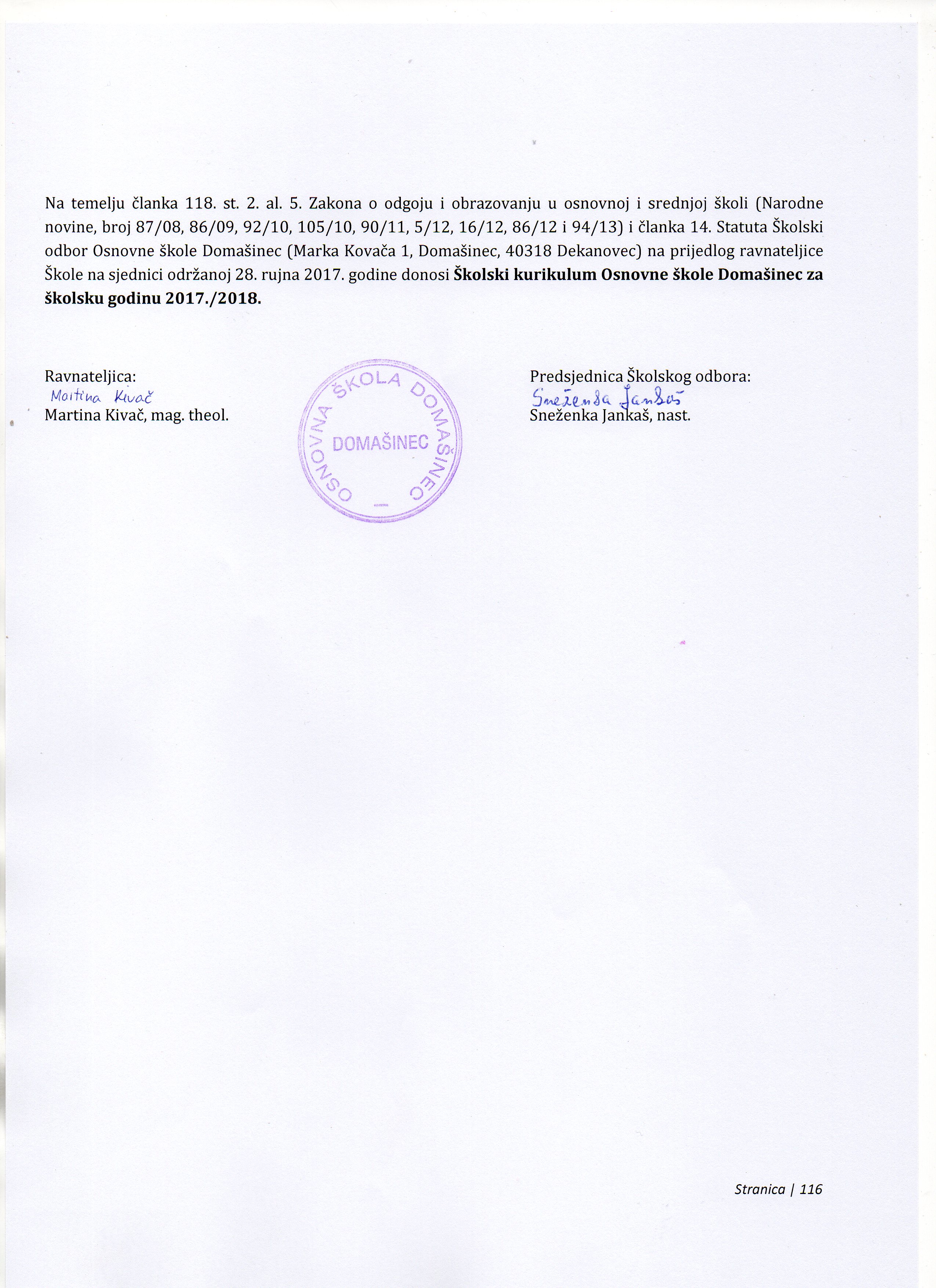 Na temelju članka 118. st. 2. al. 5. Zakona o odgoju i obrazovanju u osnovnoj i srednjoj školi (Narodne novine, broj 87/08, 86/09, 92/10, 105/10, 90/11, 5/12, 16/12, 86/12 i 94/13) i članka 14. Statuta Osnovne škole Domašinec, Školski odbor Osnovne škole Domašinec (Marka Kovača 1, Domašinec, 40318 Dekanovec), na prijedlog Učiteljskog vijeća i Vijeća roditelja, Školski odbor je na sjednici održanoj dana 28. rujna 2017. godine donio:Školski kurikulumOsnovne škole Domašinecza školsku godinu 2017./2018.KLASA: 602-02/17-02/02URBROJ: 2109-25-17-1Domašinec, rujan 2017. godineIZBORNA NASTAVA - INFORMATIKAIZBORNA NASTAVA - INFORMATIKANositelj aktivnostiDario Šincek, učitelj informatikePlanirani broj učenika (razred)30 učenika (5. a, b razred)24 učenika (6. a, b razred)35 učenika (7 a, b, c razred)43 učenika (8 a, b, c razred)Planirani broj sati tjedno2 sataCiljevi aktivnosti- stjecanje znanja i vještina potrebnih za osnove rada na računalu, razvoj informatičke pismenosti kao jedne od osam osnovnih koje će se koristiti u daljnjem školovanju, ali i u svakodnevnom životuNačin realizacije aktivnosti- nastava se održava u učionici s računalima, te je osnovna koncepcija predmeta rad na računalu.Vremenski okviri aktivnosti- tijekom školske godine 2017./2018.Osnovna namjena aktivnosti- uspješna primjena stečenih znanja i vještina prilikom rješavanjaproblema i zadaća u svakodnevnom životuDetaljni troškovi aktivnosti-nema troškovaNačin vrednovanja aktivnosti- opisno i brojčano vrednovanje postignuća učenika u skladu srezultatima, ciljevima, zadaćama i sadržajimaNačin korištenja aktivnosti- vrednovanja aktivnosti -pisanje programskog koda, izradaprezentacija, izrada web-stranica, uspješno pronalaženje traženihpodataka na Internetu...IZBORNA NASTAVA – NJEMAČKI JEZIKIZBORNA NASTAVA – NJEMAČKI JEZIKNositelj aktivnostiSimona Sinković, učiteljica njemačkog jezikaPlanirani broj učenika (razred) 4. a razred – 15 učenika 4. b razred –  5 učenika 4. c razred - 1 učenik 5. a/b razred –  25 učenika 6. a/b razred – 21 učenika 7. a/b razred – 15 učenika 8. a/b razred - 15 učenika8. c razred – 10 učenika	Planirani broj sati tjedno2 sata tjedno za pojedinu grupuCiljevi aktivnosti- osposobiti i motivirati učenike za učenje njemačkog  jezika- učenici će primjenjivati naučene jezične strukture i vokabular u     jednostavnoj, svakodnevnoj komunikaciji na njemačkom  jeziku - učenici će naučiti gramatičke strukture potrebne za komunikaciju - učenici će upoznati osnovna obilježja zemalja njemačkog    govornog područja i načina života u njima - učenici će razvijati aktivnu uporabu njemačkog jezika kroz sve                                                                  jezične vještine – slušanje, čitanje, pisanje i govorenje  - učenici će razvijati kreativne sposobnosti na području    stranog jezika (likovnih, glazbenih, dramatizacijskih…)                                                                         - učenici će biti osposobljeni za daljnje učenje njemačkog jezika     unutar  cjeloživotnog učenja Način realizacije aktivnosti- razgovor, slušanje tekstova i pjesmica, čitanje, obrada   tekstova, dramatizacija, demonstracija, rješavanje pismenih    zadataka, igra, pjevanje, izrada plakataVremenski okviri aktivnosti-tijekom školske godine 2017./2018. prema rasporedu za pojedinu   grupuOsnovna namjena aktivnosti- nastava je namijenjena učenicima koji žele svoje znanje i        sposobnosti proširiti dodatnim sadržajima u obliku izborne nastaveDetaljni troškovi aktivnosti/Način vrednovanja aktivnosti-propisan od strane Ministarstva znanosti, obrazovanja i  športa –   usmeno i pismeno provjeravanje, ocjenjivanje  učeničkih radova (kratkih pismenih sastavaka, prezentacija, plakata     i sl.), opisno praćenje svih aktivnosti  učenika na nastaviNačin korištenja aktivnosti- u aktivnoj uporabi njemačkog jezika u  nastavi - pano – učenički radoviIZBORNA NASTAVA – KATOLIČKI VJERONAUKIZBORNA NASTAVA – KATOLIČKI VJERONAUKNositelj aktivnostiVedrana Vuk Tomac, mag. religiozne  pedagogije i katehetikePlanirani broj učenika (razred)Učenici  2.a, 4.a, 6.a, 6.b, 8.a, 8.b, 8.c. razreda OŠ DomašinecUčenici  1.b, 2.b, 3.b, i 4.b  razreda PŠ DekanovecPlanirani broj sati tjedno2 sata tjedno (70 sati godišnje)Ciljevi aktivnostiŠto cjelovitije upoznavati katoličku vjeru u svim dimenzijama.Razvijati kod djece općeljudske i vjerničke sposobnosti.Osposobiti učenike za dublje shvaćanje i povezivanje biblijske poruke sa svakodnevnim osobnim i društvenim životom.Primjenjivati vjeronaučne sadržaje u svakodnevnom životu.Način realizacije aktivnostiUsmeno izlaganje, razgovor, rad na tekstovima, pisanim, likovnim, scenskim, molitvenim izražavanjemmeditacijom, rad u skupini…Vremenski okviri aktivnostiTijekom školske godine 2017./2018.Osnovna namjena aktivnostiPostići ljudski i kršćanski odgoj savjesti u odnosu prema sebi, drugima, društvu i svijetu općenito.Upoznati, prihvatiti i nasljedovati Krista.Upoznati mjesto i ulogu obitelji u životu i razviti stav o vlastitoj odgovornosti i ulozi u obitelji, te široj društvenoj zajednici.Otkrivati, upoznavati i prihvaćati druge i različite od sebe.Detaljni troškovi aktivnostiRadna bilježnica i bilježnica za pisanje te pribor za pisanje.Udžbenike za sve učenike besplatno je osigurala Županija Međimurska.Način vrednovanja aktivnostiPropisan od strane Ministarstva znanosti, obrazovanja i sporta. Vrši se pismenim i usmenim vrednovanjem. Komponente ocjenjivanja su: znanje, stvaralačko izražavanje, zalaganje, kultura međusobne komunikacijeNačin korištenja aktivnostiRadi kvalitetnije vjeronaučne nastave, te poticanja učenika boljem usvajanju nastavnih sadržaja, te zalaganju i razvijanju kulture međusobne komunikacije.Ocjena iz znanja temelji se na usvojenosti sadržaja na kognitivnoj razini (pisana provjera, usmeno ispitivanje).Ocjenu iz stvaralačkog izražavanja učenik dobiva na temelju osobnih pismenih, likovnih i scenskih radova.Zainteresiranost, aktivnost, redovitost u izvršavanju obveza, te njegov trud tijekom nastave ocjenjuje se u područje zalaganja.Kultura, odnos prema drugima ocjenjuje se u rubrici kultura međusobne komunikacije.IZBORNA NASTAVA – KATOLIČKI VJERONAUKIZBORNA NASTAVA – KATOLIČKI VJERONAUKNositelj aktivnosti5.a, 5.b, 7.a, 7.b , 1.a, 3.a Planirani broj učenika (razred)Kristina Kobal Planirani broj sati tjedno2 sata tjedno svi razrediCiljevi aktivnosti70 sati godišnjeNačin realizacije aktivnostiCilj i svrha katoličkog vjeronauka u osnovnoj školi sustavno je i skladno teološko-ekleziološko i antropološko-pedagoško povezivanje Božje objave i crkvene tradicije sa životnim iskustvom učenika s ciljem ostvarivanja sustavnoga i cjelovitoga, ekumenski i dijaloški otvorenoga upoznavanja katoličke vjere na informativno-spoznajnoj, doživljajnoj i djelatnoj razini radi postignuća zrelosti kršćanske vjere i postignuća cjelovitoga općeljudskoga i vjerskoga odgoja učenika koji žive u svojem religioznom i crkvenom, kulturnom i društvenom prostoru.Vremenski okviri aktivnosti- primjenjuju se različiti oblici rada (frontalni, individualni, grupni rad, rad u parovima)- primjenjuju se različite nastavne metode (usmeno izlaganje, razgovor, rad na tekstu, usmeno, pismeno, likovno, glazbeno i molitveno izražavanje, meditacija)Osnovna namjena aktivnostitijekom školske godine 2017./2018.Detaljni troškovi aktivnosti- izgraditi stav otvorenosti prema transcendenciji, za postavljanje pitanja o najdubljem smislu čovjekova života i svijeta u odnosu prema vremenitosti i vječnosti- ostvariti zrelu ljudsku i vjerničku osobnost, na individualnoj i društvenoj razini, u svim dimenzijama čovjekova života: tjelesnoj, duševnoj i duhovnoj- postići ljudski i kršćanski odgoj savjesti u odnosu prema sebi, prema drugima, prema društvu i svijetu općenito, a na temelju Božje objave, kršćanske tradicije i crkvenoga učiteljstva- biti sposoban shvatiti i povezati biblijske poruke sa svakodnevnim osobnim i društvenim životom- razvijati spoznaju i stav da je Bog pozvao sve ljude na međusobnu ljubav i zajedništvo i na život u skladu s tim pozivomNačin vrednovanja aktivnosti- otprilike 50  kn po učeniku (pribor za kreativni rad, izrada nastavnih listića, plakata…) koje pokrivaju materijalni izdaci školeNačin korištenja aktivnostiNačin vrednovanja vjeroučenika je propisan od Ministarstva znanosti, obrazovanja i športa. Vrši se pismenim i usmenim putem. Komponente ocjenjivanja su: znanje, stvaralačko izražavanje, zalaganje i kultura međusobnog komuniciranja.DODATNA NASTAVA – MATEMATIKADODATNA NASTAVA – MATEMATIKANositelj aktivnostiTatjana Kovačić, učiteljica 2.aPlanirani broj učenika(razred)- prema interesu i sposobnostima učenika  (4-6  učenika)Planirani broj sati tjedno-1 sat tjednoCiljevi aktivnosti- produbljivanje znanja i sposobnosti na području  matematike
- razvijati i poticati interes za pronalaženje različitih načina rješavanja matematičkih problemaNačin realizacije aktivnosti- individualiziranim pristupom, suradničkim učenjem, timskim radom, igrom te sudjelovanjem na  „Večer matematike“Vremenski okviri aktivnosti- tijekom školske godine 2017./2018.Osnovna namjena aktivnosti- rad s darovitim učenicima koji pokazuju interes za  rješavanje matematičkih problema 
- razvijanje logičkog mišljenja, sposobnosti rješavanja matematičkih problema te samostalnosti u radu 
- primjena matematike u svakodnevnom životuDetaljni troškovi aktivnosti- oko 40 kn – cijena listića za dodatnu nastavu- trošak prijave za natjecanje „Klokan bez granica“Način vrednovanja aktivnosti- individualno praćenje uspješnosti usvajanja sadržaja, angažiranost učenika, rezultati na natjecanjimaNačin korištenja aktivnosti-  znanja i sposobnosti usvojena dodatnom nastavom matematike koristiti u ostalim nastavnim područjima, svakodnevnom životu i kasnijem matematičkom obrazovanju.DODATNA NASTAVA - MATEMATIKADODATNA NASTAVA - MATEMATIKANositelj aktivnostiTatjana PintarićPlanirani broj učenika(razred)7Planirani broj sati tjedno1 sat tjednoCiljevi aktivnosti-  produbljivanje znanja i sposobnosti na području matematike- razvijanje i poticanje logičkog mišljenja i zaključivanja te primjena matematike u rješavanju problemskih situacija u svakodnevnom životuNačin realizacije aktivnosti- individualiziranim pristupom, suradničkim učenjem, timskim radom, igrom te sudjelovanjem na natjecanju Klokan bez granica i „Večer matematike“Vremenski okviri aktivnostiTijekom školske godineOsnovna namjena aktivnosti- rad s darovitim učenicima koji pokazuju interes za  rješavanje matematičkih problema - razvijanje logičkog mišljenja, sposobnosti rješavanja matematičkih problema te samostalnosti u radu - primjena matematike u svakodnevnom životuDetaljni troškovi aktivnosti- oko 40 kn – cijena zbirke zadataka za dodatnu nastavuNačin vrednovanja aktivnosti- individualno praćenje uspješnosti usvajanja sadržaja, angažiranost učenika, rezultati na natjecanjimaNačin korištenja aktivnosti-  znanja i sposobnosti usvojena dodatnom nastavom matematike koristiti u ostalim nastavnim područjima, svakodnevnom životu i kasnijem matematičkom obrazovanju.DODATNA NASTAVA - MATEMATIKADODATNA NASTAVA - MATEMATIKANositelj aktivnosti- učiteljica 3.a razreda: Sandra HrgovićPlanirani broj učenika(razred)- 8 učenika 3.a razredaPlanirani broj sati tjedno- 1 sat tjednoCiljevi aktivnosti- razvijati točnost, samostalnost i snalažljivost učenika u rješavanju zadataka te ih osposobiti da stečena znanja aktivno primjenjuju u svakodnevnom životuNačin realizacije aktivnosti- rješavanje različitih tipova zadataka- osmišljavanje kvizova znanja- sudjelovanje na razrednim natjecanjimaVremenski okviri aktivnosti- od rujna  2017. do lipnja 2018. (1 sat tjedno)Osnovna namjena aktivnosti- učenicima 3.a razreda koji pokazuju osobit interes i nadarenost za matematikuDetaljni troškovi aktivnosti-  53 kn po učeniku (15 kn trošak prijave za natjecanje Klokan bez granica, 38 kn -nastavni listići za dodatnu nastavu matematike) Način vrednovanja aktivnosti- individualno opisno praćenje uspješnosti usvajanja planiranih sadržaja- vrednovanje postignutih rezultata na razrednim natjecanjima kao i na natjecanju „Klokan bez granica“Način korištenja aktivnosti- korištenje rezultata svih oblika aktivnosti  s ciljem povećanja kvalitete dodatnog nastavnog rada i motivacije učenikaDODATNA NASTAVA - MATEMATIKADODATNA NASTAVA - MATEMATIKANositelj aktivnostiTatjana Dobošić, učiteljica 3.b/4.b razredaPlanirani broj učenika(razred)2 +3 učenikaPlanirani broj sati tjedno1Ciljevi aktivnostiDodatnim zadacima proširiti i produbiti znanje iz matematike; razvijati sposobnosti pozornosti i pamćenja, matematičkog i logičkog zaključivanjaNačin realizacije aktivnostiUčionička nastavaVremenski okviri aktivnostiTijekom školske godine, 35 satiOsnovna namjena aktivnostiUčenicima koji pokazuju sklonost za matematiku razvijati i poticati kreativnost i samostalnost u rješavanju zadataka te razvijati sposobnost primjene stečenog znanjaDetaljni troškovi aktivnostiDodatni nastavni listići, oko 30,00 knNačin vrednovanja aktivnostiIndividualno praćenje uspješnosti usvajanja planiranih sadržaja, nastavni listićiNačin korištenja aktivnostiKroz zajednički rad poticati individualnostDODATNA NASTAVA - MATEMATIKADODATNA NASTAVA - MATEMATIKANositelj aktivnostiMarija Novak, učiteljica 1. i 3. razredaPlanirani broj učenika(razred)1.razred –      3. razred – 2 učenika                                                                                                       Planirani broj sati tjedno1 satCiljevi aktivnosti-dodatnim zadacima proširiti i produbiti znanje iz matematike-razvijati sposobnosti pozornosti i pamćenja,matematičkog i logičkog zaključivanja-izgrađivati novo matematičko znanje rješavanjem problemaNačin realizacije aktivnosti-učionička nastavaVremenski okviri aktivnosti-tijekom školske godine, 35 satiOsnovna namjena aktivnosti-učenicima 1. i 3. razredaDetaljni troškovi aktivnosti-potrošni materijalNačin vrednovanja aktivnosti-individualno praćenje uspješnosti usvajanja planiranih sadržaja, nastavni listićiNačin korištenja aktivnosti-kroz zajednički rad poticati individualnost, ali i poticati pripadnost skupiniDODATNA NASTAVA - MATEMATIKADODATNA NASTAVA - MATEMATIKANositelj aktivnostiučiteljica Sneženka Jankaš 4. aPlanirani broj učenika(razred)6 učenika Planirani broj sati tjedno1 satCiljevi aktivnosti-razvijati i poticati interes za pronalaženje različitih načina rješavanja matematičkih problema-dodatnim zadacima proširiti znanje iz matematikeNačin realizacije aktivnosti-suradničkim učenjem, individualizirani  i timski rad, igromVremenski okviri aktivnosti-tijekom školske godine, 35 satiOsnovna namjena aktivnosti-učenicima koji pokazuju sklonost za matematiku-razvijati i poticati kreativnost i samostalnost u rješavanju matematičkih problemaDetaljni troškovi aktivnosti-dodatni nastavni listići, oko 40 kn, 15 kn za natjecanje „Klokan bez granica“Način vrednovanja aktivnosti-individualno praćenje uspjeha učenika u radu, nastavni listićiNačin korištenja aktivnosti-u cilju povećanja kvalitete nastavnog rada uz daljnje poticanje razvoja darovitih učenika u skladu s interesima i sposobnostima-sudjelovanje u natjecanju  „Klokan bez granica“ i školskom natjecanjuDODATNA NASTAVA - MATEMATIKADODATNA NASTAVA - MATEMATIKANositelj aktivnostiSilvija Birač, učiteljica 1.bPlanirani broj učenika(razred)- prema interesu i sposobnostima učenika  (3-4  učenika)Planirani broj sati tjedno-1 sat tjednoCiljevi aktivnosti- produbljivanje znanja i sposobnosti na području  matematike
- razvijati i poticati interes za pronalaženje različitih načina rješavanja matematičkih problemaNačin realizacije aktivnosti- individualiziranim pristupom, suradničkim učenjem, timskim radom, igrom te sudjelovanjem na  „Večer matematike“Vremenski okviri aktivnosti- tijekom školske godine 2017./2018.Osnovna namjena aktivnosti- rad s darovitim učenicima koji pokazuju interes za  rješavanje matematičkih problema 
- razvijanje logičkog mišljenja, sposobnosti rješavanja matematičkih problema te samostalnosti u radu 
- primjena matematike u svakodnevnom životuDetaljni troškovi aktivnosti- oko 40 kn – cijena listića za dodatnu nastavuNačin vrednovanja aktivnosti- individualno praćenje uspješnosti usvajanja sadržaja, angažiranost učenika, rezultati na natjecanjimaNačin korištenja aktivnosti-  znanja i sposobnosti usvojena dodatnom nastavom matematike koristiti u ostalim nastavnim područjima, svakodnevnom životu i kasnijem matematičkom obrazovanju.DODATNA NASTAVA – ENGLESKI JEZIKDODATNA NASTAVA – ENGLESKI JEZIKNositelj aktivnostiMirela Kovač DraščićPlanirani broj učenika3-7 učenika  (učenici od 5. – 7. razreda)Planirani broj sati tjedno1Ciljevi aktivnosti-proširivanje sadržaja redovne nastave, razvijanje usmenog i pismenog izražavanja na engleskom jeziku, proširivanje vokabulara i gramatičkih sadržaja, poticanje i razvijanje interesa za čitanje na engleskom jeziku, motivirati učenike za daljnje učenje engleskog jezika unutar cjeloživotnog učenja, razvijanje kreativnih sposobnosti na području stranog jezika, unapređivanje učeničkih jezičnih kompetencija, poticanje razvoja znanja darovitih učenika, uključivanje u projekte, pripreme za natjecanjeNačin realizacije aktivnosti-individualni rad, rad u skupinama, pismeni i usmeni zadatci, obrada tekstova, istraživanje, gledanje dokumentarnih filmova, izrada plakata,Vremenski okviri aktivnosti-tijekom školske godine 2017./2018.Osnovna namjena aktivnosti-učenici koji pokazuju dodatni interes za strani jezik i žele naučiti više, upoznavanje sa sadržajima koji nisu obuhvaćeni obvezatnim nastavnim planom i programom engleskog jezika Detaljni troškovi aktivnosti-Način vrednovanja aktivnosti-individualno opisno praćenje učenikaNačin korištenja aktivnosti-primjena znanja u nastavi, na natjecanju, prezentiranje samostalnih radova i malih projekata na panou, poticanje darovitih učenika na samostalno istraživanje i daljnje sudjelovanje u dodatnoj nastavi, te razvijanje sposobnosti i interesa na tom području. DODATNA NASTAVA – ENGLESKI JEZIKDODATNA NASTAVA – ENGLESKI JEZIKNositelj aktivnostiŽeljka Horvat- Živković, učiteljica engleskog jezikaPlanirani broj učenika(razred)4-6 učenika (8a, 8c)Planirani broj sati tjedno1 sat tjedno (35 sati godišnje)Ciljevi aktivnosti- proširivanje sadržaja redovne nastave, razvijanje usmenog i pismenog izražavanja na engleskom jeziku, proširivanje vokabulara i gramatičkih sadržaja -unapređenje učeničkih jezičnih kompetencija, poticanje razvoja darovitih učenika-motivirati učenike za daljnje učenje engleskog jezika unutar cjeloživotnog učenja-pripremiti učenike za natjecanje iz engleskog jezikaNačin realizacije aktivnostiindividualni rad, uz korištenje tiskanih materijala, pismeni i usmeni zadaci, izrada kraćih projekata Vremenski okviri aktivnosti- tijekom cijele školske godine 2017. / 2018.Osnovna namjena aktivnosti- aktivnost je namijenjena učenicima 8. razreda  koji pokazuju poseban interes za engleski jezik i žele se upoznati sa sadržajima koji nisu obuhvaćeni obvezatnim nastavnim planom i programom engleskog jezika, te tako pripremiti za natjecanjeDetaljni troškovi aktivnosti - 5 kn po učeniku za kopiranje i printanje dodatnog materijala za rad (iz udžbenika, sa internetskih stranica, stripova, časopisa...)Način vrednovanja aktivnosti - individualno opisno praćenje učenika Način korištenja aktivnosti - primjena znanja u nastavi, na natjecanju iz engleskog jezika  - prezentiranje samostalnih radova i malih projekata na panouDODATNA NASTAVA - MATEMATIKADODATNA NASTAVA - MATEMATIKANositelj aktivnostiManuela Božić (Marija Horvat Levačić)Planirani broj učenika(razred)3-5 (7. a i 7.b)Planirani broj sati tjedno1 sat tjednoCiljevi aktivnostiProdubljivanje matematičkih znanja i sposobnosti, razvijanje stvaralačkog i logičkog mišljenja, primjena matematike u svakodnevnom životu.Način realizacije aktivnostiIndividualno rješavanje problemskih zadataka uz stručno vodstvo i poticaj učitelja. Sudjelovanje na školskom natjecanju i višim razinama natjecanja.Vremenski okviri aktivnostiTijekom školske godine 2017./2018.Osnovna namjena aktivnostiRad s darovitim učenicima. Upoznavanje sa sadržajima koji nisu obuhvaćeni obvezatnim nastavnim planom i programom matematike u 7. i 8. razredu. Pripremanje učenika za natjecanja.Detaljni troškovi aktivnostiNemaNačin vrednovanja aktivnostiIndividualno opisno praćenje učenika, vrednovanje rezultata na natjecanjima.Način korištenja aktivnostiZnanja i sposobnosti usvojene dodatnom nastavom matematikekoristiti u ostalim nastavnim područjima,svakodnevnom životu tekasnijem matematičkom obrazovanju.    DODATNA NASTAVA - MATEMATIKA    DODATNA NASTAVA - MATEMATIKANositelj aktivnostiManuela Božić (Marija Horvat Levačić)Planirani broj učenika(razred)3-5 (5. a i 5.b)Planirani broj sati tjedno1 sat tjednoCiljevi aktivnostiProdubljivanje matematičkih znanja i sposobnosti, razvijanje stvaralačkog i logičkog mišljenja, primjena matematike u svakodnevnom životu.Način realizacije aktivnostiIndividualno rješavanje problemskih zadataka uz stručno vodstvo i poticaj učitelja. Sudjelovanje na školskom natjecanju i višim razinama natjecanja.Vremenski okviri aktivnostiTijekom školske godine 2017./2018.Osnovna namjena aktivnostiRad s darovitim učenicima. Upoznavanje sa sadržajima koji nisu obuhvaćeni obvezatnim nastavnim planom i programom matematike u 5. razredu. Pripremanje učenika za natjecanja.Detaljni troškovi aktivnostiNemaNačin vrednovanja aktivnostiIndividualno opisno praćenje učenika, vrednovanje rezultata na natjecanjima.Način korištenja aktivnostiZnanja i sposobnosti usvojene dodatnom nastavom matematikekoristiti u ostalim nastavnim područjima,svakodnevnom životu tekasnijem matematičkom obrazovanju.DODATNA NASTAVA – NJEMAČKI JEZIKDODATNA NASTAVA – NJEMAČKI JEZIKNositelj aktivnostiSimona Sinković, učiteljica njemačkog jezikaPlanirani broj učenika(razred)2-5 učenika  Planirani broj sati tjedno1 sat tjednoCiljevi aktivnosti-proširivanje sadržaja redovne nastave, razvijanje usmenog i pismenog izražavanja na njemačkom jeziku, proširivanje vokabulara i gramatičkih sadržaja -poticanje ljubavi prema pisanoj riječi i čitanju te buđenje interesa za čitanje na stranom jeziku, motivirati učenike za daljnje učenje njemačkog jezika unutar cjeloživotnog učenja, razvijanje kreativnih sposobnosti na području stranog jezika, unapređenje učeničkih jezičnih vještina, poticanje razvoja darovitih učenika-uključivanje učenika u projekte unutar programa „ETwinning“-priprema učenika za natjecanje iz njemačkog jezikaNačin realizacije aktivnosti-individualni rad, rad u skupinama, uz korištenje tiskanih materijala,pismeni zadaci,razgovor, čitanje i obrada tekstova, istraživanje, slušanjetekstova i glazbe, izrada plakata, brošura, komuniciranje preko interneta sa učenicima iz zemalja njemačkog govornog područjaVremenski okviri aktivnostitijekom školske godine 2017./2018.Osnovna namjena aktivnosti-učenicima koji pokazuju poseban interes za njemački jezik (učenici se uključuju na temelju vlastite odluke), rad s darovitim učenicima, upoznavanje sa sadržajima koji nisu obuhvaćeni obvezatnim nastavnim planom i programom njemačkog jezika Detaljni troškovi aktivnosti/Način vrednovanja aktivnostiindividualno opisno praćenje učenika Način korištenja aktivnosti- primjena znanja u nastavi, na natjecanju iz njemačkog   jezika  - prezentiranje samostalnih radova i malih projekata na panouDODATNA NASTAVA – KEMIJA  7DODATNA NASTAVA – KEMIJA  7Nositelj aktivnostiMilica  Lisjak-Novak, učiteljica kemije i biologijePlanirani broj učenika(razred)Oko 8Planirani broj sati tjedno1 sat tjedno (35 sati godišnje)Ciljevi aktivnosti- potaknuti veći interes učenika za prirodoslovlja, zainteresiranim učenicima za tu grupu predmeta pružiti mogućnost  dodatnog istraživanja i samostalnog učenja, razvijanje logičkog zaključivanja, povezivanje  nastavnog sadržaja sa sadržajima iz drugih predmeta, poticati  učenje istraživanjem, razvijati suradnju i timski rad, priprema učenika za natjecanje iz kemijeNačin realizacije aktivnosti Praktični radovi, gledanje filmova, samostalna individualna istraživanja, rješavanje zadatakaVremenski okviri aktivnostiTijekom nastavne godineOsnovna namjena aktivnosti-proširivanje redovnog nastavnog sadržaja kemije u 8.raz. , razvijanje sposobnosti promatranja i samostalnog zaključivanja, uvježbavanje izvođenja pokusa, razvijanje istraživačkog načina učenja ,priprema učenika za natjecanje, međupredmetna korelacijaDetaljni troškovi aktivnostiPotrošni materijal Način vrednovanja aktivnostiOpisno praćenje učeničkih postignuća i interesa za radNačin korištenja aktivnostiPovezivanje sadržaja sa svakodnevnim životom i primjena  naučenogDODATNA NASTAVA - GEOGRAFIJADODATNA NASTAVA - GEOGRAFIJANositelj aktivnostiIvana Mošmondor Planirani broj učenika(razred)Oko 10, učenici od 5. do 8. razredaPlanirani broj sati tjedno1Ciljevi aktivnostiProširivanje osnovnih znanja o prirodno-geografskim i društveno-geografskim pojavama. Spoznavanje načina prilagođavanja čovjeka različitim klimatskim i drugim prirodnim uvjetima. Spoznavanje negativnih primjera čovjekovog iskorištavanja prirodnih dobara, opasnosti koje prouzrokuje rušenje prirodne ravnoteže. Usvajanje jednostavnih terenskih istraživačkih metoda – neposrednog promatranja, orijentacije pomoću geografske karte, upotreba kartografskih i drugih izvora znanja te izvođenje zaključaka iz promatranih pojava. Usmena, grafička i pisana prezentacija stečenih znanja i zaključaka. Razvijanje sposobnosti uspoređivanja, analiziranja, sintetiziranja i vrednovanjaNačin realizacije aktivnostiVježbanje, rješavanje zadataka, gledanje filmova, razgovor, prikupljanje informacija, izrada plakata , terenski rad, izrada prezentacija.Vremenski okviri aktivnostiTijekom nastavne godineOsnovna namjena aktivnostiRazvoj geografskog mišljenja, sposobnosti korištenja geografske karte te uočavanja uzročno-posljedičnih veza. Razvoj kreativnosti, timskog rada, informatičke pismenosti, komunikacijskih i prezentacijskih vještina. Priprema za natjecanje iz geografije.Detaljni troškovi aktivnostiPotrošni materijal (papir, tempere, plakati,...)Način vrednovanja aktivnostiOpisno praćenje učeničkih postignuća i interesa za rad. Natjecanje iz geografije (školsko i županijsko).Način korištenja aktivnostiPrimjena znanja u nastavi (na satu geografije, ali i drugih premeta), na natjecanju i u svakodnevnom životu, pohvala za sudjelovanje na natjecanju.DOPUNSKA NASTAVA – HRVATSKI JEZIK/MATEMATIKADOPUNSKA NASTAVA – HRVATSKI JEZIK/MATEMATIKANositelj aktivnosti- učiteljica 2.a razreda: Tatjana KovačićPlanirani broj učenika(razred)- 5 učenika 2.a razreda Planirani broj sati tjedno- 1 sat tjednoCiljevi aktivnosti- za hrvatski jezik: usavršiti čitanje i pisanje, uvježbati jezične sadržaje, poboljšati jezično izražavanje- za matematiku: uvježbati sadržaje koji nisu bili usvojeni na dostatnom stupnju,  usvojiti zbrajanje i oduzimanje te automatizirati množenje i dijeljenje u skupu brojeva do 100Način realizacije aktivnosti- uvježbavanje čitanja i pisanja, jezičnih sadržaja te govorne komunikacije- rješavanje različitih tipova zadataka, izmišljanje matematičkih pričaVremenski okviri aktivnosti- od rujna  2017. do lipnja 2018. (1 sat tjedno)Osnovna namjena aktivnosti- učenicima 2.a razreda koji teže savladavaju programske sadržajeDetaljni troškovi aktivnosti- nema predviđenih troškovaNačin vrednovanja aktivnosti- individualno opisno praćenje uspješnosti usvajanja planiranih sadržaja- vrednovanje postignutih rezultata Napomena- dopunska nastava održava se jedan školski sat tjedno, a prema stvarnim potrebama neposredno prije se određuje hoće li taj tjedan biti dopunska nastava iz matematike ili pak hrvatskoga jezikaDOPUNSKA NASTAVA – HRVATSKI JEZIKDOPUNSKA NASTAVA – HRVATSKI JEZIKNositelj aktivnostiTatjana PintarićPlanirani broj učenika(razred)3Planirani broj sati tjedno1 sat tjednoCiljevi aktivnostiIndividualna pomoć učenicima koji teže svladavaju nastavne sadržajeNačin realizacije aktivnostiDopunskim radom i individualnim pristupom pomoći učeniku u usvajanju nastavnih sadržajaVremenski okviri aktivnostiTijekom školske godineOsnovna namjena aktivnostiUčenicima koji imaju teškoća u svladavanju nastavnih sadržajaDetaljni troškovi aktivnostiNema troškovaNačin vrednovanja aktivnostiIndividualno praćenje uspješnosti, rezultati u provjeramaNačin korištenja aktivnostiRezultati će se koristiti u cilju poboljšanja kvalitete nastavnoga  radaDOPUNSKA NASTAVA MATEMATIKE I HRVATSKOG JEZIKA, 2. i 4. RAZRED PŠ TURČIŠĆEDOPUNSKA NASTAVA MATEMATIKE I HRVATSKOG JEZIKA, 2. i 4. RAZRED PŠ TURČIŠĆENositelj aktivnostiRenata Cesar - Mučić, učiteljica 2. i 4. razredaPlanirani broj učenika(razred)4/1Planirani broj sati tjedno2Ciljevi aktivnosti- pomoć učenicima, koji ne prate redoviti nastavni program s očekivanom razinom uspjeha ili su izbivali s nastave duže vrijeme, u učenju i nadoknađivanju znanja, stjecanju sposobnosti i vještina potrebnih za daljnje usvajanje novih sadržaja hrvatskog jezika i matematikeNačin realizacije aktivnosti- individualizirani pristup učeniku prema njegovim potrebamaVremenski okviri aktivnosti-tijekom školske godine 2017./2018.Osnovna namjena aktivnosti-namijenjeno učenicima s neadekvatnim uvjetima učenja kod kuće, duljim izostancima s nastave- usvajanje nastavnih sadržaja koje učenici nisu usvojili tijekom redovne nastave- osposobiti učenike da naučene sadržaje primjenjuju u nastavi i svakodnevnom životu, da razumiju što uče te aktivno sudjeluju u nastaviDetaljni troškovi aktivnosti-nema troškovaNačin vrednovanja aktivnosti- usmeno i pismeno praćenje učenikovih postignuća,napretka i interesa Način korištenja aktivnosti-rezultati će se koristiti u cilju povećanja kvalitete nastavnog rada DOPUNSKA NASTAVA – HRVATSKI JEZIKDOPUNSKA NASTAVA – HRVATSKI JEZIKNositelj aktivnostiTatjana Dobošić, učiteljica 3.b/4.b razredaPlanirani broj učenika(razred)1+2Planirani broj sati tjedno1Ciljevi aktivnostiDopunskim zadacima pomoći učenicima u svladavanju redovnog programa matematike, individualnim radom poticati samopouzdanje učenikaNačin realizacije aktivnostiUčionička nastavaVremenski okviri aktivnostiTijekom školske godine, 35 satiOsnovna namjena aktivnostiPomoći učenicima koji postižu slabije rezultate u svladavanju sadržaja redovne nastaveDetaljni troškovi aktivnostiNemaNačin vrednovanja aktivnostiUsmena i pismena provjera usvojenih redovnih nastavnih sadržaja i opisno praćenje napredovanja učenikaNačin korištenja aktivnostiRezultati će se koristiti u svrhu poboljšanja kvalitete radaDOPUNSKA NASTAVA MATEMATIKE I HRVATSKOG JEZIKA, 1. i 3. RAZRED PŠ TURČIŠĆEDOPUNSKA NASTAVA MATEMATIKE I HRVATSKOG JEZIKA, 1. i 3. RAZRED PŠ TURČIŠĆENositelj aktivnostiMarija Novak,učiteljica 1.i 3. razredaPlanirani broj učenika(razred)       1.razred – 1 učenik       3.razred - 1 učenikPlanirani broj sati tjedno      1 satCiljevi aktivnosti-dopunskim zadacima pomoći učenicima u svladavanju redovnog programa hrvatskog jezika, individualnim radom poticati samopouzdanje učenikaNačin realizacije aktivnosti-učionička nastavaVremenski okviri aktivnosti-tijekom školske godine, 35 satiOsnovna namjena aktivnosti-učenicima 1. I 3. razredaDetaljni troškovi aktivnosti-nastavni listići po potrebiNačin vrednovanja aktivnosti-usmena i pismena provjera usvojenih redovnih nastavnih sadržaja i opisno praćenje napredovanja učenikaNačin korištenja aktivnosti-rezultati će se koristiti u svrhu poboljšanja kvalitete radaDOPUNSKA NASTAVA - HRVATSKI JEZIK / MATEMATIKADOPUNSKA NASTAVA - HRVATSKI JEZIK / MATEMATIKANositelj aktivnosti- učiteljica 3.a razreda: S. HrgovićPlanirani broj učenika(razred)- 5 učenika 3.a razreda Planirani broj sati tjedno- 1 sat tjednoCiljevi aktivnosti- za hrvatski jezik: usavršiti čitanje i pisanje, osamostaliti se u radu s tekstom, uvježbati jezične sadržaje predviđene za treći razred, poboljšati jezično izražavanje- za matematiku: uvježbati sadržaje koji nisu bili usvojeni na dostatnom stupnju, automatizirati tablicu množenja, usvojiti zbrajanje i oduzimanje te množenje i dijeljenje u skupu brojeva do 1000, usvojiti geometrijske sadržajeNačin realizacije aktivnosti- uvježbavanje čitanja i pisanja, rada na tekstu, jezičnih sadržaja te govorne komunikacije- individualno rješavanje različitih tipova zadataka u skladu s programskim sadržajima, izmišljanje matematičkih pričaVremenski okviri aktivnosti- od rujna  2017. do lipnja 2018. (1 sat tjedno)Osnovna namjena aktivnosti- učenicima 3.a razreda koji teže savladavaju programske sadržaje te im je u tome potrebna individualna pomoć i podrškaDetaljni troškovi aktivnosti- nema predviđenih troškovaNačin vrednovanja aktivnosti- individualno opisno praćenje uspješnosti usvajanja planiranih sadržaja- vrednovanje postignutih rezultata Napomena- dopunska nastava održava se jedan školski sat tjedno, a prema stvarnim potrebama neposredno prije se određuje hoće li taj tjedan biti dopunska nastava iz matematike ili pak hrvatskoga jezikaDOPUNSKA NASTAVA - HRVATSKI JEZIK/MATEMATIKADOPUNSKA NASTAVA - HRVATSKI JEZIK/MATEMATIKANositelj aktivnostiučiteljica Sneženka Jankaš 4. aPlanirani broj učenika(razred)3-4  učenika ili po potrebiPlanirani broj sati tjedno1Ciljevi aktivnosti-uvježbavanje i usvajanje gradiva koje učenici nisu usvojili na redovnoj nastavi  hrvatskog jezika i matematike Način realizacije aktivnosti-individualiziranim pristupom, igrom i suradničkim učenjemVremenski okviri aktivnosti-tijekom školske godine, 35 satiOsnovna namjena aktivnosti-rad s učenicima koji imaju poteškoća u učenjuDetaljni troškovi aktivnosti-nema predviđenih troškovaNačin vrednovanja aktivnosti-individualno praćenje uspješnosti usvajanja sadržajaNačin korištenja aktivnosti-rezultati se koriste u svrhu povećanja kvalitete nastavnog radaDOPUNSKA NASTAVA – HRVATSKI JEZIKDOPUNSKA NASTAVA – HRVATSKI JEZIKNositelj aktivnostiNina Benko, učiteljica 1.a razreda Planirani broj učenika(razred)3Planirani broj sati tjedno2Ciljevi aktivnosti-uspješno svladavanje sadržaja hrvatskoga jezikaNačin realizacije aktivnosti-individualizirani pristup učeniku prema njegovim potrebamaVremenski okviri aktivnosti-tijekom školske godine 2017./2018.Osnovna namjena aktivnosti-rad s učenicima koji imaju poteškoće u usvajanju gradiva hrvatskoga jezikaDetaljni troškovi aktivnosti-nema troškovaNačin vrednovanja aktivnosti-individualno praćenje uspješnosti usvajanja učenih sadržaja, usmeno i pisanoNačin korištenja aktivnosti-rezultati će se koristiti u cilju povećanja kvalitete nastavnoga radaDOPUNSKA NASTAVA – MATEMATIKADOPUNSKA NASTAVA – MATEMATIKANositelj aktivnostiŠtefica Marodi Hatlak, učiteljica 1.a razredaPlanirani broj učenika(razred)3Planirani broj sati tjedno1 satCiljevi aktivnosti-pomoći učenicima koji imaju poteškoće u svladavanju gradiva radi lakšeg praćenja nastavnih sadržaja-razvijati tehniku računanja-pomoći u rješavanju matematičkih zadataka, osobito onih zadanih riječimaNačin realizacije aktivnostiIndividualiziranim pristupom, igrom i suradničkim učenjem.Vremenski okviri aktivnostiJedan sat tjedno, 35 sati tijekom školske godineOsnovna namjena aktivnostiUčenicima 1. razreda koji teže savladavaju programskesadržaje te im je u tome potrebna individualna pomoć i podrškaDetaljni troškovi aktivnostiRazličiti potrošni materijaliNačin vrednovanja aktivnostiOpisno praćenje napredovanja učenika. Usmena i pismena provjera učenika.Način korištenja aktivnostiRezultati će se koristiti u cilju poboljšanja kvalitete nastavnog rada.DOPUNSKA NASTAVA - MATEMATIKADOPUNSKA NASTAVA - MATEMATIKANositelj aktivnostiSilvija Birač, učiteljica 1.b razredaPlanirani broj učenika(razred)- 4 učenika Planirani broj sati tjedno- 1 sat tjednoCiljevi aktivnosti-pomoć učenicima, koji ne prate redoviti nastavni program s očekivanom razinom uspjeha ili su izbivali s nastave duže vrijeme, u učenju i nadoknađivanju znanja, stjecanju sposobnosti i vještina potrebnih za daljnje usvajanje novih sadržaja hrvatskog jezika Način realizacije aktivnosti-  individualizirani pristup učeniku prema njegovim potrebamaVremenski okviri aktivnosti- od rujna  2017. do lipnja 2018. (1 sat tjedno)Osnovna namjena aktivnosti- učenicima 1.b razreda koji teže savladavaju programske sadržajeDetaljni troškovi aktivnosti- nema predviđenih troškovaNačin vrednovanja aktivnosti- individualno opisno praćenje uspješnosti usvajanja planiranih sadržaja- vrednovanje postignutih rezultata Način korištenja aktivnostiDOPUNSKA NASTAVA – ENGLESKI JEZIKDOPUNSKA NASTAVA – ENGLESKI JEZIKNositelj aktivnostiZoran HorvatićPlanirani broj učenika(razred)1 - 4. razred Turčišće – četiri učenika8. razred Domašinec – pet učenikaPlanirani broj sati tjedno2 sat tjednoCiljevi aktivnostiusvajanje i ponavljanje sadržaja iz engleskog jezika koje učenici nisu usvojili redovitom nastavomnadoknaditi gubitke u znanju te tako osposobiti učenika za uspješno učenje engleskog jezikarazvijanje osnovne komunikacije na engleskom jeziku, vježbanje čitanja i pisanja, usvajanje predviđenog vokabulara te utvrđivanje osnova gramatičkih struktura kroz igru i slične aktivnostiNačin realizacije aktivnostiindividualni rad, uz korištenje tiskanih materijala te drugih medija (DVD, računalo)korištenje zornih sredstava i pomagala, te objektivne stvarnostioblikovati nastavne listiće prema potrebi učenikaako je potrebno, tumačiti i gradivo prethodnih razredaosigurati dovoljno vremena za vježbanje i ponavljanjeza svakog učenika  odrediti ciljeve i zadatke, sadržaj po etapama, odabrati odgovarajuće metode i oblike rada i nastavna sredstva Vremenski okviri aktivnostitijekom školske godine 2017./2018.Osnovna namjena 0ktivnostipomoć u svladavanju nastavnih sadržaja iz engleskog jezikapraznine koje se pokazuju u redovnoj nastavi onemogućuju učeniku daljnje napredovanje, pa se popunjavaju dopunskom nastavom prilagoditi (individualizirati) nastavne sadržaje engleskog jezika učenicima koji iz bilo kojih razloga imaju teškoća u svladavanju programa (psiho-motoričke smetnje, dulji izostanci s nastave, problemi emotivne prirode, neadekvatni uvjeti učenja kod kuće…)dopunska je nastava potrebna i učenicima koji nemaju potrebno samopouzdanje ili nisu dovoljno motivirani za radDetaljni troškovi aktivnostiNačin vrednovanja aktivnostipismeni zadaci i radovi, individualno opisno praćenje učenikavrednovanje angažmana učenika u grupnim radovima i individualnoNačin korištenja aktivnostiprimjena znanja u nastavikao sadržaj rada dopunske nastave odabrati one sadržaje koje pojedini učenici nisu usvojili u redovnoj nastavi - rješavajući te zadatke, učenici će popuniti praznine u svom znanju, što će im omogućiti daljnje redovno praćenje nastave engleskog jezikaDOPUNSKA NASTAVA – HRVATSKI JEZIKDOPUNSKA NASTAVA – HRVATSKI JEZIKNositelj aktivnostiMira JanjaninPlanirani broj učenika(razred)4  (8. razred)Planirani broj sati tjedno1Ciljevi aktivnosti-ponoviti i utvrditi gradivo prethodnih razreda-svladati i razumjeti nove nastavne sadržaje-pravilno primijeniti stečeno znanje na jednostavnim primjerima-potaknuti učenike da iznose svoje misli i osjećaje usmeno i pismeno, da se pravilno izraze hrvatskim standardnim jezikom-razvijati sposobnost aktivnoga slušanja, povezivanja i imenovanja pojmova na jednostavnim primjerimaNačin realizacije aktivnosti-uspostava pozitivnog i dobronamjernog odnosa-upoznavanje s planom rada-poštivanje zajedničkih dogovora-usmjeravanje i pomoć u radu-davanje jasnih uputa-osigurati  pomoć  i omogućiti dodatno vrijeme-davati primjerene zadatkeVremenski okviri aktivnosti-tijekom školske 2017./2018.Osnovna namjena aktivnosti-pomoći učenicima da lakše i uspješnije usvoje gradivo hrvatskoga jezikaDetaljni troškovi aktivnosti                                 -fotokopiranje radnoga materijalaNačin vrednovanja aktivnosti-praćenje rada i zalaganja učenika-pohvaliti rad i zalaganje -istaknuti napredak u svladavanju nastavnih sadržaja-vrednovanje znanjaNačin korištenja aktivnosti-utvrditi razinu stečenoga znanjaDOPUNSKA NASTAVA – HRVATSKI JEZIKDOPUNSKA NASTAVA – HRVATSKI JEZIKNositelj aktivnostiNina ZrnaPlanirani broj učenika(razred)4  (6. razred)Planirani broj sati tjedno1Ciljevi aktivnosti-ponoviti i utvrditi gradivo prethodnih razreda-svladati i razumjeti nove nastavne sadržaje-pravilno primijeniti stečeno znanje na jednostavnim primjerima-potaknuti učenike da iznose svoje misli i osjećaje usmeno i pismeno, da se pravilno izraze hrvatskim standardnim jezikom-razvijati sposobnost aktivnoga slušanja, povezivanja i imenovanja pojmova na jednostavnim primjerimaNačin realizacije aktivnosti-uspostava pozitivnog i dobronamjernog odnosa-upoznavanje s planom rada-poštivanje zajedničkih dogovora-usmjeravanje i pomoć u radu-davanje jasnih uputa-osigurati  pomoć  i omogućiti dodatno vrijeme-davati primjerene zadatkeVremenski okviri aktivnosti-tijekom školske 2017./2018.Osnovna namjena aktivnosti-pomoći učenicima da lakše i uspješnije usvoje gradivo hrvatskoga jezikaDetaljni troškovi aktivnosti-fotokopiranje radnoga materijalaNačin vrednovanja aktivnosti-praćenje rada i zalaganja učenika-pohvaliti rad i zalaganje -istaknuti napredak u svladavanju nastavnih sadržaja-vrednovanje znanjaDOPUNSKA NASTAVA – ENGLESKI JEZIKDOPUNSKA NASTAVA – ENGLESKI JEZIKNositelj aktivnostiŽeljka Horvat- Živković, učiteljica engleskog jezikaPlanirani broj učenika(razred)  12-14 učenika (učenici 7.b, 8.a i 8.c razreda)Planirani broj sati tjedno2 sata tjedno (70 sati godišnje)Ciljevi aktivnosti- usvajanje i ponavljanje sadržaja iz engleskog jezika koje učenici nisu usvojili redovitom nastavom, razvijanje osnovne komunikacije na stranom jeziku, vježbanje pisane komunikacije (pravilno prepisivanje riječi i rečenica, pisanje riječi po diktatu), vježbanje pravilnog izgovora na engleskom jeziku, poboljšavanje vještina slušanja, vježbanje čitanja, ponavljanje i utvrđivanje vokabulara kroz razgovorne igre, utvrđivanje osnova gramatičkih sadržaja  Način realizacije aktivnosti-individualni rad, uz korištenje tiskanih materijala te drugih medijaVremenski okviri aktivnosti - tijekom školske godine 2017. / 2018. Osnovna namjena aktivnosti - pomoć učenicima slabijih sposobnosti u savladavanju nastavnih sadržaja iz engleskog jezika-pomoć učenicima Romima u svladavanju izgovora, te u usmenoj i pisanoj komunikaciji-pomoć ostalim učenicima koji ne razumiju neki dio nastavnog gradiva, pa se mogu povremeno, po potrebi, uključiti u dopunsku nastavuDetaljni troškovi aktivnosti - nema troškovaNačin vrednovanja aktivnosti-pismeni zadaci i radovi, individualno opisno praćenje učenika, vrednovanje angažmana učenika u grupnim radovima i individualnoNačin korištenja aktivnosti- primjena znanja u nastavi- sustavno praćenje i bilježenje zapažanja učenikovih postignuća i uspjehaDOPUNSKA NASTAVA - ENGLESKI JEZIK DOPUNSKA NASTAVA - ENGLESKI JEZIK Nositelj aktivnostiMirela Kovač DraščićPlanirani broj učenika(razred)10 učenika - učenici od 5. – 7. razreda  Planirani broj sati tjedno2Ciljevi aktivnosti-usvajanje i ponavljanje sadržaja iz engleskog jezika  koje  učenici nisu usvojili redovitom nastavom; vježbanje pravilnog izgovora na engleskom jeziku; poboljšavanje vještine slušanja, vježbe čitanja; ponavljanje i utvrđivanje vokabulara, utvrđivanje osnova gramatičkog sadržaja.Način realizacije aktivnosti-individualni rad uz korištenje tiskanih materijala te drugih medija (DVD, računalo);  korištenje zornih sredstava te objektivne stvarnosti za ustroj dopunske nastave; oblikovanje nastavnih listića prema potrebama učenika , osigurati dovoljno vremena za ponavljanje i utvrđivanje gradiva.Vremenski okviri aktivnosti-tijekom školske godine 2017./2018.Osnovna namjena aktivnosti-pomoć učenicima slabijih sposobnosti u svladavanju nastavnih sadržaja; pomoć učenicima Romima u svladavanju izgovora te u usmenoj i pismenoj komunikaciji; pomoć učenicima kojima je potrebna povremena pomoć u svladavanju gradivaNačin vrednovanja aktivnosti-pismeni zadaci i radovi, opisno praćenje učenika, vrednovanje angažmana učenika u grupnim radovima i individualnoNačin korištenja aktivnosti-primjena znanja u nastavi, praćenje učenikovih postignuća i uspjehaDOPUNSKA NASTAVA - MATEMATIKADOPUNSKA NASTAVA - MATEMATIKANositelj aktivnostiDanijela PiškorPlanirani broj učenika(razred)4 - 8 učenika (8. razredi)Planirani broj sati tjedno1 sat (8. razredi)Ciljevi aktivnostiUsvajanje i ponavljanje sadržaja iz matematike  koje  učenici nisu usvojili u redovitoj nastavi. Pomoći učenicima usvojiti zadani minimum nastavnog plana i programa. Potaknuti učenike na logičko mišljenje i zaključivanje te više samostalnog rada.Način realizacije aktivnostiIndividualizirani pristup svakom učeniku. Individualni i skupni rad na satovima dopunske nastave.Vremenski okviri aktivnostiTijekom školske godine 2017. / 2018.Osnovna namjena aktivnostiUčenicima omogućiti praćenje i olakšati razumijevanje redovite nastave. Usvojiti znanje, primijeniti naučeno u nastavi i kasnije u životu. Samonapredovanje i pristup matematici s više samopouzdanja.Detaljni troškovi aktivnostiFotokopiranje radnog materijalaNačin vrednovanja aktivnostiUčitelj prati napredak pojedinog učenika tijekom  školske godine. Učenici usmeno dobivaju od učitelja pohvalu za trud, a sami uočavaju svoj napredak koji im je poticaj za lakše praćenje redovite nastave.Način korištenja aktivnostiPrimjena stečenog znanja u redovitoj nastavi matematike. Osobno zadovoljstvo zbog savladavanja gradiva i postizanja boljih rezultata na pismenim i usmenim provjerama iz matematike.DOPUNSKA NASTAVA - MATEMATIKADOPUNSKA NASTAVA - MATEMATIKANositelj aktivnostiManuela Božić (Marija Horvat Levačić)Planirani broj učenika(razred)5 – 10  učenika(7.a i 7.b )Planirani broj sati tjedno1 sat tjednoCiljevi aktivnostiUpotpuniti i uvježbati matematičke sadržaje koje su učenici površno ili djelomično svladali na redovitoj nastavi matematike te im pomoći usvojiti zadani minimum nastavnog plana i programa.Način realizacije aktivnostiNa satovima dopunske nastave pojedinačno raditi s učenicima. Pružiti potrebnu pomoć i pokazati način na koji će riješiti zadano, potaknuti logičko mišljenje i zaključivanjeVremenski okviri aktivnostiTijekom školske godine 2017. / 2018.Osnovna namjena aktivnostiUčenicima omogućiti praćenje i olakšati razumijevanje redovite nastave. Usvojiti znanje, primijeniti naučeno u nastavi i kasnije u životu. Samonapredovanje i pristup matematici s više samopouzdanja.Detaljni troškovi aktivnostiNemaNačin vrednovanja aktivnostiUčenici usmeno dobivaju od učitelja pohvalu za trud, a sami uočavaju svoj napredak koji im je poticaj za lakše praćenje redovite nastaveNačin korištenja aktivnostiOsobno zadovoljstvo zbog savladavanja gradiva i postizanja boljih rezultata na pismenim i usmenim provjeramaDOPUNSKA NASTAVA - MATEMATIKADOPUNSKA NASTAVA - MATEMATIKANositelj aktivnostiManuela Božić (Marija Horvat Levačić)Planirani broj učenika(razred)5 – 10  učenika(5.a i 5.b )Planirani broj sati tjedno1 sat tjednoCiljevi aktivnostiUpotpuniti i uvježbati matematičke sadržaje koje su učenici površno ili djelomično svladali na redovitoj nastavi matematike te im pomoći usvojiti zadani minimum nastavnog plana i programa.Način realizacije aktivnostiNa satovima dopunske nastave pojedinačno raditi s učenicima. Pružiti potrebnu pomoć i pokazati način na koji će riješiti zadano, potaknuti logičko mišljenje i zaključivanjeVremenski okviri aktivnostiTijekom školske godine 2017. / 2018.Osnovna namjena aktivnostiUčenicima omogućiti praćenje i olakšati razumijevanje redovite nastave. Usvojiti znanje, primijeniti naučeno u nastavi i kasnije u životu. Samonapredovanje i pristup matematici s više samopouzdanja.Detaljni troškovi aktivnostiNemaNačin vrednovanja aktivnostiUčenici usmeno dobivaju od učitelja pohvalu za trud, a sami uočavaju svoj napredak koji im je poticaj za lakše praćenje redovite nastaveNačin korištenja aktivnostiOsobno zadovoljstvo zbog savladavanja gradiva i postizanja boljih rezultata na pismenim i usmenim provjeramaDOPUNSKA NASTAVA - MATEMATIKADOPUNSKA NASTAVA - MATEMATIKANositelj aktivnostiMarija MurkPlanirani broj učenika(razred)3-4 učenika(6ai 6b)Planirani broj sati tjedno2 sata kad smo u poslijepodnevnom turnusuCiljevi aktivnosti- upotpuniti i uvježbati matematičke sadržaje koje su učenici površno ili      djelomično savladali na redovitoj nastavi matematike te im pomoći  usvojiti zadani minimum nastavnog plana i programa- razvijati samopouzdanje i volju za rad svakog učenikaNačin realizacije aktivnostiIndividualizirani pristup svakom učeniku. Individualni i skupni rad na satovima dopunske nastave.Vremenski okviri aktivnostiTijekom školske godine 2017. / 2018.Osnovna namjena aktivnostiUčenicima omogućiti praćenje i olakšati razumijevanje redovite nastave. Usvojiti znanje, primijeniti naučeno u nastavi i kasnije u životu. Samonapredovanje i pristup matematici s više samopouzdanja.Detaljni troškovi aktivnostifotokopiranje radnog materijalaNačin vrednovanja aktivnostiUčitelj prati napredak pojedinog učenika tijekom  školske godine. Učenici usmeno dobivaju od učitelja pohvalu za trud, a sami uočavaju svoj napredak koji im je poticaj za lakše praćenje redovite nastave.Način korištenja aktivnostiPrimjena stečenog znanja u redovitoj nastavi matematike. Osobno zadovoljstvo zbog savladavanja gradiva i postizanja boljih rezultata na pismenim i usmenim provjerama iz matematike.DOPUNSKA NASTAVA - FIZIKADOPUNSKA NASTAVA - FIZIKANositelj aktivnostiEnes BećirovićPlanirani broj učenika(razred)4-68.razred FizikaPlanirani broj sati tjedno1 sat tjedno (35 sati godišnje)Ciljevi aktivnosti- upotpuniti i uvježbati sadržaje fizike koje su učenici površno ili djelomično savladali na redovitoj nastavi fizike te im pomoći usvojiti zadani minimum nastavnog plana i programa.Način realizacije aktivnosti1 sat tjedno kroz cijelu nastavnu godinuVremenski okviri aktivnostiCijela nastavna godinaOsnovna namjena aktivnosti-učenicima omogućiti praćenje i olakšati razumijevanje redovitenastave-usvojiti znanje,primijeniti naučeno u nastavi i kasnije u životu-samonapredovanje i pristup fizici sa više samopouzdanjaDetaljni troškovi aktivnostinemaNačin vrednovanja aktivnosti-učitelj prati napredak pojedinog učenika u toku školske godine teto pismeno bilježi u predviđene obrasce,-učenici usmeno dobivaju od učitelja pohvale za trud,a sami uočavaju svoj napredak koji im je poticaj za lakše praćenje redovite nastave,-sam uspjeh na dopunskoj nastavi rezultira realnijom i potpunijom brojčanom ocjenom iz predmeta fizike u redovitoj nastavi.Način korištenja aktivnosti/IZ IZVANNASTAVNA AKTIVNOST – KREATIVNA  SKUPINA „KREATIVKA“ IZ IZVANNASTAVNA AKTIVNOST – KREATIVNA  SKUPINA „KREATIVKA“ Nositelj aktivnostiTatjana Kovačić, učiteljica 2.a razredaPlanirani broj učenika(razred)5-10 učenikaPlanirani broj sati tjedno1 sat tjedno blok sat svaki drugi tjedanCiljevi aktivnosti- razvijanje učeničkog stvaralaštva, sposobnosti i vještina- razvijanje sposobnosti praktičnog oblikovanja i donošenja estetskih  procjena i odluka- otkrivanje i poticanje darovitosti učenika, osposobljavanje zakreativni život, pružanje osobnog otkrivanja sposobnosti ili talenata- razvijanje životnog optimizma, upornosti u radu i vjerovanja u sebe- poticanje vedrine, prijateljstva, potrebe za suradnjom i pomoći drugimaNačin realizacije aktivnosti- izrada čestitki i prigodnih poklona za potrebe Škole- izrada slika i ukrasnih predmeta iz različitih materijalaVremenski okviri aktivnosti- od rujna 20167do lipnja 2018. Osnovna namjena aktivnosti- obilježavanje školskih svečanosti i ostalih prigodnih svečanosti tijekom godine- znanja i vještine usmjeriti prema potrebama života, za napredak sebe i drugihDetaljni troškovi aktivnosti- materijal potreban za realizaciju gore navedenih aktivnosti kojeg će dijelom pribavljati učenici, a dijelom će troškove snositi škola ili zadrugaNačin vrednovanja aktivnosti- prema zainteresiranosti učenika za pojedini oblik  aktivnosti- opisno praćenje kvalitete pojedinih uradaka - uspješnost plasiranja izrađenih proizvodaNačin korištenja aktivnosti-znanja i sposobnosti usvojene izvannastavnom  aktivnošćukoristiti u svakodnevnom životuIZVANNASTAVNA AKTIVNOST- CVJEĆARSKO-VRTLARSKA SKUPINAIZVANNASTAVNA AKTIVNOST- CVJEĆARSKO-VRTLARSKA SKUPINANositelj aktivnosti- učiteljice Sandra Hrgović i Štefica Marodi-HatlakPlanirani broj učenika(razred)- 15 do 20 učenika Planirani broj sati tjedno- 1 sat tjedno tj. blok sat svaki drugi tjedanCiljevi aktivnosti- razvijati stvaralačke sposobnosti, poticati dječju kreativnost primjenom različitih aktivnosti te njegovati ljubav prema biljkama i okolišu Način realizacije aktivnosti- uzgajanje različitog bilja- uređivanje cvjetnih gredica i okoliša- izrađivanje prigodnih proizvoda (jesenski ukrasi, pšenica za božićni stol, novogodišnji suhi aranžmani, ukrasne teglice i sl.)- proučavanje različitih stručnih časopisa i knjiga o biljkama- sudjelovanje na prigodnim sajmovima uz plasiranje izrađenih proizvoda- aktivno sudjelovanje u radu Školske zadrugeVremenski okviri aktivnosti- od rujna  2017. do lipnja 2018. (1 sat tjedno tj. blok sat svaki drugi tjedan)Osnovna namjena aktivnosti- učenicima nižih razreda te svim zainteresiranim učenicima viših razreda OŠ DomašinecDetaljni troškovi aktivnosti- materijal potreban za realizaciju gore navedenih aktivnosti kojeg će dijelom pribavljati učenici, a dijelom će troškove snositi škola ili zadrugaNačin vrednovanja aktivnosti- prema zainteresiranosti učenika za pojedini oblik aktivnosti- opisno praćenje kvalitete pojedinih uradaka (uzgojenih biljaka, napravljenih aranžmana i sl.)- uspješnost plasiranja izrađenih proizvodaNačin korištenja aktivnosti- korištenje rezultata svih oblika aktivnosti  s ciljem povećanja kvalitete izvannastavnog rada i motivacije učenikaIZVANNASTAVNA AKTIVNOST -  FOLKLORNA SKUPINA IZVANNASTAVNA AKTIVNOST -  FOLKLORNA SKUPINA Nositelj aktivnostiSneženka JankašPlanirani broj učenika(razred) 16Planirani broj sati tjedno1Ciljevi aktivnosti-očuvati i njegovati tradicijsku kulturu našeg zavičaja-ukazivati na stvarnu vrijednost kulturnog nasljeđa-upoznati narodne običaje vezane uz blagdaneNačin realizacije aktivnosti- istražiti narodne običaje vezane za pojedine blagdane- prikazati narodni običaj na božićnoj priredbi- naučiti dječje igre s pjevanjem i plesom, brojalice, zavičajne pjesme i kola- istraživački rad učenika: prikupljanje materijala na terenu, iskustva naših djedova i baka, roditelja, starijih poznanikaNositelj aktivnosti-tijekom školske godine, 35 satiOsnovna namjena aktivnosti-učenicima koji pokazuju interes za folklor i čuvanje kulturne baštineDetaljni troškovi aktivnosti-troškovi vezani uz održavanje narodnih nošnji Način vrednovanja aktivnosti-pokazati roditeljima, užoj zajednici učeničko stvaralaštvo, promidžba školeNačin korištenja aktivnosti-izvannastavnim sadržajima razvijati kreativnost, upornost, samopouzdanje tijekom javnih nastupa te istraživački rad učenikaIZVANNASTAVNA AKTIVNOST - MJEŠOVITA SKUPINA, 1. i 3. RAZRED PŠ TURČIŠĆEIZVANNASTAVNA AKTIVNOST - MJEŠOVITA SKUPINA, 1. i 3. RAZRED PŠ TURČIŠĆENositelj aktivnostiRenata Cesar-Mučić, učiteljica 2. i 4. razredaPlanirani broj učenika(razred)-5, učenici kombiniranog razrednog odjela 2./4. razreda Planirani broj sati tjedno1Ciljevi aktivnosti- razvoj glume, scenske igre, recitiranja- razvoj mašte i kreativnosti; razvijanje sposobnosti i vještina u likovnom izražavanju-potaknuti učenike na kritičko razmišljanje o ekološkim problemima,animirati ih na aktivnosti usmjerene na zaštitu i očuvanje okoliša-stvoriti poticajno okruženje i osjetiti radost druženja i zajedništvo kroz sport i društvene igreNačin realizacije aktivnosti-individualni rad, rad u paru i skupini, scenska igra-obilježavanje određenih dana u godini, samostalni pismeni i likovni radovi-izrada i uređenje panoa na određene teme-sudjelovanje na školskoj priredbiVremenski okviri aktivnosti- tijekom školske godine 2017./2018.Osnovna namjena aktivnosti-senzibilizirati učenike za dramsko- recitatorski rad, omogućiti izražavanje osjećaja kroz glumu i pokret, bogaćenje učeničkog rječnika te razvijanje govora i dikcije, zadovoljavanje interesa i potreba učenika za igrom, druženjem, kretanjem, likovnim te dramskim izražavanjem, razvijati ekološku svijest radi očuvanja prirode, priprema učenika za sudjelovanje na školskim priredbamaDetaljni troškovi aktivnosti-nema troškovaNačin vrednovanja aktivnosti-pisano praćenje zainteresiranosti, kreativnosti i angažiranosti učenika u skupini i ponaosob, poštujući da je mješovita skupina slobodna aktivnost i čini radost i veselje učenikuNačin korištenja aktivnosti-rezultate koristimo za povećanje motiviranosti te stvaranje ugodnog radnog okruženja IZVANNASTAVNA AKTIVNOST - MALI CVJEĆARI – PŠ TURČIŠĆE  IZVANNASTAVNA AKTIVNOST - MALI CVJEĆARI – PŠ TURČIŠĆE Nositelj aktivnosti-Marija Novak,učiteljica  2. i 4. razredaPlanirani broj učenika(razred)8 učenikaPlanirani broj sati tjedno1 satCiljevi aktivnosti-njegovati ljubav prema cvijeću i okolišu, poticati dječju kreativnostNačin realizacije aktivnosti-uzgajanje sukulenata, uređivanje okoliša škole,izrađivanje prigodnih proizvoda,proučavanje različitih stručnih časopisa i knjiga o biljkama, prodaja sukulenataNositelj aktivnosti-tijekom školske godine, 35 satiOsnovna namjena aktivnosti-učenicima 2. I 4. razredaDetaljni troškovi aktivnosti-potreban materijal dijelom će pribavljati učenici, a dijelom škola ili školska zadrugaNačin vrednovanja aktivnosti-zainteresiranost učenika za rad, uspješnost prodaje uzgojenih sukulenata-opisno praćenje-uspješnost plasiranja uzgojenih proizvodaNačin korištenja aktivnostiIZVANNASTAVNA AKTIVNOST - MJEŠOVITA SKUPINA, 1.bIZVANNASTAVNA AKTIVNOST - MJEŠOVITA SKUPINA, 1.bNositelj aktivnostiSilvija Birač, učiteljica 1.b razredaPlanirani broj učenika(razred)-10 učenikaPlanirani broj sati tjedno1Ciljevi aktivnosti- razvoj glume, scenske igre, recitiranja- razvoj mašte i kreativnosti; razvijanje sposobnosti i vještina u likovnom izražavanju-potaknuti učenike na kritičko razmišljanje o ekološkim problemima,animirati ih na aktivnosti usmjerene na zaštitu i očuvanje okoliša,-stvoriti poticajno okruženje i osjetiti radost druženja i zajedništvo kroz sport i društvene igreNačin realizacije aktivnosti-individualni rad, rad u paru i skupini, scenska igra-obilježavanje određenih dana u godini-samostalni pismeni i likovni radovi-izrada i uređenje panoa na određene teme-sudjelovanje na školskoj priredbiVremenski okviri aktivnosti- tijekom školske godine 2017./2018.Osnovna namjena aktivnosti-senzibilizirati učenike za dramsko- recitatorski rad, omogućiti izražavanje osjećaja kroz glumu i pokret,-bogaćenje učeničkog rječnika te razvijanje govora i dikcije,-zadovoljavanje interesa i potreba učenika za igrom, druženjem, kretanjem, likovnim te dramskim izražavanjem,-razvijati ekološku svijest radi očuvanja prirode-priprema učenika za sudjelovanje na školskim priredbamaDetaljni troškovi aktivnosti-nema troškovaNačin vrednovanja aktivnosti-pisano praćenje zainteresiranosti, kreativnosti i angažiranosti učenika u skupini i ponaosob, poštujući da je mješovita skupina slobodna aktivnost i čini radost i veselje učenikuNačin korištenja aktivnosti-rezultate koristimo za povećanje motiviranosti te stvaranje ugodnog radnog okruženjaIZVANNASTAVNA AKTIVNOST - MALI ČUVARI PRIRODE I BAŠTINEIZVANNASTAVNA AKTIVNOST - MALI ČUVARI PRIRODE I BAŠTINENositelj aktivnostiTatjana PintarićPlanirani broj učenika(razred)10Planirani broj sati tjedno1 sat tjednoCiljevi aktivnostiRazvijanje interesa i ljubavi prema narodnoj baštini, njegovanje zavičajnih tradicijskih vrijednosti, usvajanje, poticanje i promidžba ekološki osviještenog ponašanja, razvijanje organizatorskih sposobnostiNačin realizacije aktivnosti-  formiranje skupine
- sudjelovanje na Danu kruha i zahvalnosti  za plodove zemlje-  organizacija adventske radionice u suradnji s roditeljima i prodaja uradaka
- njegovanje običaja povodom fašnika, sudjelovanje u fašničkoj povorci
 - organizacija uskrsne radionice
 - sudjelovanje u akciji Zelena čistka
- skupljanje starog papira, plastičnih boca, čepova
 - razvrstavanje otpada na malom školskom reciklažnom dvorištu
- obilježavanje Dana planeta Zemlje
 - čuvanje uspomene na  ime i djelo pučkog pjesnika F. Andrašeca –                                                                                                                                obilježavanje godišnjice rođenja, sudjelovanje na manifestaciji „Večer kantora F. Andrašeca- prodaja i promidžba slikovnica nastalih u projektu „Florijan i ja“
- sudjelovanje na školskim priredbama i svečanostima te općinskim manifestacijamaVremenski okviri aktivnostiTijekom školske godineOsnovna namjena aktivnostiRazvijanje motorike i radnih navika, druženje, izrada predmeta za ukras i prodaju, sudjelovanje na prigodnim priredbama i promocijama u mjestu, razvijanje dramskog i scenskog izraza, uvježbavanje folklornih koreografija, poticanje na skupljanje i razvrstavanje otpada, motiviranje zajednice na ekološki osviješteno ponašanje, obilježavanje prigodnih datuma i sudjelovanje u ekološkim akcijama.Detaljni troškovi aktivnosti-cca 300kn za troškove materijala za  adventsku radionicuNačin vrednovanja aktivnosti- vođenje dnevnika INANačin korištenja aktivnosti-učeničko vladanje i zalaganje, javni nastupi, plakati, prihodi, medijska popraćenostIZVANNASTAVNA AKTIVNOST - MJEŠOVITA SKUPINA (PŠ DEKANOVEC)IZVANNASTAVNA AKTIVNOST - MJEŠOVITA SKUPINA (PŠ DEKANOVEC)Nositelj aktivnostiSimona Sinković, učiteljica njemačkog jezika i učeniciPlanirani broj učenika(razred)5 – 10 učenikaPlanirani broj sati tjedno2 sataCiljevi aktivnosti- učenici će kroz različite aktivnosti koristiti riječ, pjesmu i ples kao važno izražajno sredstvo, kroz verbalnu i neverbalnu komunikaciju naučiti će izraziti svoje osjećaje, svoj stav, poruku teksta i prenijeti ih publici                                                 Način realizacije aktivnosti- igre riječima, razgovorne igre, igre pantomime, izražajno čitanje, učenje uloga, uvježbavanje igrokaza, učenje teksta i melodije, pjevanje pjesama, učenje plesnih korakaVremenski okviri aktivnosti-školska godina 2017./2018.Osnovna namjena aktivnosti-aktivnost je namijenjena učenicima koji dodatnim sadržajima žele    obogatiti i razvijati svoje kreativne sposobnosti i koristiti dramski i plesni  izraz te ples kao  jedinstven način izražavanjaDetaljni troškovi aktivnosti/Način vrednovanja aktivnosti-opisno praćenje pojedinog učenikaNačin korištenja aktivnosti- rezultate rada prezentirati na školskim događanjimaI IZVANNASTAVNA AKTIVNOST – VELIKI  PJEVAČKI ZBORI IZVANNASTAVNA AKTIVNOST – VELIKI  PJEVAČKI ZBORNositelj aktivnosti Simon Sobočan, učitelj glazbene kulturePlanirani broj učenika(razred)Učenici od 5. do 8. razreda prema interesu, s razvijenim sluhom i smislom za pjevanjePlanirani broj sati tjedno2 sat tjedno ( ukupno 70 sati)Ciljevi aktivnostiPotaknuti interes kroz upoznavanje i usvajanje repertoara pjesama iz glazbene literature primjerene dobi učenika, te probuditi interes za pjevanje i usvajanje navike pjevanja da postane zdrava navika u njihovom životu, te usvajanje socijalnih vještina kroz skupno muziciranjeNačin realizacije aktivnosti Redovite tjedne probe, 2 sata tjednoNositelj aktivnosti Tijekom školske godine 2017. /2018.Osnovna namjena aktivnostiNastupi u školi i izvan njeRazvoj glazbenog senzibiliteta, glazbenog ukusaDetaljni troškovi aktivnostiTroškovi umnožavanja nota i ostalog potrebnog materijalaTroškovi vezani za sudjelovanje na županijskog smotri školskih zborovaNačin vrednovanja aktivnostiPostignuti uspjeh vrednovat će se tijekom redovitih proba i na nastupima zbora, prema godišnjem planu i programu kulturne i javne djelatnosti školeNačin korištenja aktivnostiPoboljšanje izvođačke tehnike, proširivanje glazbenih spoznaja i sposobnosti te sudjelovanje na raznim kulturnim manifestacijamaIZVANNASTAVNA AKTIVNOST – MALI PJEVAČKI ZBORIZVANNASTAVNA AKTIVNOST – MALI PJEVAČKI ZBORNositelj aktivnosti Simon Sobočan, učitelj glazbene kulturePlanirani broj učenika(razred)Učenici od 1. do 4. razreda prema interesu, s razvijenim sluhom i smislom za pjevanjePlanirani broj sati tjedno1 sat tjedno (ukupno 35 sati)Ciljevi aktivnostiPotaknuti kod djece interes kroz upoznavanje i usvajanje repertoara pjesama iz glazbene literature primjerene dobi učenika, te probuditi interes za pjevanje i usvajanje navike pjevanja da postane zdrava navika u njihovom životu, te usvajanje socijalnih vještina kroz skupno muziciranjeNačin realizacije aktivnosti Redovite tjedne probe, 1 sat tjednoVremenski okviri aktivnosti Tijekom školske godine 2017./2018.Osnovna namjena aktivnostiNastupi u školi i izvan njeRazvoj glazbenog senzibiliteta, glazbenog ukusaDetaljni troškovi aktivnostiTroškovi umnožavanja nota i ostalog potrebnog materijalaTroškovi vezani za sudjelovanje na županijskog smotri školskih zborovaNačin vrednovanja aktivnostiPostignuti uspjeh vrednovat će se tijekom redovitih proba i na nastupima zbora, prema godišnjem planu i programu kulturne i javne djelatnosti školeNačin korištenja aktivnostiPoboljšanje izvođačke tehnike, proširivanje glazbenih spoznaja, te sudjelovanje na raznim kulturnim manifestacijamaIZVANNASTAVNA AKTIVNOST – ZBORIZVANNASTAVNA AKTIVNOST – ZBORNositelj aktivnostiRok Mikec, učitelj glazbene kulturePlanirani broj učenika(razred)učenici od 1. do 4. razreda  područnih škola prema interesu, s razvijenim sluhom i smislom za pjevanjePlanirani broj sati tjedno1 sat  tjedno (ukupno 35 sati)  Ciljevi aktivnosti- razvoj vokalne tehnikePotaknuti kod djece interes za glazbu kroz upoznavanje i usvajanje raznolikog repertoara pjesmica dječjeg uzrasta   te probuditi kod djece interes, ljubav i potrebu da pjevanje postane zdrava navika u njihovom životu.  Način realizacije aktivnosti-redovite tjedne probe po 1 školski satVremenski okviri aktivnosti- tijekom školske godine 2017./2018.Osnovna namjena aktivnosti- nastupi u školi i izvan nje- razvoj glazbenog senzibilitetaDetaljni troškovi aktivnosti- nema troškovaNačin vrednovanja aktivnostiPostignuti uspjeh vrednovat će se na nastupima zbora, prema godišnjem planu i programu kulturne i javne djelatnosti škole. Način korištenja aktivnosti-poboljšanje izvođačke tehnikeIZVANNASTAVNA AKTIVNOST- VJERONAUČNA SKUPINA IZVANNASTAVNA AKTIVNOST- VJERONAUČNA SKUPINA Nositelj aktivnostiVedrana Vuk Tomac, mag. religiozne  pedagogije i katehetikePlanirani broj učenika(razred)Učenici od 5.-8. razreda OŠ DomašinecPlanirani broj sati tjedno2 sata tjedno (70 sati godišnje)Ciljevi aktivnostiPripremanje učenika za natjecanje na Vjeronaučnoj olimpijadi na školskoj i županijskoj razini.Razvijanje osjećaja za timski rad.Izgrađivati i ostvariti zrelu ljudsku i vjerničku osobnost, na društvenoj razini, u svim dimenzijama čovjekova života: tjelesnoj, duševnoj i duhovnoj. Upoznavanje, čuvanje i razvijanje njihova vlastita vjerskoga i kulturnoga identiteta.Promicati duh dijaloga i ekumenizma u odnosu na različite ljude, svjetonazore, religije, konfesionalne i kulturne izričaje. Osnažiti spoznaju i stav da je Bog pozvao ljude na međusobnu ljubav i zajedništvo i da žive u skladu s tim pozivom. Razvijati sposobnost nutarnjeg osjećaja i osobnog stava zahvalnosti za Božju beskrajnu ljubav i dobrotu, za uzajamno bratsko služenje i dobrotu.Način realizacije aktivnostiRad na predviđenim tekstovima zadanim za natjecanje na Vjeronaučnoj olimpijadi, rad u power point-u, rješavanje križaljki, kvizova,  izrada umnih mapa, plakata…Vremenski okviri aktivnostiTijekom školske godine 2017./2018.Od listopada do veljače – priprema za školsko i županijsko natjecanjeOsnovna namjena aktivnostiPosebno obraditi, razgovarati, učiti, razmišljati o temi za vjeronaučnu olimpijadu.Čitati i proučavati materijale, vježbati, međusobno se ispitivati, provjeravati i jedni druge Međusobno se družiti i pozitivno utjecati jedni na druge pa tako i na ostale učenike, prijatelje, učitelje i druge koje susrećemo u školi i izvan nje. Način vrednovanja aktivnostiTroškovi kopiranja materijala i sadržaja.Način korištenja aktivnostiPraćenje redovitog pohađanja dodatne nastave vjeronauka. Opisno praćenje napredovanja učenika u dnevnik rada dodatne nastave.U slučaju izvrsnih rezultata prijedlog učenika za školsku nagradu prema Statutu škole.IZVANNASTAVNA  AKTIVNOST – LITERARNA SKUPINAIZVANNASTAVNA  AKTIVNOST – LITERARNA SKUPINANositelj aktivnostiMira JanjaninPlanirani broj učenika(razred)5. i 7. razredPlanirani broj sati tjedno1Ciljevi aktivnosti-senzibilizirati učenike za riječ -  književnoumjetničku i svakodnevnu -proširiti i produbiti literarnu naobrazbu učenika-izgrađivati svestranu stvaralačku osobu razvijenih sposobnosti izražavanja, stvaranja, komuniciranja, doživljavanja i vrednovanja umjetničkog djelaNačin realizacije aktivnosti-čitati i slušati književna djela-analizirati, komentirati, iznositi stav o pročitanom djelu-promatrati, zapažati i preoblikovati stvarnost-stvarati pjesničke slike, uspoređivati i analizirati pjesničke slike-pisati pjesme i prozne tekstove, oblikovati temu, kompoziciju i ritam Nositelj aktivnosti-tijekom školske 2017./2018.Osnovna namjena aktivnosti-razvijati sposobnosti preoblikovanja spontanoga doživljaja u stvaralački čin- oblikovanje vlastitog literarnoga  izraza-razvijati ljubav prema knjizi i čitanju-razvijati svijest o trajnom zanimanju za jezik i umjetnost, njegovati kulturnu baštinuDetaljni troškovi aktivnosti-fotokopiranje i slanje radova na natječajeNačin vrednovanja aktivnosti-vrednovanje literarnih radova (tema, sadržaj, kompozicija, ritam, jezik i stil)Način korištenja aktivnosti-sudjelovanje na LiDranu i natječajima-postignuti rezultatiIZVANNASTAVNA AKTIVNOST -  NOVINARSKA SKUPINA IZVANNASTAVNA AKTIVNOST -  NOVINARSKA SKUPINA Nositelj aktivnosti Nina ZrnaPlanirani broj učenika(razred)10 (od 5. do 8.razreda)Planirani broj sati tjedno1Ciljevi aktivnostiRazvijanje interesa za novinarstvo, zapažanje, da se dijete  osposobi i oslobodi te da zna zapisati svoj život, svoje razmišljanje, da vidi svijet oko sebe, da ide kroz svijet otvorenih očiju.Način realizacije aktivnostiNeprestano praćenje svih događanja u školi i oko nje, prikupljanje i obrada podataka, intervjuiranje, rad na terenu, vršiti istraživanje,pisanje članaka, fotografiranje.Nositelj aktivnostiTijekom školske godine 2017./2018.Osnovna namjena aktivnostiRazvijanje sposobnosti pismenog izražavanja, bogaćenje rječnika i stila izražavanja, razvijanje komunikacijskih sposobnosti, sigurnosti i samopouzdanja.Detaljni troškovi aktivnosti cd, USB, papir, baterije, prijevoz.Način vrednovanja aktivnostiPisanje i objavljivanje vijesti na web stranicama škole., aktivan odnos prema radnim zadacima.Način korištenja aktivnosti Objavljivanje i pisanje vijesti te praćenje događaja u školi. IZNANNASTAVNA AKTIVNOST - ECOLOGY GROUP  IZNANNASTAVNA AKTIVNOST - ECOLOGY GROUP Nositelj aktivnostiMirela Kovač DraščićPlanirani broj učenika(razred)5-10 učenika ( učenici od 5.-7.razreda)Planirani broj sati tjedno1Ciljevi aktivnosti-proširivanje nastavnog sadržaja, poticati ljubav prema prirodnim vrijednostima, očuvanje prirode, promatrati biljke i životinje na njihovim prirodnim staništima te imenovanje pojmova na stranom jeziku, obilježavanje važnijih datuma vezanih uz očuvanje okoliša, održavanje i očuvanje okoliša škole i voćnjaka, provesti eko-akcije (sakupljanje papira, pvc boca ), korelacija nastavnih sadržaja - prijevod osnovnih pojmova i tema na engleski jezik te izrada plakata vezanih uz temuNačin realizacije aktivnosti-praktični radovi, ekološke akcije, prevođenje na engleski jezik, predavanja, izrada plakataNositelj aktivnosti-tijekom školske godine 2017./2018.Osnovna namjena aktivnosti-učenje na prirodnim izvorima znanja, razvijanje ekološke svijesti, razvijanje i osvještavanje interesa za strani  jezik, proširivanje vokabularaDetaljni troškovi aktivnosti-Način vrednovanja aktivnosti-individualna zalaganja, praćenje učenikaNačin korištenja aktivnosti-zapis u školskom listu i web stranici škole, primjena znanja u nastaviIZ IZVANNASTAVNA AKTIVNOST - LIKOVNA   SKUPINA   IZ IZVANNASTAVNA AKTIVNOST - LIKOVNA   SKUPINA   Nositelj aktivnostiEmina Kefelja, magistra likovne pedagogijePlanirani broj učenika(razred)5 – 10 učenikaPlanirani broj sati tjedno2 sata tjedno (70 sati godišnje)Ciljevi aktivnosti-upoznati, rabiti i vrjednovati različite izvore podataka, medija, tehnološke postupke i načine izražavanja za oblikovanje i predstavljanje umjetničkog iskaza -upoznati i vrednovati umjetnička djela različitih stilskih razdobljaistraživati, prepoznati i razlikovati osnovne vizualne elemente, razvijati vještine za izvođenje složenih pokreta pri oblikovanju dvodimenzionalnih i trodimenzionalnih uradakaNačin realizacije aktivnosti  Istraživačka nastava, rad u paru, grupni i individualni radVremenski okviri aktivnostiTijekom nastavne godine 2017./2018.Osnovna namjena aktivnostiRazvijanje interesa za umjetnost, estetsko iskustvo i osjetljivost, te kritičnost za vizualnu umjetnost i izražavanjeDetaljni troškovi aktivnostiOko 300 kunaNačin vrednovanja aktivnostiosjetiti zadovoljstvo i izraziti radost sudjelovanja u vizualnim aktivnostima i stvaralaštvu sadržaje i spoznaje stečene umjetničkim iskustvom povezati sa sadržajima drugih odgojno obrazovnim područjima te tako proširiti i objediniti znanjeNačin korištenja aktivnostiIZVANNASTAVNA AKTIVNOST – HOBBY IZVANNASTAVNA AKTIVNOST – HOBBY Nositelj aktivnostiMarija Murk, učiteljica matematikePlanirani broj učenika(razred)6-10 učenika od 5. do 8. razredaPlanirani broj sati tjedno4 sata jednom  mjesečnoCiljevi aktivnosti- razvijanje učeničkog stvaralaštva, sposobnosti i vještina- razvijanje kreativnosti- poticanje na razmišljanje, na stvaranje i na originalnost- razvijanje upornosti u radu , samopouzdanja i vlastite vrijednosti- poticanje prijateljstva,suradnje i timskog rada- poticanje na pomaganje drugimaNačin realizacije aktivnosti- izrada čestitki, božićnih ukrasa, ukrasnih kutijica-  izrada nakita od različitog materijalaVremenski okviri aktivnosti- od rujna 2017. do lipnja 2018. Osnovna namjena aktivnosti- obilježavanje školskih svečanosti i ostalih prigodnih svečanosti tijekom godine- znanja i vještine usmjeriti prema potrebama životaDetaljni troškovi aktivnosti- materijal potreban za realizaciju gore navedenih aktivnosti kojeg će dijelom pribavljati učenici, a dijelom će troškove snositi škola ili zadrugaNačin vrednovanja aktivnosti- prema zainteresiranosti učenika za pojedini oblik aktivnosti- uspješnost plasiranja izrađenih proizvodaNačin korištenja aktivnosti-znanja i sposobnosti usvojene izvannastavnom  aktivnošćukoristiti u svakodnevnom životuIZVANNASTAVNA AKTIVNOST -  PROMETNA SKUPINA  IZVANNASTAVNA AKTIVNOST -  PROMETNA SKUPINA  Nositelj aktivnostiEnes BećirovićPlanirani broj učenika(razred)255. razred PrometPlanirani broj sati tjedno2 sata tjednoCiljevi aktivnosti-Upoznavanje s prometnim pravilima i propisima-razvijanje prometne kultureNačin realizacije aktivnosti-upoznavanje s prometnim pravilima i propisima-obuka za ŠPJ-natjecanje "Sigurno u prometu"-polaganje ispita za vozača biciklaVremenski okviri aktivnosti- tijekom školske 2017/2018. godineOsnovna namjena aktivnosti-obučavanje učenika za odgovorno ponašanje kao sudionika u prometuDetaljni troškovi aktivnostinemaNačin vrednovanja aktivnosti-vrednovanje i samoprocjena svakog učenika- polaganje ispita za vozača biciklaNačin korištenja aktivnosti-rad učenika pratit će se i opisnim ocjenama i bilješkama u dnevnik rada izvannastavne aktivnosti-rezultati postignuti na testu i praktičnom ispituIZVANNASTAVNA AKTIVNOST -  EKOLOŠKO- IZVIĐAČKA SKUPINAIZVANNASTAVNA AKTIVNOST -  EKOLOŠKO- IZVIĐAČKA SKUPINANositelj aktivnosti Milica Lisjak-Novak, učiteljica kemije i biologijePlanirani broj učenika(razred)10Planirani broj sati tjedno1Ciljevi aktivnostipoticati ljubav prema prirodnim vrijednostima, očuvanje prirode, upoznavanje zaštićenih područja Međimurja, učenje na prirodnim izvorima znanja, proširivanje nastavnog sadržaja,pogledati biljke i životinje na njihovim prirodnim staništima, korelacija nastavnih sadržaja, obilježavanje važnijih datuma vezanih uz očuvanje okoliša, sudjelovanje u radu učeničke zadruge, održavanje i uređenje okoliša škole i voćnjaka, provesti eko-akcije(sakupljanje papira, pvc boca...),suradnja s drugim školamaKroz upoznavanje svrhe i djelovanja izviđačke organizacije u Hrvatskoj razviti kod djece razumijevanje i prihvaćanje njegove programske i odgojne uloge, kao dijela skautskog pokreta svijeta.Pomagati u radnim aktivnostima svoje zajednice.Način realizacije aktivnosti-praktični radovi, ekološke akcije, terenske nastave, predavanjaVremenski okviri aktivnostiTijekom šk. god. 2017./2018.Osnovna namjena aktivnosti-učenje na prirodnim izvorima znanja,razvijati  interes prema prirodoslovlju, razvijanje ekološke svijesti,razvijati  sposobnosti povezivanja nastavnih sadržaja i korelacije, sposobnosti zapažanja Kroz vedre i poučne aktivnosti i u prirodi, razvijati kod mlade osobe ispravan i zdrav odnos prema svome tijelu. Pomažući očuvanje zdravlja naših članova pridonositi njihovom dobrom raspoloženju i stanju duha. Razvijanjem sposobnosti praktične djelatnosti u ambijentu prirode s priručnim sredstvima, pomoći jačanje fizičke spretnosti. Upoznavanjem i poštivanjem zakonitosti i pravila življenja u elementarnim uvjetima prirode, poticati i razvijati kod mlade osobe osjećaj za međuovisnost življenja s drugim pojedincima, za pozitivnu suradnju, organiziranost i nadvladavanje egocentričnostiOstvarivanjem aktivnog boravka u prirodi razvijati ljubav i sklonost za njenu izvornu ljepotu, te sposobnost i osjećaj za orijentaciju u prostoru, za složenost i zahtjevnost kretanja kroz priroduDetaljni troškovi aktivnosti /Način vrednovanja aktivnosti-individualna zalaganjaNačin korištenja aktivnosti-zapis u školskom listu i web stranici školeIZVANNASTAVNA AKTIVNOST  - MALI IZVIĐAČIIZVANNASTAVNA AKTIVNOST  - MALI IZVIĐAČINositelj ativnosti Simona Sinković, učiteljica njemačkog jezikaPlanirani broj učenika(razred)10 - 15Planirani broj sati tjedno2Ciljevi aktivnosti-kroz upoznavanje svrhe i djelovanja izviđačke organizacije u Hrvatskoj razviti kod djece razumijevanje i prihvaćanje njegove programske i odgojne uloge, kao dijela skautskog pokreta svijeta- razvijati kod mlade osobe ispravan i zdrav odnos prema svome tijelu, razvijati fizičke sposobnosti djece-razvijati sposobnosti opažanja, analize, mišljenja, inovacije i upotrebu informacija na specifičan način kako bi se prilagodili novoj situaciji- razvijanje sposobnosti suradnje i vođenja- razvijati kod djece civilizirano,odgovorno i humano djelovanje u zajedničkom življenju s drugim ljudima i time pomoći i osobno razvijanje i jačanje pozitivnih osobina karaktera mlade osobe-razvijati praktične sposobnosti održanja, vještinu pripreme
hrane u priručnim uvjetima, a time i razumijevanje suodnosa
čovjeka i prirode.- poticati ljubav prema prirodnim vrijednostima, očuvanju prirode, učenje na prirodnim izvorima znanja,pogledati biljke i životinje na njihovim prirodnim staništima, korelacija nastavnih sadržaja, obilježavanje važnijih datuma vezanih uz očuvanje okoliša, sudjelovanje u radu učeničke zadruge, održavanje i uređenje okoliša škole i voćnjaka, provesti eko-akcije(sakupljanje papira, pvc boca...),suradnja s drugim školamaNačin realizacije aktivnosti-praktični radovi, ekološke akcije, terenske nastave ,predavanjaVremenski okviri aktivnostiTijekom šk.god.2017./2018.Osnovna namjena aktivnosti- aktivnost je namijenjena učenicima koji boravkom u prirodi žele steći nova znanja i vještine potrebne za suživot s prirodom i cjelokupnom zajednicom, koji žele izgraditi pozitivne stavove i zdrav odnos prema prirodi i zajednici u kojoj živeDetaljni troškovi aktivnosti - godišnja članarina u Savezu izviđača Hrvatske (80 kn), pojedinačni troškovi za terensku nastavuNačin vrednovanja aktivnosti-individualna zalaganjaNačin korištenja aktivnosti-zapis u školskom listu i web stranici školeIZVANNASTAVNA AKTIVNOST  - PLESNA  SKUPINAIZVANNASTAVNA AKTIVNOST  - PLESNA  SKUPINANositelj aktivnostiSimona Sinković, učiteljica njemačkog jezika i učeniciPlanirani broj učenika(razred)10 – 20 učenikaPlanirani broj sati tjedno1 satCiljevi aktivnosti- naučiti djecu da su ples i glazba univerzalni jezici svih ljudi,   da je ples svojstven ljudskoj rasi i da je to jedinstven način   kretanja kojim možemo izražavati naše emo - omogućiti učenicima da se izraze pomoću plesnih korak odnosno     plesnim stilom koji njima najviše odgovaraNačin realizacije aktivnosti- razgovor, slušanje glazbe, učenje osnovnih koraka, učenje i  uvježbavanje koreografijaVremenski okviri aktivnosti-školska godina 2017./2018.Osnovna namjena aktivnosti-aktivnost je namijenjena učenicima koji dodatnim sadržajima žele    obogatiti i razvijati svoje kreativne sposobnosti i izražavati se plesom    kao  jedinstvenim načinom izražavanjaDetaljni troškovi aktivnosti/Način vrednovanja aktivnosti-opisno praćenje pojedinog učenikaNačin korištenja aktivnosti- rezultate rada prezentirati na školskim događanjimaIZVANNASTAVNA AKTIVNOST  - PRVA POMOĆ IZVANNASTAVNA AKTIVNOST  - PRVA POMOĆ Nositelj aktivnostiKristina KobalPlanirani broj učenika(razred)12-165.-8.Planirani broj sati tjedno2Ciljevi aktivnosti-obučiti učenike o osnovnim načelima prve pomoći-objasniti kako pomoći sebi i drugima u iznimnim situacijama-svladati nastavne sadržaje , demonstrirati znanje, praktično ga primijenitiNačin realizacije aktivnosti-svladati,  objasniti i razumjeti nove nastavne sadržaje-primijeniti usvojeno znanje u praktičnom raduVremenski okviri aktivnosti-tijekom školske godine 2015./2016.Osnovna namjena aktivnosti-osvijestiti važnost učenja prve pomoći s obzirom da se učenici susreću s povredama u svojem okruženju (igralište, škola, ulica)Detaljni troškovi aktivnosti-Crveni križ snosi troškove nabave materijala za radNačin vrednovanja aktivnosti-rezultati na županijskom natjecanjuNačin korištenja aktivnosti-sudjelovanje na županijskom natjecanjuIIZVANNASTAVNA AKTIVNOST  - INFORMATIČKA  SKUPINAIIZVANNASTAVNA AKTIVNOST  - INFORMATIČKA  SKUPINANositelj aktivnostiDario Šincek, učitelj informatikePlanirani broj učenika(razred) 15 (5., 6., 7., 8.)Planirani broj sati tjedno2Ciljevi aktivnostiosposobiti učenike za napredno korištenje računala te alata za obradu teksta, slika, audio i video zapisa - osposobiti i pripremiti učenike za prepoznavanje današnjih multimedijalnih potreba društva, za upotrebu i odnos između različitih alata te njihovu povezanost u smislenu cjelinu. - naučiti formate različitih datoteka te njihovu konverziju iz formata u format - razvijati kreativnost pomoći web 2.0 alata - osposobiti učenike za samostalnu instalaciju različitih operacijskih sustava - razvijati smisao za estetiku, poticati kreativnost i inovativnost učenika, razvijati logičko zaključivanje i snalažljivost u multimedijalnom okruženju, poticati brzinu, točnost izvršavanja zadataka i projekata, poticati timski rad i rad u paru Način realizacije aktivnosti- rad u grupi, parovima, individualni rad Vremenski okviri aktivnosti-tijekom školske godine 2017./2018.Osnovna namjena aktivnosti-razvoj interesa učenika za informatiku Detaljni troškovi aktivnosti-nema troškovaNačin vrednovanja aktivnosti-vrednovanje i samoprocjena svakog učenika Način korištenja aktivnostirad učenika pratit će se opisnim ocjenama i bilješkama u dnevnik rada izvannastavne aktivnosti. IZVANNASTAVNA AKTIVNOST - ŠŠD „D.D.T“ - RUKOMET IZVANNASTAVNA AKTIVNOST - ŠŠD „D.D.T“ - RUKOMET Nositelj aktivnostiMladen Vuk, učitelj tjelesne i zdravstvene kulturePlanirani broj učenika(razred)12-16;  5, 6, 7, 8.(Ž)Planirani broj sati tjedno1Ciljevi aktivnosti-aktivnostima vezanim uz izvannastavnu aktivnost, poučiti učenice rukometnoj igri te se tehnički i taktički pripremiti za natjecanjeNačin realizacije aktivnosti-redoviti treninzi na školskom igralištu; međurazredna, međuškolska i županijska natjecanjaVremenski okviri aktivnosti-tijekom školske godine20117./2018.Osnovna namjena aktivnosti- objasniti   tehnike i taktike rukometne igre;poučiti učenice rukometnim pravilimaDetaljni troškovi aktivnosti-nema troškovaNačin vrednovanja aktivnosti-aktivnosti se vrednuju kroz sportski rezultat i stupanj usvojenosti motoričkih znanjaNačin korištenja aktivnosti-razredna , međuopćinska i županijska natjecanj;prijateljski sportski susreti s drugim školamaIZVANNASTAVNA AKTIVNOST - ŠŠD „D.D.T“ - ATLETIKA IZVANNASTAVNA AKTIVNOST - ŠŠD „D.D.T“ - ATLETIKA Nositelj aktivnostiMladen Vuk, učitelj tjelesne i zdravstvene kulturePlanirani broj učenika(razred)12 -16;. –4 - 8. razredi (M, Ž)Planirani broj sati tjedno1Ciljevi aktivnosti-utjecati na funkcionalne i motoričke sposobnosti te motorička znanja-razvijati sportski duh,  ljubav prema sportu i motivaciju za uspjeh-sportom i rekreacijom razvijati pozitivan stav prema aktivnom načinu života-usmjeriti učenike prema tome da sportski sadržaji postanu njihova životna potreba i svakodnevna navikaNačin realizacije aktivnosti-redoviti treninzi na školskom igralištu, školski kros, županijski kros osnovnih škola 5. i 6. i 7. i 8 razreda (M, Ž),  jesenski i proljetni kros ČakovcaVremenski okviri aktivnosti-tijekom školske 2017./2018. Osnovna namjena aktivnosti-stvaranje navike za vježbanje: razvijanje ljubavi prema sportu i druženju kroz sportske aktivnostiDetaljni troškovi aktivnosti-nema troškovaNačin vrednovanja aktivnosti-postignuti rezultati na natjecanjimaNačin korištenja aktivnosti-praćenje antropometrijskih obilježja djece (rast i razvoj);napredovanje u motoričkom i funkcionalnom smisluIIZVANNASTAVNA AKTIVNOST - ŠŠD „D.D.T“ - NOGOMET IIZVANNASTAVNA AKTIVNOST - ŠŠD „D.D.T“ - NOGOMET Nositelj aktivnostiMladen Vuk, učitelj tjelesne i zdravstvene kulturePlanirani broj učenika(razred)15-20 (5, 6, 7, 8.)(M)Planirani broj sati tjedno1Ciljevi aktivnosti-aktivnostima vezanim uz izvannastavnu aktivnost poučiti dječake nogometnoj igri, te se tehnički i taktički pripremiti za natjecanja Način realizacije aktivnosti-redoviti treninzi na školskom igralištu - međurazredna natjecanja, međuškolska natjecanja, županijska natjecanja Vremenski okviri aktivnosti-tijekom školske godine 2017./2018.Osnovna namjena aktivnosti-učenje tehnike i taktike nogometne igre -poučiti učenike nogometnim pravilima Detaljni troškovi aktivnosti-nema troškovaNačin vrednovanja aktivnosti-vrednovanje i samoprocjena svakog učenika Način korištenja aktivnosti-aktivnosti se vrednuju kroz sportski rezultat i stupanj napredovanje u motoričkim i funkcionalnim sposobnostima -objava rezultata -postići kvalitetniji rezultat i usvojenost znanja i vještina IIZVANNASTAVNA AKTIVNOST -N ŠŠD „D.D.T“ - KOŠARKA A AKTIVNOST - ŠŠD „DDT“ : NOGOMETIIZVANNASTAVNA AKTIVNOST -N ŠŠD „D.D.T“ - KOŠARKA A AKTIVNOST - ŠŠD „DDT“ : NOGOMETNositelj aktivnostiMladen Vuk, učitelj tjelesne i zdravstvene kulturePlanirani broj učenika(razred)6 - 8 (6, 7, 8.)(M)Planirani broj sati tjedno1Ciljevi aktivnosti -aktivnostima vezanim uz izvan nastavne aktivnosti poučiti učenike elementima košarke, kao i osnovama košarkaške igreNačin realizacije aktivnosti-redoviti treninzi na školskom igralištu Vremenski okviri aktivnosti-tijekom školske godine 2017./2018.Osnovna namjena aktivnosti-učenje tehnike i taktike košarkaške  igre -poučiti učenike košarkaškim pravilima Detaljni troškovi aktivnosti-nema troškovaNačin vrednovanja aktivnosti-vrednovanje i samoprocjena svakog učenika Način korištenja aktivnosti-pračenje napretka u mot. znanjima i vještinama te motoričkim i funkcionalnim sposobnostima-prijateljski sportski susreti s drugim školamaIZVANNASTAVNA AKTIVNOST - FOTOGRAFSKA SKUPINAIZVANNASTAVNA AKTIVNOST - FOTOGRAFSKA SKUPINANositelj aktivnostiDario Šincek, učitelj informatikePlanirani broj učenika(razred)15 (5., 6., 7., 8.)Planirani broj sati tjedno1Ciljevi aktivnosti-aktivnostima vezanim uz izvannastavnu aktivnost poučiti učenike osnovama fotografiranja te osnovama obrade snimljenih fotografijaNačin realizacije aktivnosti-redovito fotografiranje u školi i izvan škole (portreti, pejzaž….)- obrada fotografija u  informatičkoj učionici- fotografiranje službenih događaja školeVremenski okviri aktivnosti-tijekom školske godine 2017./2018.Osnovna namjena aktivnosti-učenje tehnike fotografiranja -poučiti učenike obradi snimljenih fotografija Detaljni troškovi aktivnosti-nema troškovaNačin vrednovanja aktivnosti-vrednovanje i samoprocjena svakog učenika Način korištenja aktivnosti-aktivnosti se vrednuju kroz vještinu fotografiranja u kontinuiranom praćenju- napredovanje u različitim fotografskim tehnikama - napredovanje u kvaliteti obrade fotografijaIZVANNASTAVNA AKTIVNOST -  ENGLESKA DRAMSKA SKUPINA  (PŠ DEKANOVEC)IZVANNASTAVNA AKTIVNOST -  ENGLESKA DRAMSKA SKUPINA  (PŠ DEKANOVEC)Nositelj aktivnostiŽeljka Horvat- Živković, učiteljica engleskog jezikaŽeljka Horvat- Živković, učiteljica engleskog jezikaPlanirani broj učenika(razred)4. razred PŠ Dekanovec (5 učenika)4. razred PŠ Dekanovec (5 učenika)Planirani broj sati tjedno1 sat tjedno (35 sati godišnje)1 sat tjedno (35 sati godišnje)Ciljevi aktivnosti - poticati učenike da svoje doživljaje izraze govorom,                pokretom, pjesmom i plesom - osigurati učenicima slobodu izražavanja na stranom jeziku-  pomoći razvoj mašte, umjetničke i socijalne osviještenosti-  osposobiti učenike za dramski izričaj na stranom jeziku-   razvijati afinitet prema literarnim djelima- razvijati vještinu slušanja s razumijevanjem, te interes za čitanje  i dramatizaciju pročitanog na stranom jeziku- motivirati učenike za daljnje učenje engleskog jezika unutar cjeloživotnog učenja- razvijati kreativne sposobnosti na području stranog jezika (dramatizacija bajki, pjesme), te poticati razvoj darovitih učenika - poticati učenike da svoje doživljaje izraze govorom,                pokretom, pjesmom i plesom - osigurati učenicima slobodu izražavanja na stranom jeziku-  pomoći razvoj mašte, umjetničke i socijalne osviještenosti-  osposobiti učenike za dramski izričaj na stranom jeziku-   razvijati afinitet prema literarnim djelima- razvijati vještinu slušanja s razumijevanjem, te interes za čitanje  i dramatizaciju pročitanog na stranom jeziku- motivirati učenike za daljnje učenje engleskog jezika unutar cjeloživotnog učenja- razvijati kreativne sposobnosti na području stranog jezika (dramatizacija bajki, pjesme), te poticati razvoj darovitih učenikaNačin realizacije aktivnosti- obrada i dramatizacija kraćih tekstova, igrokaza- obrada pjesmica i brojalica - čitanje bajki - pretvaranje pročitane bajke ili kraćeg teksta u igrokaz - izrada rekvizita za izvođenje igrokaza,  - igre uloga,  izrada projekata- obrada i dramatizacija kraćih tekstova, igrokaza- obrada pjesmica i brojalica - čitanje bajki - pretvaranje pročitane bajke ili kraćeg teksta u igrokaz - izrada rekvizita za izvođenje igrokaza,  - igre uloga,  izrada projekataVremenski okviri aktivnosti- tijekom cijele školske godine 2017. / 2018.- tijekom cijele školske godine 2017. / 2018.Osnovna namjena aktivnosti - aktivnost je namijenjena učenicima 4. razreda  koji pokazuju poseban interes za engleski jezik - aktivnost je namijenjena učenicima 4. razreda  koji pokazuju poseban interes za engleski jezikDetaljni troškovi aktivnosti - 5 kn po učeniku za kopiranje i printanje dodatnog materijala za rad (iz udžbenika, sa internetskih stranica, stripova, časopisa...) - 5 kn po učeniku za kopiranje i printanje dodatnog materijala za rad (iz udžbenika, sa internetskih stranica, stripova, časopisa...)Način vrednovanja aktivnosti- pisano pratiti zainteresiranost, kreativnost i angažiranost učenika u skupini i ponaosob- pisano pratiti zainteresiranost, kreativnost i angažiranost učenika u skupini i ponaosobNačin korištenja aktivnosti- aktivnosti će biti prezentirane na božićnoj i završnoj priredbi u PŠ Dekanovec u obliku dramske igre/ igrokaza na engleskom jeziku, te izložene u učionici u obliku plakata/projekata tijekom cijele godine- aktivnosti će biti prezentirane na božićnoj i završnoj priredbi u PŠ Dekanovec u obliku dramske igre/ igrokaza na engleskom jeziku, te izložene u učionici u obliku plakata/projekata tijekom cijele godineIZVANNASTAVNA AKTIVNOST - INFORMATIČKA SKUPINAIZVANNASTAVNA AKTIVNOST - INFORMATIČKA SKUPINANositelj aktivnostiDario Šincek, učitelj informatikePlanirani broj učenika(razred) 15 (5., 6., 7., 8.)Planirani broj sati tjedno2Ciljevi aktivnostiosposobiti učenike za napredno korištenje računala te alata za obradu teksta, slika, audio i video zapisa - osposobiti i pripremiti učenike za prepoznavanje današnjih multimedijalnih potreba društva, za upotrebu i odnos između različitih alata te njihovu povezanost u smislenu cjelinu. - naučiti formate različitih datoteka te njihovu konverziju iz formata u format - razvijati kreativnost pomoći web 2.0 alata - osposobiti učenike za samostalnu instalaciju različitih operacijskih sustava - razvijati smisao za estetiku, poticati kreativnost i inovativnost učenika, razvijati logičko zaključivanje i snalažljivost u multimedijalnom okruženju, poticati brzinu, točnost izvršavanja zadataka i projekata, poticati timski rad i rad u paru Način realizacije aktivnosti- rad u grupi, parovima, individualni rad Vremenski okviri aktivnosti-tijekom školske godine 2017./2018.Osnovna namjena aktivnosti-razvoj interesa učenika za informatiku Detaljni troškovi aktivnosti-nema troškovaNačin vrednovanja aktivnosti-vrednovanje i samoprocjena svakog učenika Način korištenja aktivnostirad učenika pratit će se opisnim ocjenama i bilješkama u dnevnik rada izvannastavne aktivnosti. IZVANNASTAVNA AKTIVNOST - SEKCIJA ZADRUGE – VRIJEDNE RUKE IZVANNASTAVNA AKTIVNOST - SEKCIJA ZADRUGE – VRIJEDNE RUKE Nositelj aktivnostiJasenka Đurić, Štefanija Bedić- vanjski suradnikPlanirani broj učenika(razred)5 učenicaPlanirani broj sati tjedno1 sat tjedno tj. blok sat svaki drugi tjedanCiljevi aktivnosti- razvijanje vještine manualnog rada i učeničkog stvaralaštva,- razvijanje sposobnosti praktičnog oblikovanja i donošenja estetskih  procjena i odluka- otkrivanje i poticanje darovitosti učenika, osposobljavanje zakreativni život, pružanje osobnog otkrivanja sposobnosti ili talenata- poticanje vedrine, prijateljstva, potrebe za suradnjom i pomoći drugima- razvoj poduzetništva sa svim etapama, stvaranje proizvoda, istraživanje tržišta, plasman proizvodaNačin realizacije aktivnosti- izrada prigodnih proizvoda za estetsko uređenje škole i prodaju na sajmovima- izrada ukrasnih predmeta žice i pletiva kao otpadnog materijalaVremenski okviri aktivnosti- od rujna 2017. do lipnja 2018. Osnovna namjena aktivnosti- obilježavanje školskih svečanosti i ostalih prigodnih svečanosti tijekom godine- znanja i vještine usmjeriti prema potrebama života, za napredak sebe i drugihDetaljni troškovi aktivnosti- materijal potreban za realizaciju gore navedenih aktivnosti koje će se nabaviti donacijama i sredstvima ZadrugeNačin vrednovanja aktivnostitržišni plasman proizvodaestetsko uređenje prostora ŠkoleNačin korištenja aktivnosti-znanja i sposobnosti usvojene izvannastavnom  aktivnošćukoristiti u svakodnevnom životuTERENSKA NASTAVA  – KAZALIŠNA PREDSTAVA  (U Domu kulture u Domašincu)TERENSKA NASTAVA  – KAZALIŠNA PREDSTAVA  (U Domu kulture u Domašincu)Nositelj aktivnostiUčiteljice razredne nastave, Općina Domašinec (financijer-donator)Planirani broj učenika(razred)Oko 140Od 1. do 4. razredaPlanirani broj sati 2 sataCiljevi aktivnosti- doživjeti kazališnu predstavu, te uočiti likove, vrijeme, mjesto radnje- razlikovati pozornicu od gledališta, razlikovati kazališnu predstavu od filmaNačin realizacije aktivnosti- odlazak na kazališnu predstavu u Dom kulture u DomašincuVremenski okviri aktivnostitijekom školske godine Osnovna namjena aktivnostiučenicima nižih razredaDetaljni troškovi aktivnostiNema troškova za učenikeNačin korištenja aktivnostiRazgovor na satu  analiza, dojmovi), literarna i likovna impresija doživljaja te  izložba učeničkih  uradakaMedijska popraćenosti (web škole, portal, tjednici)TERENSKA NASTAVA  – KAZALIŠNA PREDSTAVATERENSKA NASTAVA  – KAZALIŠNA PREDSTAVANositelj aktivnostiUčiteljice razredne nastavePlanirani broj učenika(razred)Od 1. do 4. razredaPlanirani broj sati 4 sataCiljevi aktivnosti-doživjeti kazališnu predstavu, te uočiti likove, vrijeme, mjesto radnje-razlikovati pozornicu od gledališta, razlikovati kazališnu predstavu od filmaNačin realizacije aktivnosti-odlazak na kazališnu predstavu u Centar za kulturu  ČakovecVremenski okviri aktivnosti-tijekom listopada 2017.Osnovna namjena aktivnosti-učenicima nižih razredaDetaljni troškovi aktivnosti-prema ponudama pristiglim iz različitih putničkih agencija (oko 50 kn po učeniku)Način korištenja aktivnosti-literarna i likovna impresija doživljaja i izložba uradakaTERENSKA NASTAVA  – KAZALIŠNA PREDSTAVA , MUZEJ STARI GRAD VARAŽDINTERENSKA NASTAVA  – KAZALIŠNA PREDSTAVA , MUZEJ STARI GRAD VARAŽDINNositelj aktivnostiUčiteljice razredne nastavePlanirani broj učenika(razred)Od 1. do 4. razredaPlanirani broj sati 4 sataCiljevi aktivnosti-doživjeti kazališnu predstavu, te uočiti likove, vrijeme, mjesto radnje-razlikovati pozornicu od gledališta, razlikovati kazališnu predstavu od filma-posjetiti Stari grad Varaždin i razgledati muzejsku zbirkuNačin realizacije aktivnosti-odlazak u HNK Varaždin i Stari gradVremenski okviri aktivnosti-tijekom ožujka/travnja 2018.Osnovna namjena aktivnosti-učenicima nižih razredaDetaljni troškovi aktivnosti-prema ponudama pristiglim iz različitih putničkih agencija (oko 150 kn po učeniku)Način korištenja aktivnosti-literarna i likovna impresija doživljaja i izložba uradakaTERENSKA NASTAVA – POSJET MEĐUNARODNOJ REVIJI FILMOVA ZA DJECU I MLADETERENSKA NASTAVA – POSJET MEĐUNARODNOJ REVIJI FILMOVA ZA DJECU I MLADENositelj aktivnosti-učiteljice razredne nastavePlanirani broj učenika(razred)-svi učenici nižih razredaPlanirani broj sati 4 Ciljevi aktivnosti-razvijati pravilan odnos prema scenskoj umjetnostiNačin realizacije aktivnosti-prisustvovanje projekciji filma prema izboru učiteljaVremenski okviri aktivnosti-ožujak 2018.Osnovna namjena aktivnosti-učenicima od 1. do 4. razreda-razviti kvalitetan odnos učenika prema filmskoj umjetnostiDetaljni troškovi aktivnosti-troškovi prijevoza i ulazniceNačin korištenja aktivnosti-razgovor o filmu na satu hrvatskog jezikaE-twinnning: 100. DAN ŠKOLEE-twinnning: 100. DAN ŠKOLENositelj aktivnosti-zainteresirane učiteljice razredne nastave, jezika i vjeronaukaPlanirani broj učenika(razred)-učenici nižih razredaPlanirani broj sati 4 - 10Ciljevi aktivnosti-različitim aktivnostima u integriranom nastavnim danu obilježiti 100.dan školeNačin realizacije aktivnosti-pripremanje likovnih materijala, uvježbavanje pjesme, jezične i matematičke igre, poduzetništvo i ekološke aktivnostiVremenski okviri aktivnosti-veljača 2018.Osnovna namjena aktivnosti-učenicima od 1. do 4. razreda-osvijestiti vrijeme i postignuća/napredak tijekom školske godineDetaljni troškovi aktivnosti-Način korištenja aktivnosti-razredna/školska svečanost, suradnja sa Skloništem za životinje (donacija za program kumstva)IZVANUČIONIČKA NASTAVA: Put od kuće do školeIZVANUČIONIČKA NASTAVA: Put od kuće do školeNositelj aktivnosti- učiteljice 1. razreda: Š. Marodi Hatlak, Nina Benko, Silvija Birač, Marija NovakPlanirani broj učenika(razred)- 22 učenika: 1.a - 7 učenika, 1.b - 10 učenika, 1.c - 5učenikaPlanirani broj sati 2Ciljevi aktivnosti- osposobiti učenike za sigurno i samostalno ponašanje u prometu na putu od kuće do školeNačin realizacije aktivnosti- odlazak na obližnju prometnicu (raskrižje)- šetnja selom uz uočavanje osnovnih prometnih znakova i pridržavanje prometnih pravilaVremenski okviri aktivnosti- rujan 2017.Osnovna namjena aktivnosti- učenicima prvoga razredaDetaljni troškovi aktivnosti- nema predviđenih troškovaNačin vrednovanja aktivnosti- nastavni listići- kartice samoprocjene učenika- check – listeNačin korištenja aktivnosti-  usmeno i likovno izražavanje doživljaja po povratku s izvanučioničke nastave- korištenje rezultata aktivnosti  s ciljem povećanja kvalitete nastavnog rada i motivacije učenikaIZVANUČIONIČKA NASTAVA: Priroda se mijenja (jesenske promjene)IZVANUČIONIČKA NASTAVA: Priroda se mijenja (jesenske promjene)Nositelj aktivnosti- učiteljice 1. razreda: Š. Marodi Hatlak, Nina Benko, Silvija Birač, Marija NovakPlanirani broj učenika(razred)- 22 učenika: 1.a - 7 učenika, 1.b - 10 učenika, 1.c - 5učenikaPlanirani broj sati 2Ciljevi aktivnosti- uočiti jesenske promjene u neposrednoj okolini i njihov utjecaj na životNačin realizacije aktivnosti- odlazak u prirodu (obližnji šumarak, livada ili školsko dvorište)- promatranje, opažanje i opisivanje promjena- prikupljanje jesenskih plodovaVremenski okviri aktivnosti- listopad 2017.Osnovna namjena aktivnosti- učenicima prvoga razredaDetaljni troškovi aktivnosti- nema predviđenih troškovaNačin vrednovanja aktivnosti- nastavni listići- kartice samoprocjene učenika- check – listeNačin korištenja aktivnosti- izrada malih tematskih plakata po povratku s izvanučioničke nastave- usmeno, pisano i likovno izražavanje doživljaja- korištenje rezultata aktivnosti  s ciljem povećanja kvalitete nastavnog rada i motivacije učenikaIZVANUČIONIČKA NASTAVA: Stigla nam je zimaIZVANUČIONIČKA NASTAVA: Stigla nam je zimaNositelj aktivnosti- učiteljice 1. razreda: Š. Marodi Hatlak, Nina Benko, Silvija Birač, Marija NovakPlanirani broj učenika(razred)- 22 učenika: 1.a - 7 učenika, 1.b - 10 učenika, 1.c - 5učenikaPlanirani broj sati 2Ciljevi aktivnosti- uočavati promjene u prirodi i njihov utjecaj na život, razlikovati zimu od jeseniNačin realizacije aktivnosti- šetnja selom uz uočavanje i opisivanje vremenskih prilika i djelatnosti ljudi zimi- igre na snijeguVremenski okviri aktivnosti- siječanj 2018.Osnovna namjena aktivnosti- učenicima prvoga razredaDetaljni troškovi aktivnosti- nema predviđenih troškovaNačin vrednovanja aktivnosti- nastavni listići- kartice samoprocjene učenika- check – listeNačin korištenja aktivnosti- izrada malih tematskih plakata po povratku s izvanučioničke nastave- korištenje rezultata aktivnosti  s ciljem povećanja kvalitete nastavnog rada i motivacije učenikaIZVANUČIONIČKA NASTAVA: Priroda se budiIZVANUČIONIČKA NASTAVA: Priroda se budiNositelj aktivnosti- učiteljice 1. razreda: Š. Marodi Hatlak, Nina Benko, Silvija Birač, Marija NovakPlanirani broj učenika(razred)- 22 učenika: 1.a - 7 učenika, 1.b - 10 učenika, 1.c - 5učenikaPlanirani broj sati 2Ciljevi aktivnosti- uočiti promjene u prirodi vezane uz proljeće te upoznati osnovna obilježja tog godišnjeg dobaNačin realizacije aktivnosti- šetnja selom uz uočavanje i imenovanje glavnih vremenskih obilježja u proljeće- opisivanje rada ljudi u selu te promjena u biljnom i životinjskom svijetuVremenski okviri aktivnosti- ožujak  2018.Osnovna namjena aktivnosti- učenicima prvoga razredaDetaljni troškovi aktivnosti- nema predviđenih troškovaNačin vrednovanja aktivnosti- nastavni listići, kartice samoprocjene učenika, - check – listeNačin korištenja aktivnosti- izrada malih tematskih plakata po povratku s izvanučioničke nastave- korištenje rezultata aktivnosti  s ciljem povećanja kvalitete nastavnog rada i motivacije učenikaIZVANUČIONIČKA NASTAVA: Naše seloIZVANUČIONIČKA NASTAVA: Naše seloNositelj aktivnosti- učiteljice 1. razreda: Š. Marodi Hatlak, Nina Benko, Silvija Birač, Marija NovakPlanirani broj učenika(razred)- 22 učenika: 1.a - 7 učenika, 1.b - 10 učenika, 1.c - 5učenikaPlanirani broj sati 2Ciljevi aktivnosti- pobliže upoznati svoje selo te poticati ljubav i ponos prema svome mjestu stanovanjaNačin realizacije aktivnosti- šetnja selom uz imenovanje mjesta stanovanja - promatranje, uočavanje i uspoređivanje- navođenje svoje točne adreseVremenski okviri aktivnosti- svibanj  2018.Osnovna namjena aktivnosti- učenicima prvoga razredaDetaljni troškovi aktivnosti- nema predviđenih troškovaNačin vrednovanja aktivnosti- nastavni listići- kartice samoprocjene učenika- check – listeNačin korištenja aktivnosti- usmeno, pisano i likovno izražavanje doživljaja po povratku s izvanučioničke nastave- korištenje rezultata aktivnosti  s ciljem povećanja kvalitete nastavnog rada i motivacije učenikaIZVANUČIONIČKA NASTAVA: Bliži se ljetoIZVANUČIONIČKA NASTAVA: Bliži se ljetoNositelj aktivnosti- učiteljice 1. razreda: Š. Marodi Hatlak, Nina Benko, Silvija Birač, Marija NovakPlanirani broj učenika(razred)- 22 učenika: 1.a - 7 učenika, 1.b - 10 učenika, 1.c - 5učenikaPlanirani broj sati 2Ciljevi aktivnosti- uočiti i pratiti promjene u prirodi i njihov utjecaj na život; razlikovati godišnja doba prema najvažnijim obilježjimaNačin realizacije aktivnosti- šetnja selom uz opažanje vremenskih karakteristika, odjeće i obuće prolaznika, izgleda biljaka i ponašanja životinja- opisivanje i uspoređivanje ljeta s ostalim godišnjim dobimaVremenski okviri aktivnosti- svibanj  2018.Osnovna namjena aktivnosti- učenicima prvoga razredaDetaljni troškovi aktivnosti- nema predviđenih troškovaNačin vrednovanja aktivnosti- nastavni listići- kartice samoprocjene učenika- check – listeNačin korištenja aktivnosti- izrada malih tematskih plakata po povratku s izvanučioničke nastave- korištenje rezultata aktivnosti  s ciljem povećanja kvalitete nastavnog rada i motivacije učenikaIZVANUČIONIČKA NASTAVA: Jesen u zavičajuIZVANUČIONIČKA NASTAVA: Jesen u zavičajuNositelj aktivnosti- učiteljice 2. razreda: T. Kovačić, T. Pintarić i R. Cesar-MučićPlanirani broj učenika(razred)- 33 učenika: 2.a - 19 učenika, 2.b - 10 učenika, 2.c - 4 učenikaPlanirani broj sati - 4 sataCiljevi aktivnosti- uočiti bitne promjene u prirodi te spoznati kako vremenske prilike utječu na ljude, biljke, životinje…Način realizacije aktivnosti- odlazak u prirodu (obližnji šumarak, livada ili školsko dvorište)- promatranje, opažanje i opisivanje promjena- izrada nakita i figurica od jesenskih plodova, degustacija plodova, izrada jesenske košariceVremenski okviri aktivnosti- listopad 2017.Osnovna namjena aktivnosti- učenicima drugoga razredaDetaljni troškovi aktivnosti- nema predviđenih troškovaNačin vrednovanja aktivnosti- nastavni listići- kartice samoprocjene učenika- procjena kvalitete učeničkog  znanja i uradakaNačin korištenja aktivnosti-  usmeno i likovno izražavanje doživljaja po povratku s izvanučioničke nastave (izrada nakita, jesenske košarice…)- izrada kalendara prirode i vođenje prema dogovorenim sastavnicama tijekom cijele jeseniIZVANUČIONIČKA NASTAVA: Što znam i kako se ponašam u prometuIZVANUČIONIČKA NASTAVA: Što znam i kako se ponašam u prometuNositelj aktivnosti- učiteljice 2. razreda: T. Kovačić,T. Pintarić i R. Cesar-MučićPlanirani broj učenika(razred)- 33 učenika: 2.a - 19 učenika, 2.b - 10 učenika, 2.c - 4 učenikaPlanirani broj sati - 2 sataCiljevi aktivnosti- naučiti prometna pravila i osposobiti učenike za sigurno ponašanje u prometuNačin realizacije aktivnosti- odlazak na obližnju prometnicu (raskrižje)- šetnja selom uz uočavanje osnovnih prometnih znakova i pridržavanje prometnih pravilaVremenski okviri aktivnosti- svibanj 2018.Osnovna namjena aktivnosti- učenicima drugoga razredaDetaljni troškovi aktivnosti- nema predviđenih troškovaNačin vrednovanja aktivnosti- nastavni listići- kartice samoprocjene učenika- procjena kvalitete učeničkog  znanja i uradakaNačin korištenja aktivnosti- izrada malih tematskih plakata po povratku s izvanučioničke nastave- usmeno, pisano i likovno izražavanje doživljaja- korištenje rezultata aktivnosti  s ciljem povećanja kvalitete nastavnog rada i motivacije učenikaIZVANUČIONIČKA NASTAVA: Zima u zavičajuIZVANUČIONIČKA NASTAVA: Zima u zavičajuNositelj aktivnosti- učiteljice 2. razreda: T. Kovačić,T. Pintarić i R. Cesar-MučićPlanirani broj učenika(razred)- 33 učenika: 2.a - 19 učenika, 2.b - 10 učenika, 2.c - 4 učenikaPlanirani broj sati - 4 sataCiljevi aktivnosti- uočiti glavna obilježja zime u našem mjestu te  osposobljavati učenike za život u zajednici uz uvažavanje temeljnih načela ekologijeNačin realizacije aktivnosti- pješačenje do hranilišta šumskih životinja u obližnjoj šumi uz poduku lovcaVremenski okviri aktivnosti- siječanj  2018.Osnovna namjena aktivnosti- učenicima drugoga razredaDetaljni troškovi aktivnosti- hrana za životinje (u vlastitom trošku pribavlja svaki učenik)Način vrednovanja aktivnosti- nastavni listići- kartice samoprocjene učenika- procjena kvalitete učeničkog  znanja i uradakaNačin korištenja aktivnosti-  usmeno i likovno izražavanje doživljaja po povratku s izvanučioničke nastave - izrada kalendara prirode i vođenje prema dogovorenim sastavnicama tijekom cijele zimeIZVANUČIONIČKA NASTAVA: Zdravstvene ustanoveIZVANUČIONIČKA NASTAVA: Zdravstvene ustanoveNositelj aktivnosti- učiteljice 2. razreda: T. Kovačić,T. Pintarić i R. Cesar-MučićPlanirani broj učenika(razred)- 33 učenika: 2.a - 19 učenika, 2.b - 10 učenika, 2.c - 4 učenikaPlanirani broj sati - 2 sataCiljevi aktivnosti- usvojiti znanja o zdravstvenim ustanovama i utjecati na oblikovanje higijensko-zdravstvenih navikaNačin realizacije aktivnosti- predviđeno je da učenici posjete Dom zdravlja u Domašincu (zdravstvenu i stomatološku ambulantu te ljekarnu), a djeca iz područnih škola imat će liječnika ili kojeg drugog zdravstvenog djelatnika kao gosta u razreduVremenski okviri aktivnosti- veljača  2018.Osnovna namjena aktivnosti- učenicima drugoga razredaDetaljni troškovi aktivnosti- nema predviđenih troškovaNačin vrednovanja aktivnosti- nastavni listići- kartice samoprocjene učenika- procjena kvalitete učeničkog  znanja i uradakaNačin korištenja aktivnosti-  usmeno i likovno izražavanje doživljaja po povratku s izvanučioničke nastave - korištenje rezultata aktivnosti  s ciljem povećanja kvalitete nastavnog rada i motivacije učenikaIZVANUČIONIČKA NASTAVA: Upoznajem svoje mjestoIZVANUČIONIČKA NASTAVA: Upoznajem svoje mjestoNositelj aktivnosti- učiteljice 2. razreda: T. Kovačić,T. Pintarić i R. Cesar-MučićPlanirani broj učenika(razred)- 33 učenika: 2.a - 19 učenika, 2.b - 10 učenika, 2.c - 4 učenikaPlanirani broj sati - 2 sataCiljevi aktivnosti- pobliže upoznati svoje selo te poticati ljubav i ponos prema svome mjestu i zavičajuNačin realizacije aktivnosti- šetnja selom uz imenovanje mjesta stanovanja - promatranje, uočavanje i uspoređivanje- navođenje svoje točne adreseVremenski okviri aktivnosti- studeni  2017.Osnovna namjena aktivnosti- učenicima drugoga razredaDetaljni troškovi aktivnosti- nema predviđenih troškovaNačin vrednovanja aktivnosti- nastavni listići- kartice samoprocjene učenika- procjena kvalitete učeničkog  znanja i uradakaNačin korištenja aktivnosti- usmeno, pisano i likovno izražavanje doživljaja po povratku s izvanučioničke nastave- korištenje rezultata aktivnosti  s ciljem povećanja kvalitete nastavnog rada i motivacije učenikaIZVANUČIONIČKA NASTAVA: Vode u zavičajuIZVANUČIONIČKA NASTAVA: Vode u zavičajuNositelj aktivnosti- učiteljice 2. razreda: T. Kovačić,T. Pintarić i R. Cesar-MučićPlanirani broj učenika(razred)- 33 učenika: 2.a - 19 učenika, 2.b - 10 učenika, 2.c - 4 učenikaPlanirani broj sati - 4 sataCiljevi aktivnosti- upoznati vode u zavičaju (tekućice i stajaćice) te razvijati svijest o nužnosti očuvanja prirodnih bogatstavaNačin realizacije aktivnosti- obilazak obližnjih voda tekućica (rijeka Mura, potok Crni jarak) i stajaćica (umjetna jezera - šljunčare uz selo)- imenovanje najpoznatijih voda, stjecanje navike čuvanja vodaVremenski okviri aktivnosti- ožujak 2018.Osnovna namjena aktivnosti- učenicima drugoga razredaDetaljni troškovi aktivnosti- nema predviđenih troškovaNačin vrednovanja aktivnosti- nastavni listići- kartice samoprocjene učenika- procjena kvalitete učeničkog  znanja i uradakaNačin korištenja aktivnosti- izrada malih tematskih plakata po povratku s izvanučioničke nastave- korištenje rezultata aktivnosti  s ciljem povećanja kvalitete nastavnog rada i motivacije učenikaIZVANUČIONIČKA NASTAVA: Proljeće u zavičajuIZVANUČIONIČKA NASTAVA: Proljeće u zavičajuNositelj aktivnosti- učiteljice 2. razreda: T. Kovačić,T. Pintarić i R. Cesar-MučićPlanirani broj učenika(razred)- 33 učenika: 2.a - 19 učenika, 2.b - 10 učenika, 2.c - 4 učenikaPlanirani broj sati - 4 sataCiljevi aktivnosti- uočiti promjene u prirodi vezane uz proljeće te upoznati osnovna obilježja tog godišnjeg dobaNačin realizacije aktivnosti- šetnja selom uz uočavanje i imenovanje glavnih vremenskih obilježja u proljeće- opisivanje rada ljudi u selu te promjena u biljnom i životinjskom svijetu- izrada kalendara prirodeVremenski okviri aktivnosti- travanj 2018.Osnovna namjena aktivnosti- učenicima drugoga razredaDetaljni troškovi aktivnosti- nema predviđenih troškovaNačin vrednovanja aktivnosti- nastavni listići- kartice samoprocjene učenika- procjena kvalitete učeničkog  znanja i uradakaNačin korištenja aktivnosti- izrada malih tematskih plakata po povratku s izvanučioničke nastave- izrada kalendara prirode i vođenje prema dogovorenim sastavnicama tijekom cijelog proljećaIZVANUČIONIČKA NASTAVA: Naš zavičajni grad - ČakovecIZVANUČIONIČKA NASTAVA: Naš zavičajni grad - ČakovecNositelj aktivnosti- učiteljice 2. razreda: T. Kovačić,T. Pintarić i R. Cesar-MučićPlanirani broj učenika(razred)- 33 učenika: 2.a - 19 učenika, 2.b - 10 učenika, 2.c - 4 učenikaPlanirani broj sati - 5 satiCiljevi aktivnosti- upoznati ustanove koje Čakovec čine središtem našega zavičajaNačin realizacije aktivnosti- vožnja autobusom do Čakovca, razgled pojedinih ustanova prema planu terenske nastave uz ostvarenje predviđenih aktivnosti- vožnja vlakom do Donjeg KraljevcaVremenski okviri aktivnosti- svibanj  2018.Osnovna namjena aktivnosti- učenicima drugoga razredaDetaljni troškovi aktivnosti- prema ponudama pristiglima iz različitih putničkih agencija (cca 80 kuna po učeniku )Način vrednovanja aktivnosti- nastavni listići- kartice samoprocjene učenika- procjena kvalitete učeničkog  znanja i uradakaNačin korištenja aktivnosti- izrada malih tematskih plakata po povratku s izvanučioničke nastave- prema zadanim ciljevima i načinu realizacije aktivnosti sve spoznaje primjenjivat će se u kasnijem školovanju i svakodnevnom životuIZVANUČIONIČKA NASTAVA: Ljeto u zavičajuIZVANUČIONIČKA NASTAVA: Ljeto u zavičajuNositelj aktivnosti- učiteljice 2. razreda: T. Kovačić,T. Pintarić i R. Cesar-MučićPlanirani broj učenika(razred)- 33 učenika: 2.a - 19 učenika, 2.b - 10 učenika, 2.c - 4 učenikaPlanirani broj sati - 2 sataCiljevi aktivnosti- naučiti važnost zaštite od Sunca i potrebu uzimanja tekućine uslijed visokih temperaturaNačin realizacije aktivnosti- šetnja selom uz opažanje vremenskih karakteristika, odjeće i obuće prolaznika, izgleda biljaka i ponašanja životinja- slikanje, pjevanje pjesama o ljetu, izrada kalendara prirodeVremenski okviri aktivnosti- svibanj 2018.Osnovna namjena aktivnosti- učenicima drugoga razredaDetaljni troškovi aktivnosti- nema predviđenih troškovaNačin vrednovanja aktivnosti- nastavni listići- kartice samoprocjene učenika- procjena kvalitete učeničkog  znanja i uradakaNačin korištenja aktivnosti- izrada malih tematskih plakata po povratku s izvanučioničke nastave- korištenje rezultata aktivnosti  s ciljem povećanja kvalitete nastavnog rada i motivacije učenikaIZVANUČIONIČKA NASTAVA: PP ŽUMBERAK - SAMOBORSKO GORJE, SAMOBORIZVANUČIONIČKA NASTAVA: PP ŽUMBERAK - SAMOBORSKO GORJE, SAMOBORNositelj aktivnosti- učiteljice 2.,3. i 4. razreda, roditeljiPlanirani broj učenika (razred)- 33 učenika drugoga razreda- 26 učenika trećega razreda- 22 učenika četvrtoga razredaPlanirani broj sati - 5 satiCiljevi aktivnosti- razgled prirodnih i kulturno-povijesnih znamenitosti te međusobno bolje upoznavanje i druženje učenika matične i područnih školaNačin realizacije aktivnosti- vožnja autobusom do PP Žumberak - Samoborsko gorje, razgled- ručak, odmor i rekreacijske igre u prirodi (u kompleksu seoskog turizma i bio parka „Divlje vode“)- razgled grada SamoboraVremenski okviri aktivnosti- lipanj  2018.Osnovna namjena aktivnosti- učenicima drugoga, trećega i četvrtoga razredaDetaljni troškovi aktivnosti- prema ponudama pristiglima iz različitih putničkih agencija (cca 170 kuna po učeniku )Način vrednovanja aktivnosti- vrednovanje suradništva, individualnog zalaganja te usvojenosti znanja i vještina u neposrednoj stvarnostiNačin korištenja aktivnosti- prema zadanim ciljevima i načinu realizacije aktivnosti sve spoznaje primjenjivat će se u kasnijem školovanju i svakodnevnom životuIZVANUČIONIČKA NASTAVA: ŠKOLA PLIVANJAIZVANUČIONIČKA NASTAVA: ŠKOLA PLIVANJAIZVANUČIONIČKA NASTAVA: ŠKOLA PLIVANJANositelj aktivnosti-učiteljice 3. razredaPlanirani broj učenika(razred)-26 učenika: 3.a – 16 učenika, 3.b – 7 učenika, 3.c – 3 učenikaPlanirani broj sati tjedno16 sati (4 dana po 4 sata)Ciljevi aktivnosti-osposobiti učenike za sigurno kretanje vodomNačin realizacije aktivnosti-vožnja autobusom do Čakovca-obuka neplivača,usavršavanje tehnike plivača, igre u vodiVremenski okviri aktivnosti-tijekom školske godineOsnovna namjena aktivnosti-učenicima trećeg razredaDetaljni troškovi aktivnosti-troškovi vezani uz prijevoz učenika u Čakovec te ulaznice za bazeneNačin vrednovanja aktivnosti-provjera usvojenosti tehnike plivanjaNačin korištenja aktivnosti-sudjelovanje učenika na plivačkim natjecanjima-finalno testiranje od strane učitelja tjelesne i zdravstvene kulture-dodjela diplomaIZVANUČIONIČKA NASTAVA : SNALAŽENJE U PROSTORUIZVANUČIONIČKA NASTAVA : SNALAŽENJE U PROSTORUNositelj aktivnosti-učiteljice 3.razredaPlanirani broj učenika(razred)26 učenika: 3.a – 16 učenika, 3.b – 7 učenika,3.c – 3 učenikaPlanirani broj sati tjedno2 sataCiljevi aktivnosti-razvijati preciznost i samopouzdanje pri samostalnom kretanju i snalaženju u prostoru-razumjeti i pravilno primjenjivati pojmove stajalište i obzorNačin realizacije aktivnosti-određivanje i  imenovanje glavnih i sporednih strana svijeta, igre u prirodi-snalaženje u prostoru pomoću Sunca, znakova u prirodi i kompasaVremenski okviri aktivnosti-rujan, 2017.Osnovna namjena aktivnosti-učenicima trećeg  razredaDetaljni troškovi aktivnosti-nema predviđenih troškovaNačin vrednovanja aktivnosti-usmeno ili pisano izražavanje doživljaja po povratku s izvanučioničke nastave-procjena kvalitete učeničkih uradaka i učeničkog znanjaIZVANUČIONIČKA  NASTAVA :PLAN MJESTAIZVANUČIONIČKA  NASTAVA :PLAN MJESTANositelj aktivnosti-učiteljice 3. razredaPlanirani broj učenika(razred)26 učenika: 3.a – 16 učenika, 3.b – 7 učenika, 3.c – 3 učenikaPlanirani broj sati tjedno1 satCiljevi aktivnosti-snalaziti se na planu mjestaNačin realizacije aktivnosti-šetnja selom te lociranje trenutnog stajališta na planu mjesta-pronalaženje kuće, škole,igrališta,... na planu mjesta-samostalno crtanje plana mjestaVremenski okviri aktivnosti-listopad, 2017.Osnovna namjena aktivnosti-učenicima trećeg razredaDetaljni troškovi aktivnosti-nema predviđenih troškovaNačin vrednovanja aktivnosti-usmeno, pisano ili likovno izražavanje doživljaja po povratku s izvanučioničke nastave-procjena kvalitete učeničkih uradaka i  učeničkog znanjaIZVANUČIONIČKA NASTAVA: POSJET NAČELNIKU OPĆINEIZVANUČIONIČKA NASTAVA: POSJET NAČELNIKU OPĆINENositelj aktivnosti-učiteljice 3. razredaPlanirani broj učenika (razred)26 učenika: 3.a – 16 učenika, 3.b – 7 učenika, 3.c – 3 učenikaPlanirani broj sati tjedno2 sataCiljevi aktivnosti-upoznati ustrojstvo Općine i razgovarati s čelnim čovjekom-shvatiti važnost te ustanove za život stanovnika u mjestima koja joj pripadajuNačin realizacije aktivnosti-odlazak u prostorije Općine Domašinec (učenici iz PŠ Dekanovec u Općini Dekanovec)-razgovor s načelnikom Općine i drugim djelatnicimaVremenski okviri aktivnosti-svibanj, 2018.Osnovna namjena aktivnosti-učenicima trećeg razredaDetaljni troškovi aktivnosti-nema predviđenih troškovaNačin vrednovanja aktivnosti-izrada malih tematskih plakata po povratku s izvanučioničke nastaveNačin korištenja aktivnosti-prema zadanim ciljevima i načinu realizacije aktivnosti sve spoznaje primjenjivat će se u kasnijem školovanju i svakodnevnom životuTERENSKA NASTAVA: VODE U ZAVIČAJUTERENSKA NASTAVA: VODE U ZAVIČAJUNositelj aktivnosti-učiteljice 3. razredaPlanirani broj učenika(razred)26 učenika: 3.a – 16 učenika, 3.b – 7 učenika, 3.c – 3 učenikaPlanirani broj sati tjedno4 sataCiljevi aktivnosti-upoznati vode u zavičaju te razvijati svijest o nužnosti očuvanja prirodnih bogatstava-razumjeti povezanost prirode, ljudi, biljaka i životinja u proljećeNačin realizacije aktivnosti-vožnja biciklom do ušća Trnave; posjet vodi stajaćici kod Turčišća; imenovanje najpoznatijih voda; stjecanje navike očuvanja vodaVremenski okviri aktivnosti-ožujak, 2018.Osnovna namjena aktivnosti-učenicima trećeg razredaDetaljni troškovi aktivnosti-nema predviđenih troškovaNačin vrednovanja aktivnosti-usmeno, pisano ili likovno izražavanje doživljaja po povratku s izvanučioničke nastave-procjena kvalitete  učeničkih radovaIZVANUČIONIČKA NASTAVA: PP ŽUMBERAK – SAMOBORSKO GORJE,SAMOBORIZVANUČIONIČKA NASTAVA: PP ŽUMBERAK – SAMOBORSKO GORJE,SAMOBORNositelj aktivnosti-učiteljice 2., 3. i 4. razreda, roditeljiPlanirani broj učenika(razred)-29 učenika drugoga razreda-26 učenika trećega razreda-22 učenika četvrtoga razredaPlanirani broj sati tjedno  5 satiCiljevi aktivnosti-razgled prirodnih i kulturno-povijesnih znamenitosti te međusobno bolje upoznavanje i druženje učenika matične i područnih školaNačin realizacije aktivnosti-vožnja autobusom do PP Žumberak – Samoborsko gorje, razgled-ručak, odmor i rekreacijske igre u prirodi (u kompleksu seoskog turizma i bio parka „Divlje vode“)-razgled grada SamoboraVremenski okviri aktivnosti-lipanj, 2018.Osnovna namjena aktivnosti-učenicima drugoga, trećega i četvrtoga razredaDetaljni troškovi aktivnosti-prema ponudama pristiglima iz različitih putničkih agencija (cca 170 kuna po učeniku)Način vrednovanja aktivnosti-vrednovanje suradništva, individualnog zalaganja te usvojenosti znanja i vještina u neposrednoj stvarnostiTERENSKA NASTAVA: MOJ ZAVIČAJ - MEĐIMURJETERENSKA NASTAVA: MOJ ZAVIČAJ - MEĐIMURJENositelj aktivnosti-učiteljice 3. razredaPlanirani broj učenika(razred)26 učenika:3.a – 16 učenika, 3.b – 7 učenika, 3.c – 3 učenikaPlanirani broj sati tjedno6 satiCiljevi aktivnosti-upoznati Međimursku županiju – reljef, gospodarstvo, povijesno-kulturne znamenitosti te prometnu povezanostNačin realizacije aktivnosti-vožnja autobusom po Međimurju te razgled pojedinih destinacija prema planu terenske nastave uz ostvarenje predviđenih aktivnostiVremenski okviri aktivnosti-listopad, 2017.Osnovna namjena aktivnosti-učenicima trećeg razredaDetaljni troškovi aktivnosti-prema ponudama pristiglima iz različitih putničkih agencijaNačin vrednovanja aktivnosti-pisani izvještaj o obavljenome zadatku uz pridržavanje kronološkog slijeda događaja-izrada malih tematskih plakata-procjena kvalitete učeničkih uradakaTERENSKA NASTAVA: Zagreb – glavni grad RH TERENSKA NASTAVA: Zagreb – glavni grad RH Nositelj aktivnostiučiteljice 4. razreda: S. Jankaš, T. Dobošić i R. Cesar-MučićPlanirani broj učenika(razred)23  (4.a,4.b,4.c)Planirani broj sati 5Ciljevi aktivnosti-posjetiti Zagreb i upoznati njegovo suvremeno značenje kao glavnoga grada Republike HrvatskeNačin realizacije aktivnosti- vožnja autobusom do Zagreba te razgled pojedinih destinacija prema planu terenske nastave uz ostvarenje predviđenih aktivnosti Vremenski okviri aktivnosti- rujan 2017.Osnovna namjena aktivnosti- učenicima četvrtoga razreda- praktično spoznavanje sadržaja naučenih na satovima prirode i društva Detaljni troškovi aktivnosti- prema ponudama pristiglima iz različitih putničkih agencija (cca 175 kuna po učeniku )Način vrednovanja aktivnosti- izrada plakata nakon terenske nastave, pisano izvješćivanje Način korištenja aktivnosti-prema zadanim ciljevima i načinu realizacije aktivnosti sve spoznaje primjenjivat će se u kasnijem školovanju i svakodnevnom životuIZVANUČIONIČKA NASTAVA: Knjižnica – služenje rječnikom i školskim pravopisom IZVANUČIONIČKA NASTAVA: Knjižnica – služenje rječnikom i školskim pravopisom Nositelj aktivnosti- učiteljice 4. razreda i knjižničarka M. TotPlanirani broj učenika(razred)23 Planirani broj sati 1Ciljevi aktivnosti- naučiti služiti se rječnikom i školskim pravopisom Način realizacije aktivnosti- odlazak u školsku knjižnicu - pronalaženje tražene obavijesti u školskome rječniku ili pravopisu služeći se kazalom i abecednim redom Vremenski okviri aktivnosti-siječanj, 2018.Osnovna namjena aktivnosti- učenicima četvrtoga razredaDetaljni troškovi aktivnosti- nema predviđenih troškovaNačin vrednovanja aktivnosti- nastavni listići, procjena kvalitete učeničkih uradaka i učeničkog znanjaNačin korištenja aktivnosti-  primjenjivanjem naučenog u nastavi i svakodnevnom životuIZVANUČIONIČKA NASTAVA: TravnjakIZVANUČIONIČKA NASTAVA: TravnjakNositelj aktivnosti- učiteljice 4. razredaPlanirani broj učenika(razred)23Planirani broj sati 2Ciljevi aktivnosti- prepoznati, imenovati i opisati biljke i  životinje na travnjaku te poticati ljubav prema njima- objasniti povezanost biljaka i životinja u životnoj zajednici travnjakaNačin realizacije aktivnosti- vožnja biciklom do travnjaka u blizini sela- traženje, prepoznavanje, imenovanje i opisivanje biljaka i životinja travnjaka - slikanje životinja Vremenski okviri aktivnosti- svibanj, 2018. Osnovna namjena aktivnosti- učenicima četvrtoga razredaDetaljni troškovi aktivnosti- nema predviđenih troškova Način vrednovanja aktivnosti- procjena kvalitete učeničkih uradaka i učeničkog znanjaNačin korištenja aktivnosti- primjenjivanjem naučenog u nastavi i svakodnevnom životu- izrada plakata „Život na travnjaku“IZVANUČIONIČKA NASTAVA: PP ŽUMBERAK – SAMOBORSKO GORJE, SAMOBORIZVANUČIONIČKA NASTAVA: PP ŽUMBERAK – SAMOBORSKO GORJE, SAMOBORNositelj aktivnosti- učiteljice 2.,3. i 4. razreda, roditeljiPlanirani broj učenika(razred)- 29 učenika drugoga razreda- 26 učenika trećega razreda- 22 učenika četvrtoga razredaPlanirani broj sati tjedno- 5 satiCiljevi aktivnosti- razgled prirodnih i kulturno-povijesnih znamenitosti te međusobno bolje upoznavanje i druženje učenika matične i područnih školaNačin realizacije aktivnosti- vožnja autobusom do PP Žumberak - Samoborsko gorje, razgled- ručak, odmor i rekreacijske igre u prirodi (u kompleksu seoskog turizma i bio parka „Divlje vode“)- razgled grada SamoboraVremenski okviri aktivnosti- lipanj  2018.Osnovna namjena aktivnosti- učenicima drugoga, trećega i četvrtoga razredaDetaljni troškovi aktivnosti- prema ponudama pristiglima iz različitih putničkih agencija (cca 170 kuna po učeniku )Način vrednovanja aktivnosti- vrednovanje suradništva, individualnog zalaganja te usvojenosti znanja i vještina u neposrednoj stvarnostiNačin korištenja aktivnosti- prema zadanim ciljevima i načinu realizacije aktivnosti sve spoznaje primjenjivat će se u kasnijem školovanju i svakodnevnom životuIZVANUČIONIČKA NASTAVA – POSJET VARAŽDINSKIM TOPLICAMAIZVANUČIONIČKA NASTAVA – POSJET VARAŽDINSKIM TOPLICAMANositelj aktivnostiIvana MošmondorPlanirani broj učenika(razred)učenici  5. razredaPlanirani broj sati poludnevna terenska nastavaCiljevi aktivnosti-obilazak i razgledavanje grada Varaždinskih toplica, posjet arheološkom nalazištu iz rimskog doba-aktivno sudjelovanje učenika u dječjim igrama iz rimskog vremena, razvijanje sposobnosti zapažanja i povezivanja nastavnih sadržaja, proširenje znanja o  rimskoj povijesti-poticanje zanimanja za očuvanjem prirode, razvijanje prijateljstva i komunikacije, razvijanje pozitivnog odnosa prema učiteljima i drugim učenicima, poštivanje dogovorenih pravila ponašanjaNačin realizacije aktivnostiRazgledavanje, zapisivanje, fotografiranje, radionica, igraonicaVremenski okviri aktivnostisvibanj 2018.Osnovna namjena aktivnostipovezivanje nastavnog sadržaja sa prirodnim izvorima  znanja, korelacija među predmetima geografija, povijest i prirodaDetaljni troškovi aktivnostioko 100 knNačin vrednovanja aktivnostiindividualna zalaganja, popunjavanje radnih listića, izrada plakataNačin korištenja aktivnostiprezentacija i diskusija, zapis u š kolskom listu i na web stranicama školeIZVANUČIONIČKA NASTAVA: MALA ŠKOLA NOVINARSTVAIZVANUČIONIČKA NASTAVA: MALA ŠKOLA NOVINARSTVANositelj aktivnostiNina ZrnaPlanirani broj učenika(razred)6 ( učenici novinarske skupine )Planirani broj sati 5Ciljevi aktivnostiUpoznati učenike s načinom rada novinara,  novinarskim vrstama i proces od prikupljanja podataka, pisanja članaka, izrade prijeloma pa do tiskanja novina.Način realizacije aktivnostiPosjet Međimurskim novinama, razgledavanje i upoznavanje sa sadržajem te načinom rada u novinama.Vremenski okviri aktivnostiSiječanj 2018.Osnovna namjena aktivnostiZainteresirati učenike da čitaju novine,  da bilježe što se dešava u njihovoj neposrednoj okolini, razvijati senzibilitet i ljubav prema kulturnoj baštini i zavičaju.Detaljni troškovi aktivnostiPrijevoz, osiguranje.Način vrednovanja aktivnostiUporaba naučenog u izradi školskog lista.Način korištenja aktivnostiRazvijati sposobnost zapažanja, primjena stečenog znanja na konkretnim zadacima u izradi školskog lista.IZVANUČIONIČKA NASTAVA: POSJET MUZEJU EVOLUCIJE U  KRAPINI, TEHNIČKOM MUZEJU I BOTANIČKOM VRTU U ZAGREBUIZVANUČIONIČKA NASTAVA: POSJET MUZEJU EVOLUCIJE U  KRAPINI, TEHNIČKOM MUZEJU I BOTANIČKOM VRTU U ZAGREBUNositelj aktivnostiMilica Lisjak–Novak, Enes Bećirović, Nina ZrnaPlanirani broj učenika(razred)8.a , 8.b i 8.cPlanirani broj sati 3Ciljevi aktivnostiobilazak i razgledavanje muzeja , predavanje o krapinskom pračovjeku, razlikovati osobine pojedinih skupina praljudi, opisati značaj nalazišta neandertalaca u polušpilji Hušnjakovo i ulogu D. G. Krambergera , razumjeti važnost fosila u evoluciji čovjeka ,radionice u Tehničkom muzeju na odjelu Nikole Tesle, razgledavanje rudnika i ostalih odjela u Tehničkom muzeju, Razgledavanje Botaničkog vrta sa zadacima, povezivanje nastavnih sadržaja sa prirodnim izvorima znanja korelacija nastavnog sadržaja, razvijanje sposobnosti zaključivanja,zapažanja, pismenog i usmenog izražavanjaNačin realizacije aktivnosti -u organizaciji turističke agencije-rad u grupi, individualni rad, predavanjaVremenski okviri aktivnostiListopad 2017.Osnovna namjena aktivnosti-međupredmetna korelacija, povezivanje nastavnog sadržaja s prirodnim izvorima znanja, razvijanje suradnje u grupnom radu i međusobne komunikacijeDetaljni troškovi aktivnostiCca  180,00 knNačin vrednovanja aktivnosti-pismena provjera,izvješća i prezentacije po izboru, diskusija na  satovima biologije, kemije, fizike, geografijeNačin korištenja aktivnosti-proširivanje  redovnog nastavnog sadržaja uz nastavnu jedinicu  o razvoju čovjeka  iz biologije, te  ugljikovodika na nastavi kemije, zapis u školskom listu i web stranici školeIZVANUČIONIČKA NASTAVA:  POSJET ENTOMOLOŠKOM MUZEJU U  VARAŽDINUIZVANUČIONIČKA NASTAVA:  POSJET ENTOMOLOŠKOM MUZEJU U  VARAŽDINUNositelj aktivnostiMilica Lisjak–Novak, Tomislav SušecPlanirani broj učenika(razred)7.a i 7.b Planirani broj sati 2Ciljevi aktivnostiobilazak i razgledavanje muzeja , predavanje o člankonošcima,razvijanje sposobnosti promatranja i zapažanja, razvijanje usmenog i pismenog izražavanja, radionica na temu člankonošci ,promatranje prepariranih člankonožaca,uočavanje razlike među člankonošcima, korelacija nastavnih sadržaja iz biologije, geografije i povijesti, upoznavanje geografskog i povijesnog značaja grada Varaždina,razvijanje sposobnosti promatranja i zapažanja, poticanje međusobne tolerancije i suradnje u grupnom raduNačin realizacije aktivnosti -u organizaciji turističke agencijeVremenski okviri aktivnostiVeljača 2018.Osnovna namjena aktivnosti-međupredmetna korelacija, povezivanje nastavnog sadržaja s prirodnim izvorima znanja, razvijanje suradnje u grupnom raduDetaljni troškovi aktivnostiCca  120,00 knNačin vrednovanja aktivnosti-pismena provjera,izvješća i prezentacije po izboruNačin korištenja aktivnosti-proširivanje redovnog nastavnog sadržaja uz nastavnu jedinicu o člankonošcima – kukcima, zapis  u školskom listu i na web stranici školeIZVANUČIONIČKA NASTAVA: POSJET  4.MEĐUNARODNOJ REVIJI FILMOVA ZA DJECU I MLADEIZVANUČIONIČKA NASTAVA: POSJET  4.MEĐUNARODNOJ REVIJI FILMOVA ZA DJECU I MLADENositelj aktivnostiStručna suradnica, učiteljice hrvatskog jezikaPlanirani broj učenika(razred)(od 5.do 8.razreda- 140 učenika)Planirani broj sati 4 sata u danu održavanja revije.Ciljevi aktivnostiRazvijati pravilan odnos prema scenskoj umjetnosti.Način realizacije aktivnostiPrisustvovanje projekciji filma prema izboru učitelja.Vremenski okviri aktivnostiOžujak 2018.Osnovna namjena aktivnostiRazviti kvalitetan odnos učenika prema filmskoj umjetnosti. Omogućiti evaluaciju sposobnosti mladih osoba za glumu u dječjem filmu.Detaljni troškovi aktivnostiTroškovi prijevoza i ulazniceNačin vrednovanja aktivnostiEvaluacija na satovima hrvatskog jezika.Način korištenja aktivnosti evaluacijePrimjena znanja i stavova u određenju ocjene iz hrvatskog jezika.IZVANUČIONIČKA  NASTAVA  -  PLITVIČKA  JEZERAIZVANUČIONIČKA  NASTAVA  -  PLITVIČKA  JEZERANositelj aktivnostiNina PintarićPlanirani broj učenika(razred)Učenici 6. a i 6. b razredaPlanirani broj sati 6 satiCiljevi aktivnostiObilazak i razgledavanje nacionalnog parka Plitvička jezera, razvijanje ekološke svijesti učenika, poticanje zanimanja za očuvanjem prirode,  razvijanje sposobnosti zapažanja i povezivanja nastavnih sadržaja, poticanje interesa za prirodne ljepote i vrijednosti, razvijanje prijateljstva i komunikacije, razvijanje pozitivnog odnosa prema učiteljima i drugim učenicima, poštivanje dogovorenih pravila ponašanja.Način realizacije aktivnostiRazgledavanje, predavanje, fotografiranjeVremenski okviri aktivnostiSvibanj 2018.Osnovna namjena aktivnostiPovezivanje nastavnog sadržaja sa prirodnim izvorima znanja, učenje opažanjemDetaljni troškovi aktivnostiOko 200 knNačin vrednovanja aktivnostiIndividualna zalaganja, izvješća u obliku prezentacije,  izrada plakataNačin korištenja aktivnostiPrezentacija i diskusija na satu prirode, zapis u školskom listu ili  na web stranicama škole IZVANUČIONIČKA NASTAVA: HIDROELEKTRANAIZVANUČIONIČKA NASTAVA: HIDROELEKTRANANositelj aktivnostiEnes BećirovićPlanirani broj učenika(razred)7.razredi ,HidroelektranaPlanirani broj sati 3.školska sata, prije ili poslije nastaveCiljevi aktivnosti-naučeno gradivo na satu teh,kulture,biologije i geografije ponoviti na terenu i doći do novih spoznajaNačin realizacije aktivnostiodlazak u HE D,Dubrava prije ili poslije nastaveobilazak poduzeća Paul Green kao uvod u profesionalnu orijentaciju i promišljanje o izboru programa srednje škole.Vremenski okviri aktivnosti- 3. ili 4. mjesecOsnovna namjena aktivnostipotvrditi naučeno gradivo u stvarnom okruženju,usporediti stvarne dimenzije tehničke tvorevine sa svojom zamišljenom,ponoviti i sistematizirati naučeno na satDetaljni troškovi aktivnosti- 20,00-30,00 kunaNačin vrednovanja aktivnosti- razgovorom na satu nakon povratka iz obilaskaNačin korištenja aktivnosti/IZVANUČIONIČKA NASTAVA - POSJET GRADU VUKOVARUIZVANUČIONIČKA NASTAVA - POSJET GRADU VUKOVARUNositelj aktivnostiTomislav SušecPlanirani broj učenika(razred)učenici 8.a i 8.b razredaPlanirani broj sati tjedno48Ciljevi aktivnosti-utvrđivanje sadržaja vezanih za nastavnu temu Domovinski rat s naglaskom na Vukovarsku bitku.-posjetiti mjesta u gradu koja su bila ključna za obranu grada od agresora. -Upoznati legende obrane Vukovara. Razvijanje domoljublja, razvijanje interesa za nacionalnu povijest.- uočiti turističke potencijale nizinske HrvatskeNačin realizacije aktivnostiposjet gradu Vukovaru, posjet Vukovarskoj bolnici (Muzeju u podrumu), Spomen domu Ovčara, Memorijalnom groblju…Vremenski okviri aktivnosti Ožujak  2017.Osnovna namjena aktivnostiproširivanje znanja o Domovinskom ratu i Vukovarskoj bitci, o Vukovaru kao regionalnom centru osječke makroregije- povezivanje nastavnog sadržaja među nastavnim predmetimaDetaljni troškovi aktivnostiIzvanučioničku nastavu financira MZOŠNačin vrednovanja aktivnostinastavni listići s pitanjima, izvješće u obliku seminarskog rada iprezentacije, izrada info-letkaNačin korištenja aktivnostiprezentacija i diskusija na satu povijesti IZVANUČIONIČKA  NASTAVA  -  KONTINENTALNA  LISTOPADNA  ŠUMAIZVANUČIONIČKA  NASTAVA  -  KONTINENTALNA  LISTOPADNA  ŠUMANositelj aktivnostiNina PintarićPlanirani broj učenika(razred)Učenici 6. a i 6.b razredaPlanirani broj sati 2 školska sata Ciljevi aktivnostiOpisivanje biljaka i životinja kontinentalne listopadne šume, promatranje promjena u kontinentalnoj listopadnoj šumi, navesti primjere jestivih i nejestivih plodova, steći znanja o šumi kao životnoj zajednici koja ima velik ekološki značaj, istražiti uzroke lokalnih onečišćenja šume, poštivati pravila ponašanja u šumi, poticati tjelesnu aktivnost učenika i boravak na svježem zraku, zapažati i opisati prilagodbe biljaka i životinja kontinentalne listopadne šume, razvijati sposobnost zapažanja i promatranja  poticati učenike na korištenje različitih izvora znanja Način realizacije aktivnostiPraktični radovi u grupiVremenski okviri aktivnostiListopad 2017.Osnovna namjena aktivnostirazvijati ekološku svijest učenika, poticati učenike na očuvanje prirode, učenje na prirodnim izvorima znanja, poticanje istraživačkog pristupa učenju Detaljni troškovi aktivnostiTroškovi fotokopiranja nastavnih listića za učenikeNačin vrednovanja aktivnostiIndividualno zalaganje, rješavanja nastavnih listićaNačin korištenja aktivnostiPrezentacija i diskusija na satu prirode, analiza prikupljenog materijala, zapis na web stranicama školeIZVANUČIONIČKA  NASTAVA  -  KOPNENE VODEIZVANUČIONIČKA  NASTAVA  -  KOPNENE VODENositelj aktivnostiNina PintarićPlanirani broj učenika(razred)Učenici 6. a i 6. b razredaPlanirani broj sati 2 školska sataCiljevi aktivnostiPovezivanje nastavnog sadržaja među nastavnim predmetima, prepoznati, imenovati i opisati karakteristične alge, biljke i životinje uočene na odabranoj lokaciji kopnenih voda i opisati njihove prilagodbe životnim uvjetima staništa, opisivanje biljaka i životinja travnjaka, imenovati biljke travnjaka, istražiti ljekovitost biljaka na kontinentalnim travnjacima, opisati prilagodbe biljaka i životinja, razvijati sposobnost zapažanja, poticati ekološku svijest učenika.Način realizacije aktivnostiPredavanje, praktični radovi u grupiVremenski okviri aktivnostiTravanj 2018.Osnovna namjena aktivnostiRazvijati ekološku svijest učenika, poticati učenike na očuvanje prirode, učenje na prirodnim izvorima znanja, poticanje istraživačkog pristupa učenju Detaljni troškovi aktivnostiTroškovi fotokopiranja nastavnih listića za učenikeNačin vrednovanja aktivnostiindividualno zalaganje, rješavanja nastavnih listićaNačin korištenja aktivnostiprezentacija i diskusija na satu prirode, analiza prikupljenog materijala, izrada plakata,  izrada herbarske zbirkeIZVANUČIONIČKA  NASTAVA  -  TRAVNJACIIZVANUČIONIČKA  NASTAVA  -  TRAVNJACINositelj aktivnostiNina PintarićPlanirani broj učenika(razred)Učenici 6. a i 6. b razredaPlanirani broj sati 1 školsi satCiljevi aktivnostiPovezivanje nastavnog sadržaja među nastavnim predmetima, prepoznati, imenovati i opisati karakteristične biljke i životinje uočene na odabranoj lokaciji travnjaka i opisati njihove prilagodbe životnim uvjetima staništa, istražiti ljekovitost biljaka na kontinentalnim travnjacima, razvijati sposobnost zapažanja, poticati ekološku svijest učenika.Način realizacije aktivnostiPraktični radovi u grupiVremenski okviri aktivnostiSvibanj 2018.Osnovna namjena aktivnostiRazvijati ekološku svijest učenika, poticati učenike na očuvanje prirode, učenje na prirodnim izvorima znanja, poticanje istraživačkog pristupa učenju Detaljni troškovi aktivnostiTroškovi fotokopiranja nastavnih listića za učenikeNačin vrednovanja aktivnostiIndividualno zalaganje, rješavanja nastavnih listićaNačin korištenja aktivnostiPrezentacija i diskusija na satu prirode, analiza prikupljenog materijala, izrada plakata,  izrada herbarske zbirkeIZVANUČIONIČKA  NASTAVA  -  PRAĆENJE VRIJEDNOSTI ŽIVOTNIH UVJETAIZVANUČIONIČKA  NASTAVA  -  PRAĆENJE VRIJEDNOSTI ŽIVOTNIH UVJETANositelj aktivnostiNina PintarićPlanirani broj učenika(razred)Učenici 6. a i 6. b razredaPlanirani broj sati 1 školski satCiljevi aktivnostiImenovati životne uvjete, opisati djelovanje nepovoljnih životnih uvjeta na organizme, promatrati neke životne uvjete, istražiti vrijednosti nekih životnih uvjeta na odabranoj postaji, shvatiti važnost životnih uvjeta na djelovanje organizama, s voljom sudjelovati u istraživanju i promatranju prirode,  baratati određenim priborom, razvijati međusobnu komunikaciju i toleranciju u grupnom radu, prikupljati podatke, istraživati i objašnjavati, uspoređivati i bilježiti vrijednosti životnih uvjeta, pratiti promjene i ukazivati na moguće posljedice za okoliš, objasniti značenje prava na primjereni život Način realizacije aktivnostiPraktični radovi u grupiVremenski okviri aktivnostiRujan 2017.Osnovna namjena aktivnostiRazvijati ekološku svijest učenika, poticati učenike na očuvanje prirode, učenje na prirodnim izvorima znanja, poticanje istraživačkog pristupa učenju Detaljni troškovi aktivnostiTroškovi fotokopiranja nastavnih listića za učenikeNačin vrednovanja aktivnostiIndividualno zalaganje, rješavanja nastavnih listićaNačin korištenja aktivnostiprezentacija i diskusija na satu prirode, analiza prikupljenog materijala, izrada plakata,  izrada herbarske zbirkeIZVANUČIONIČKA NASTAVA:  Maturalno putovanje  učenika 7.raz.IZVANUČIONIČKA NASTAVA:  Maturalno putovanje  učenika 7.raz.Nositelj aktivnostiMirela Kovač Draščić, Željka Horvat-ŽivkovićPlanirani broj učenika(razred)7.a, 7.b (33-35 učenika) Planirani broj sati tjedno48-72 hCiljevi aktivnosti-upoznavanje s prirodno-geografskim obilježjima R. Hrvatske- međupredmetna korelacija -poticanje znatiželje učenika za usvajanje novih sadržaja, razvijanje pravilnog odnosa i potrebe zaštite zdravlja i prirodnih dobara-poticanje uzornog ponašanja tijekom putovanja, vožnje autobusom-poticanje pravilnog odnosa među učenicima i ostalim sudionicima putovanja-poticanje pravilnog ponašanja na javnim prostorimaNačin realizacije aktivnosti- u organizaciji turističke agencijerazgledavanje, predavanje, fotografiranjevođenje bilježaka o aktivnostimaistraživanje, crtanje doživljenoga, igraVremenski okviri aktivnostiSvibanj, 2018.Osnovna namjena aktivnostiUpoznavanje prirodnih,kulturnih i povijesnih znamenitosti R. Hrvatske međupredmetna korelacija , povezivanje nastavnog sadržaja s prirodnim izvorima znanja, razvijanje suradnje i međusobne komunikacijeDetaljni troškovi aktivnosti. troškovi prijevoza, smještaja i ulaznice ( u organizaciji turističke agencije)Način vrednovanja aktivnosti-pismena izvješća i prezentacije po izboru-vrednovanje suradništva, individualnog zalaganja i usvojenosti znanja i vještina u neposrednoj stvarnostiNačin korištenja aktivnosti- prema zadanim ciljevima i načinu realizacije aktivnosti sve spoznaje primjenjivat će se na satovima, kao i u svakodnevnom životuTERENSKA NASTAVA – POSJET IZLOŽBI: „TRAG DOBROTE: 20 GODINA VARAŽDINSKE BISKUPIJE“TERENSKA NASTAVA – POSJET IZLOŽBI: „TRAG DOBROTE: 20 GODINA VARAŽDINSKE BISKUPIJE“Nositelj aktivnostiVedrana Vuk TomacPlanirani broj učenika(razred)Učenici 6.a i 6.b razredaPlanirani broj sati 3Ciljevi aktivnostiOsvijestiti važnost postojanja Varaždinske biskupije te upoznati učenike s  njezinim životom i djelovanjemNačin realizacije aktivnostiPosjet izložbiVremenski okviri aktivnostiVeljača/ožujak 2018.Osnovna namjena aktivnostiUpoznavanje povijesti Varaždinske biskupijeNačin vrednovanja aktivnostiNastavni listići s pitanjima, izvješće u obliku seminarskog rada Detaljni troškovi aktivnostiTroškovi prijevoza Način korištenja aktivnostiPrezentacija na satu katoličkog vjeronaukaSakupljanje plastičnih boca – projekt BOKSakupljanje plastičnih boca – projekt BOKNositelj aktivnostiUčenici osnovne škole Domašinec, nastavnici i pomoćno osobljePlanirani broj učenika (razred)učenici OŠ DomašinecPlanirani broj sati tjedno2 sata tjednoCiljevi aktivnostiosvješćivanje važnosti recikliranja, skupljanje plastičnih boca, upotreba sakupljenih sredstava u informatizaciji škole za potrebe učenikaNačin realizacije aktivnostiedukacija i informiranje učenika o važnosti zaštite okoliša putem prezentacija, informativnih letaka, radionica i web straniceVremenski okviri aktivnostitijekom školske godine 2017./2018.Osnovna namjena aktivnosti- ekološka osviještenost učenika, štednja i informatizacija školeDetaljni troškovi aktivnosti---------------------------Način vrednovanja aktivnostikontinuirano praćenje te statistička obrada podataka o   prikupljenim resursimaNačin korištenja aktivnostiprezentacije vezane uz statističke podatke prezentirane na važnijim danima zaštite okoliša, upotreba podataka u nastavi informatikeSudjelovanje u akciji „ Papir nije smeće“Sudjelovanje u akciji „ Papir nije smeće“Nositelj aktivnostiRazrednici,  učenici-članovi Vijeća učenika, svi učenici koji se žele uključiti u akcijuPlanirani broj učenika (razred)učenici OŠ DomašinecPlanirani broj sati tjednoKroz dvije dvodnevne akcije u školskoj godini po tri dana (12 sati)Ciljevi aktivnosti-osvješćivanje važnosti recikliranja, skupljanje starog papira, prodaja poduzeću Unimer, osiguravanje financijskih sredstava za potrebe fotokopirnog materijalaNačin realizacije aktivnosti-edukacija i informiranje učenika o važnosti zaštite okoliša  kroz sastanke s predstavnicima komunalnih poduzeća. Organiziranje akcija sakupljanja starog papira u akciji „Papir nije smeće“Vremenski okviri aktivnostitijekom školske godine 2017./2018.Osnovna namjena aktivnosti- ekološka osviještenost učenika, štednja Detaljni troškovi aktivnosti---------------------------Način vrednovanja aktivnostikontinuirano praćenje te statistička obrada podataka o   prikupljenim resursimaNačin korištenja aktivnostiRazvijanjem svijesti o vlastitom učešću u zaštiti okoliša i poduzetničkoj inicijativi bogatiti vještine učenika uključenih u aktivnost.SAKUPLJANJE PLASTIČNIH ČEPOVA ZA POTREBE UDRUGE OBOLJELIH OD LEUKEMIJE I LIMFOMA MEĐIMURSKE ŽUPANIJESAKUPLJANJE PLASTIČNIH ČEPOVA ZA POTREBE UDRUGE OBOLJELIH OD LEUKEMIJE I LIMFOMA MEĐIMURSKE ŽUPANIJENositelj aktivnostiRazrednici,  učenici-članovi Vijeća učenika, svi učenici koji se žele uključiti u akcijuPlanirani broj učenika (razred)učenici OŠ DomašinecPlanirani broj sati tjedno2 sata tjedno Ciljevi aktivnosti-osvješćivanje važnosti recikliranja, skupljanje plastičnih čepova i njihovo doniranje u humanitarne svrheNačin realizacije aktivnostiInformativni susreti učenika i roditelja s predstavnicima Udruge, sakupljanje plastičnih čepova. Mjesečno bilježenje rezultataVremenski okviri aktivnostitijekom školske godine 2017./2018.Osnovna namjena aktivnosti- ekološka osviještenost učenika, razvijanje osjetljivosti za druge u potrebiDetaljni troškovi aktivnosti---------------------------Način vrednovanja aktivnostiKontinuirano praćenje te statistička obrada podataka o   prikupljenim količinamaNačin korištenja aktivnostiPrezentacije vezane uz statističke podatke prezentirane na važnijim danima zaštite okoliša, upotreba podataka u nastavi informatikeSAKUPLJANJE IGRAČAKA I TEKSTILNIH PROIZVODA KOJI SU VIŠAK U DOMAĆINSTVIMA UČENIKASAKUPLJANJE IGRAČAKA I TEKSTILNIH PROIZVODA KOJI SU VIŠAK U DOMAĆINSTVIMA UČENIKANositelj aktivnostiRazrednici,  učenici-članovi Vijeća učenika, svi učenici koji se žele uključiti u akcijuPlanirani broj učenika (razred)učenici OŠ DomašinecPlanirani broj sati tjednoAkcija je vezana uz dane darivanja u vrijeme božićnih i novogodišnjih blagdana (oko 10 sati)Ciljevi aktivnostiPromišljanje o različitim vidovima humanitarnih djelatnosti. Senzibiliziranje učenika za živi svijet kojem možemo pomoći.Način realizacije aktivnostiEdukacija o različitim oblicima humanitarnog rada prezentacijom rada udruga. Poticanje učenika na sudjelovanje u obliku volontiranja.Vremenski okviri aktivnostiUoči božićnih i novogodišnjih blagdanaOsnovna namjena aktivnostiOdgojno djelovanje same aktivnosti i poticanje volontiranja u humanitarnim aktivnostima.Detaljni troškovi aktivnostiTroškovi prijevoza za dostavu robe do udruga i za posjete učenika udrugama.Način vrednovanja aktivnostiPraćenje promjena stavova učenika o njihovoj ulozi u svijetu i mogućnosti volontiranja.Način korištenja aktivnostiPrezentacija rezultata u izvješćima o radu Škole.Uključivanje u akciju Caritasa „ Za tisuću radosti“Uključivanje u akciju Caritasa „ Za tisuću radosti“Nositelj aktivnostivjeroučitelji,  učenici-članovi Vijeća učenikaPlanirani broj učenika (razred)Učenici OŠ DomašinecPlanirani broj sati tjednoAkcija je vezana uz dane darivanja u vrijeme božićnih i novogodišnjih blagdana (oko 10 sati)Ciljevi aktivnostiPromišljanje o različitim vidovima humanitarnih djelatnosti. Senzibiliziranje učenika za druge u potrebi. Osvješćivanje vrijednosti darivanja u izgradnji vlastite osobe. Način realizacije aktivnostiDoniranje manjih iznosa novčanih sredstava od strane učenika kojima se podržava rad Caritasa u zaštiti potrebitihVremenski okviri aktivnostiUoči božićnih i novogodišnjih blagdanaOsnovna namjena aktivnostiOdgojno djelovanje same aktivnosti i poticanje volontiranja u humanitarnim aktivnostima.Detaljni troškovi aktivnosti---------------------------Način vrednovanja aktivnostiPraćenje promjena stavova učenika o njihovoj ulozi u svijetu i mogućnosti volontiranja.Način korištenja aktivnostiPrezentacija rezultata u izvješćima o radu Škole.Sakupljanje donacija za potrebe Socijalnih  zadruga (samoposluga) u Vukovaru i ČakovcuSakupljanje donacija za potrebe Socijalnih  zadruga (samoposluga) u Vukovaru i ČakovcuNositelj aktivnostiRazrednici,  učenici-članovi Vijeća učenika, svi učenici koji se žele uključiti u akcijuPlanirani broj učenika (razred)Učenici OŠ DomašinecPlanirani broj sati tjednoAkcija je vezana u vrijeme pripreme učenika osmog razreda za izvanučioničku nastavu u grad heroj- Vukovar- oko 3 sataCiljevi aktivnostiPromišljanje o različitim vidovima humanitarnih djelatnosti. Senzibiliziranje učenika za druge u potrebi. Osvješćivanje vrijednosti darivanja u izgradnji vlastite osobe. Način realizacije aktivnostiDoniranje hrane i higijenskih potrepština za potrebe zbrinjavanja obitelji koje se javljaju socijalnoj zadruzi Vukovar i Čakovec.Vremenski okviri aktivnostiPočetak studenog 2017.g.  i tijekom drugog polugodišta. Osnovna namjena aktivnostiOdgojno djelovanje same aktivnosti i poticanje volontiranja u humanitarnim aktivnostima.Detaljni troškovi aktivnosti---------------------------Način vrednovanja aktivnostiPraćenje promjena stavova učenika o njihovoj ulozi u svijetu i mogućnosti zadovoljavanja potreba drugih vlastitim odricanjem.Način korištenja aktivnostiPrezentacija rezultata u izvješćima o radu Školei u medijskim prezentacijama.POSJET DJEČJEM VRTIĆU JELENKO – SUSRET S PREDŠKOLCIMAPOSJET DJEČJEM VRTIĆU JELENKO – SUSRET S PREDŠKOLCIMANositelj aktivnostiUčiteljica 4. a Planirani broj učenika (razred)17Planirani broj sati 2Ciljevi aktivnosti- aktivno sudjelovanje u lokalnoj zajednici-poticati interes učenika za život i rad djece u predškolskoj ustanovi-promicati volonterstvoNačin realizacije aktivnosti-posjetiti predškolce u njihovoj sredini-izvesti prigodan program-druženje s djecom, Vremenski okviri aktivnosti- lipanj, 2018.Osnovna namjena aktivnosti -učenicima četvrtog razredaDetaljni troškovi aktivnosti-slatkiši ili voće, donacija roditeljaNačin vrednovanja aktivnosti-evaluacija od strane učenika sudionika aktivnostiNačin korištenja aktivnosti-njegovati humane vrijednosti učenika u svakodnevnom životuPOSJET - Domu za starije osobe u Orehovici POSJET - Domu za starije osobe u Orehovici Nositelj aktivnostiVedrana VukPlanirani broj učenika (razred)12Planirani broj sati tjedno2Ciljevi aktivnosti-aktivno sudjelovanje u široj društvenoj zajednici-potaknuti učenike na humanost i razumijevanje prema starijim osobama i osobama s posebnim potrebama-promicati volonterstvoNačin realizacije aktivnosti-uvježbavanje  programa -prigodnim programom  razveseliti štićenike doma, -družiti se i razgovaratiVremenski okviri aktivnostiProsinac  (2017.g. )  ili travanj (2018. g. )Osnovna namjena aktivnosti-učenicima i roditeljima koji pokazuju interes Detaljni troškovi aktivnosti - donacija roditelja za prigodne pokloneNačin vrednovanja aktivnosti-evaluacija od strane učenika sudionika aktivnostiNačin korištenja aktivnosti-njegovati humane vrijednosti učenika u svakodnevnom životuOBILJEŽAVANJE   MJESECA BORBE PROTIV OVISNOSTIOBILJEŽAVANJE   MJESECA BORBE PROTIV OVISNOSTINositelj aktivnosti	-članovi Vijeća učenika, stručna suradnica , učenici sudionici projekta  „ Obitelj, siromaštvo, alkoholizam, nasilja“ (nositelj projekta učiteljica Mira Janjanin)Planirani broj učenika (razred)Učenici od 5. do 8. razredaPlanirani broj sati tjedno- 2 sata razrednog odjela, Ciljevi aktivnosti-razvoj vještine demokratskog dijaloga   -ostvarivanje Školskog preventivnog programaNačin realizacije aktivnosti-rasprava na SRO na temu ovisnosti- stvaranje slogama vezanog uz prevenciju ovisnosti i njegovo korištenje u scenografiji prikaza projekta -obilježavanje Mjeseca borbe protiv ovisnosti	Vremenski okviri aktivnosti- studeni, prosinacOsnovna namjena aktivnosti-prevencija ovisnosti te promocija pro-socijalnog, preventivnog i zaštitnog djelovanja uz razvijanje socio-emocionalnih vještina-podizanje razine svijesti o vlastitoj ulozi u očuvanju životne, školske i radne okoline te podizanje razine samosvijesti o odgovornosti i čuvanju vlastitog i tuđeg zdravlja i sigurnostiDetaljni troškovi aktivnosti---------------------------Način vrednovanja aktivnosti-izbor najboljeg slogana vezanog uz prevenciju ovisnosti-procjena kroz novinarska izvješća-objava novinarskih izvješća na web stranici školeNačin korištenja aktivnosti- isticanje važnosti ciljeva planiranih projektom prikazom rezultata ostvarenih njegovom izvedbomPROGRAM ZDRAVSTVENOG ODGOJAPROGRAM ZDRAVSTVENOG ODGOJANositelj aktivnostiRazrednici, stručne suradnice; Posebni dio zdravstvenog odgoja je program Treninga životnih vještina koji se provodi u četvrtom i petom razredu, a nositelji su razrednici razrednih odjela i stručna suradnica kao koordinatorPlanirani broj učenika (razred)Učenici OŠ Domašinec 238 učenikaPlanirani broj sati tjedno- uži dio  prema Priručniku za učitelje i stručne suradnike  (prema pripremama u priručniku za pojedini razred: Projekt TŽV u trajanju od 8 sati godišnje u razrednim odjelima 4. i 5. razreda.Ciljevi aktivnosti-odgoj i obrazovanje za zdravlje (pravilna prehrana, osobna higijena, tjelesne aktivnosti, mentalno zdravlje)-prevencija nasilničkih ponašanja (pomoć učenicima u stjecanju znanja, vještina i navika potrebnih za mirno rješavanje napetosti i sukoba)- informiranje i poticanje učenika na razvoj  poželjnih društvenih stavova i ponašanja u odnosu na određene oblike rizičnih ponašanja- informiranje i poticanje učenika na usvajanje stavova i razvoj vještina na kojima počiva uspješan, zdrav i odgovoran život u zajedniciNačin realizacije aktivnosti- na satovima razrednog odjela, satovima integrirane nastave, na pojedinim satovima nastave pojedinih predmetaVremenski okviri aktivnosti- tijekom čitave školske godineOsnovna namjena aktivnosti- unapređenje zdravstvene kulture društva odgojem i obrazovanjem učenikaDetaljni troškovi aktivnosti---------------------------Način vrednovanja aktivnosti- stalna iskustvena evaluacija provoditelja programa (kao vanjska evaluacija učitelja i stručnih suradnika , a koja se provodi s ciljem unapređenja programa u cjelini)- unutarnja evaluacija - procjena učenika izražena kroz evaluacijski listić predviđen za svaku radionicu u PriručnikuNačin korištenja aktivnosti- sumiranje rezultata evaluacije s ciljem predlaganja mjera za poboljšanje programa Zdravstvenog odgoja FLORIJAN I JA - OBILJEŽAVANJE 130. GODIŠNJICE ROĐENJA FLORIJANA ANDRAŠECAFLORIJAN I JA - OBILJEŽAVANJE 130. GODIŠNJICE ROĐENJA FLORIJANA ANDRAŠECANositelj aktivnostiTatjana Pintarić, Tatjana Dobošić, Silvija Birač, Vedrana Vuk, Rok Mikec (i zainteresirani učitelji iz matične škole)Planirani broj učenika (razred)Učenici PŠ Dekanovec (32)Planirani broj sati tjednoCiljevi aktivnostiObilježiti 130. godišnjicu rođenja Florijana AndrašecaNačin realizacije aktivnostiOkrugli stol, prigodni program (recitacije, folklor, scenske igre, zbor, prezentacije), Vremenski okviri aktivnosti28.4.2018.Osnovna namjena aktivnostiUčenicima i sumještanima – njegovati sjećanje na lik i djelo Florijana AndrašecaDetaljni troškovi aktivnostiCca 1000 kn- troškovi radionica, pozivnica, domjenkaNačin vrednovanja aktivnostiOdaziv uzvanika,  diskusija na okruglom stolu, knjiga dojmova, chek listeNačin korištenja aktivnostiMedijska popraćenost, učenički osvrti , suradnja s udrugama i institucijamaINTEGRIRANA NASTAVA: SJEĆANJE NA ŽRTVE VUKOVARAINTEGRIRANA NASTAVA: SJEĆANJE NA ŽRTVE VUKOVARANositelj aktivnostiTomislav Sušec, učitelj povijesti, Nina Zrna, učiteljica hrvatskog jezikaPlanirani broj učenika (razred)program realiziraju učenici 8. razredaPlanirani broj sati tjedno1Ciljevi aktivnosti-razvijati ljubav prema domovini-senzibilizirati učenike za izricanje domoljubnih osjećaja-interpretirati književne tekstove-poticati interes učenika za proučavanjem i istraživanjem hrvatske povijesti-razvijati spoznaju o strahotama razaranja Republike Hrvatske , a posebno Vukovara za vrijeme Domovinskog rata-poticati i razvijati interes za čitanjem proznih i pjesničkih tekstova s tematikom Domovinskog rata-razvijati literarne i istraživačke sposobnostiNačin realizacije aktivnosti-istraživanje-u knjižnici pronaći književne tekstove s temom o Domovinskom ratu-prikupiti slikovni materijal o Domovinskom ratu, o Vukovaru-razvijati literarne sposobnosti-stvaralački rad učenika-čitanje, pisanje, osmišljavanje i uređivanje panoa-čitanje poezije i proze tematski vezane za Domovinski rat-čitanje učeničkih ostvaraja-slušanje pjesama -gledanje filma o Domovinskom ratu i Vukovaru-polaganje vijenaca s načelnikom Općine Domašinec pred spomenikom braniteljima iz Domovinskog rataVremenski okviri aktivnosti-tijekom jednoga dana ( 18. Studenog )Osnovna namjena aktivnosti- da mlade generacije vrjednuju i trajno sačuvaju u svojim sjećanjima hrabrost i žrtvu svih onih koji su svoje živote utkali u slobodu Hrvatske- da naučimo predstaviti svoj rad i svoje mogućnosti- razvijanje vještine rješavanja zadataka, zajednički, razmjenom ideja, komuniciranjem, suradnjomDetaljni troškovi aktivnosti- financijska sredstva za preslike materijala- papir za uređivanje panoaNačin vrednovanja aktivnosti- evaluacija emocionalne i spoznajne impresije preko evaluacijskoglistića primijenjenog na uzorku učenika odabranih od strane učiteljapovijestiNačin korištenja aktivnostiprezentacijaPROJEKT "ZEMLJI I KNJIZI"PROJEKT "ZEMLJI I KNJIZI"Nositelj aktivnostiMira JanjaninPlanirani broj učenika (razred)65. i  7. razredaPlanirani broj sati tjedno1Ciljevi aktivnostiObjasniti važnost Marka Marulića za razvoj hrvatske književnost.Istaknuti važnost čitanja knjiga za ukupni intelektualni i emocionalni razvoj mladeži. Istraživati i proučavati književne i znanstvene tekstove s ekološkom tematikom. Uočiti čovjekov utjecaj na prirodu, isticati važnost očuvanja prirode. Napisati konferansu, objediniti točke  programa, predstaviti program.Način realizacije aktivnosti-pročitati ulomke Judite-objasniti zašto je Sabor Republike Hrvatske taj dan, 22. IV.  proglasio Danom hrvatske knjige-čitati tekstove s ekološkom tematikom -pisati ekološke poruke-pisati literarne radove-izradba plakataVremenski okviri aktivnosti2 tjednaOsnovna namjena aktivnosti-promišljati o potrebi čitanja knjiga, jer knjige usmjeravaju čovjekov život-razvijati ljubav prema knjizi i kulturnoj baštini-razvijati spoznaju da sklad prirode u čovjeku budi osjećaj mira-poticanje  na odgovoran odnos prema prirodiDetaljni troškovi aktivnosti-nema troškovaNačin vrednovanja aktivnosti-grafičko oblikovanje plakata, isticanje poruke-zajednička prosudba programaNačin korištenja aktivnosti-predstavljanje točaka programaKLOKAN BEZ GRANICAKLOKAN BEZ GRANICANositelj aktivnostiUčenici, učiteljice razredne nastave 2.r.,3.r.,4.r, učiteljice matematike, psihologinja škole Planirani broj učenika (razred)2-6 po razreduPlanirani broj sati tjedno1-2 sata mjesečnoCiljevi aktivnostipopularizacija matematike i  širenje osnovne matematičke kultureNačin realizacije aktivnostiIgra-natjecanjeVremenski okviri aktivnostiOd rujna 2017. do ožujka 2018.Osnovna namjena aktivnostiNamjera je motivirati učenike da se bave matematikom izvan redovitih školskih programaDetaljni troškovi aktivnosti15 kn po učeniku, troškove snose sami učeniciNačin vrednovanja aktivnostiRezultate određuje Hrvatsko matematičko društvo (10% najboljih na nivou Republike Hrvatske)Način korištenja aktivnostiDjeci dajemo širu poruku o značaju matematike kao izvora zabave i izgrađivanja vještinaPRIREDBA POVODOM BOŽIĆAPRIREDBA POVODOM BOŽIĆANositelj aktivnostiMira JanjaninPlanirani broj učenika (razred)45. i 7. razredPlanirani broj sati tjedno1Ciljevi aktivnosti-pripremiti i uvježbati točke programa sa sadržajima tematski vezanim za Božić  -radosno dočekivanje Božića predstavljanjem prigodnoga sadržaja točaka programa.Način realizacije aktivnosti-uvježbati  točke programa- generalna proba i nastup učenika Vremenski okviri aktivnosti2 tjednaOsnovna namjena aktivnosti-razvijati ljubav prema vjerskim blagdanima -promišljati o vrijednosti i njegovanju blagdanskih običaja-razvijati pozitivne osjećaje prema tradiciji-usvojiti jezičnu kulturu i vjerske sadržaje svoga naroda-poticati sposobnosti izražavanja mišljenja, iznošenja  osjećaja, doživljavanja i razmišljanja-promišljati o porukama-aktivno slušati izvođača-prosuđivati sadržaj točaka programa, usvajati poruke-stvarati i dočarati ugođaj radosnog dočekivanja BožićaDetaljni troškovi aktivnosti-nema troškovaNačin vrednovanja aktivnosti-zajednička prosudba Način korištenja aktivnosti-predstavljanje sadržaja programa, održavanje priredbe VEČER MATEMATIKEVEČER MATEMATIKENositelj aktivnostiUčiteljice matematike, učiteljice razredne nastave, psihologinja škole, ravnateljicaPlanirani broj učenika (razred)1. – 8. razred, cca. 150 učenika i zainteresirani roditeljiPlanirani broj sati tjednoSatovi dopunske nastave tijekom koje se uvježbavaju učeniciCiljevi aktivnostiMotivacija i stvaranje pozitivnog  stava prema matematici, međusobna interakcija sudionika odgojno-obrazovnog procesa kroz igru i zabavu.Način realizacije aktivnostiInteraktivne radionice učenika i roditelja.Vremenski okviri aktivnostiProsinac, 2017., večernji satiOsnovna namjena aktivnostiZabava, stvaranje novih ideja, povezanost roditelj – učenik- učiteljDetaljni troškovi aktivnostiTroškovi kopiranja i nabava didaktičkog materijalaNačin vrednovanja aktivnostiMatematička putovnica sa štambiljima   Način korištenja aktivnostiZnanja i sposobnosti koristiti u ostalim nastavnim područjima, svakodnevnom životu te kasnijem matematičkom obrazovanjuPRIREDBA POVODOM DANA ŠKOLEPRIREDBA POVODOM DANA ŠKOLENositelj aktivnostiMira JanjaninPlanirani broj učenika (razred)45. i 7. razredPlanirani broj sati tjedno1Ciljevi aktivnosti-predočiti točke programa -pripremiti i uvježbati točke programa.Način realizacije aktivnosti- generalna proba i nastup učenikaVremenski okviri aktivnosti2 tjednaOsnovna namjena aktivnosti-predstaviti najbolje sadržaje koji su učenici pripremili i što su radili tijekom školske godine-poticati sposobnosti izražavanja, iznošenja osjećaja-razvijanje aktivnoga slušanja i prosuđivanja sadržaja programa-predstaviti najbolje ostvaraje učenika i rezultate postignute tijekom školske godineDetaljni troškovi aktivnosti-nema troškovaNačin vrednovanja aktivnosti-zajednička prosudbaNačin korištenja aktivnosti-održavanje priredbe DAN PLANETA ZEMLJE DAN PLANETA ZEMLJENositelj aktivnostiMilica Lisjak –Novak, Ivana Mošmondor , Nina Pintarić, Mirela Kovač DraščićPlanirani broj učenika (razred)1.-8. Raz.Planirani broj sati tjedno4Ciljevi aktivnosti-obilježiti Dan planeta Zemlje na nivou škole -razvijati ekološku svijest učenika -poticati kod učenika brigu o okolišu - razvijanje natjecateljskog duha kod učenika -međupredmetna korelacija, razvijanje tolerancije  i suradnje Način realizacije aktivnosti-radionice, predavanja ,ekološke akcije (čišćenje i uređenje okoliša, sakupljanje starog papira),Vremenski okviri aktivnosti-listopad 2017. – travanj 2018.Osnovna namjena aktivnosti-razvijanje ekološke svijesti i očuvanje okoliša Detaljni troškovi aktivnosti /Način vrednovanja aktivnosti -individualna zalaganja Način korištenja aktivnosti-zapis u školskom listu i na web stranici škole , poučni letciADVENTSKE RADIONICE - BOŽIĆADVENTSKE RADIONICE - BOŽIĆNositelj aktivnostiUčiteljice razredne nastavePlanirani broj učenika (razred)-svi učenici nižih razredaPlanirani broj sati tjedno2 sataCiljevi aktivnosti-njegovati narodne običaje-usvojiti vještinu izrade božićnih ukrasaNačin realizacije aktivnosti-radionica djece i roditelja u školi-izrada adventskih vjenčića, božićnih ukrasaVremenski okviri aktivnosti-studeni/prosinac 2017.Osnovna namjena aktivnosti-učenicima nižih razredaDetaljni troškovi aktivnosti-troškovi  ukrasa i  materijala koje učenici i roditelji koristeNačin korištenja aktivnosti- odaziv roditelja na radionicu, motiviranost za rad, kvaliteta uradakaSVETI NIKOLASVETI NIKOLANositelj aktivnostiUčiteljice razredne nastavePlanirani broj učenika (razred)-svi učenici nižih razredaPlanirani broj sati tjedno4 sataCiljevi aktivnosti-potaknuti veselo raspoloženje i  njegovanje tradicije i običaja vezanih uz  Sv. NikoluNačin realizacije aktivnosti-međupremetna povezanost (HJ, LK, GK,VJ )- pisati pismo svetom  Nikoli, izraditi čizmicu, pjevanje i slušanje pjesama o svetom NikoliVremenski okviri aktivnosti-prosinac 2017.Osnovna namjena aktivnosti-učenicima od 1. do 4. razredaDetaljni troškovi aktivnosti-slatkiši ili narančeNačin korištenja aktivnosti-usmeno, pismeno i likovno izražavanje kroz izradu panoa i sudjelovanja u aktivnostimaVALENTINOVO – PLES SRCAVALENTINOVO – PLES SRCANositelj aktivnostiUčiteljice razredne nastave, Planirani broj učenika (razred)-svi učenici nižih razredaPlanirani broj sati tjedno4 sataCiljevi aktivnosti-u pozitivnom ozračju utjecati na razvijanje humanih odnosa među spolovima-njegovanje tradicije i običaja vezanih uz ValentinovoNačin realizacije aktivnosti-međupredmetna povezanost (HJ, TZK,  LK, EJ)-učenici od početka veljače ubacuju pisma u sandučić, a na Valentinovo čitaju svoju poštu-organizira se ples srca Vremenski okviri aktivnosti-veljača 2017.Osnovna namjena aktivnosti-učenicima od 1. do 4. razredaDetaljni troškovi aktivnosti-simbolične nagrade pobjednicima plesa srcaNačin korištenja aktivnosti-usmeno, pismeno i likovno izražavanje kroz izradu panoa i sudjelovanja u aktivnostimaUSKRSUSKRSNositelj aktivnostiUčiteljice razredne nastave, učiteljice engleskog jezika, vjeroučiteljiPlanirani broj učenika (razred)-svi učenici nižih razredaPlanirani broj sati 5 satiCiljevi aktivnosti-očuvati vjersku, narodnu i obiteljsku tradiciju vezanu uz UskrsNačin realizacije aktivnosti-međupredmetna povezanost (HJ,  GK, LK, EJ, VJ)-opisivanje uskrsnih običaja u zavičaju, čitanje književnih tekstova s uskrsnom tematikom, izrađivanje pisanica, čestitki  i sl.- Sajam prigodnih proizvodaVremenski okviri aktivnosti-ožujak 2018.Osnovna namjena aktivnosti-učenicima od 1. do 4. razredaDetaljni troškovi aktivnosti-nema predviđenih troškovaNačin korištenja aktivnosti-usmeno, pismeno i likovno izražavanje kroz izradu panoa i sudjelovanja u aktivnostimaDANI  KRUHA  I  ZAHVALNOSTIDANI  KRUHA  I  ZAHVALNOSTIDANI  KRUHA  I  ZAHVALNOSTINositelj aktivnostiVjeroučiteljice Vedrana Vuk i Kristina Kobal, djelatnici školePlanirani broj učenika (razred)Učenici od 1. do 8. razreda OŠ Domašinec i područnih školaPlanirani broj sati Nedjelja, jedan dan u mjesecu listopadu. Ciljevi aktivnosti    Potaknuti učenike na zahvalnost Bogu za darove  kruha, kolača, plodova zemlje, voća, povrća, kao i za sve što primamo od Boga, materijalno i duhovno. Upoznati djecu i učenike s nastajanjem kruha (od zrna do kruha) Približiti im blagovanje kruha i narodne običaje.  Poučiti mlade o kruhu kao izrazu životne i duhovne snage.Posvjestiti da Bog daje čovjeku znanje i sposobnosti da se sa povjerenim dobrima služi kao dobar gospodar. Potaknuti učenike na zahvalnost onima  koji su svojim radom učinili naš život ljepšim i boljim. Naučiti poštivati  prirodu i brinuti se za nju.Način realizacije aktivnostiOrganizirati s učenicima kako će i kada donijeti pekarske proizvode, kolače i druge plodove koje će oni pripremiti za dane kruha zajedno sa njihovim roditeljima. Pripremiti slavlje zajedničke zahvalne svete mise u župnoj crkvi  u Dekanovcu zajedno sa blagoslovom kruha i drugih plodova. Pripremiti zajednički izložbeni prostor pred crkvom gdje će se doneseni plodovi i darovi učenika moći izložiti, nakon svete mise blagosloviti i dijeliti ljudima.Prikupljeni novac, dobrovoljni prilog, usmjeriti za potrebe učeničke zadruge naše škole ili za druge materijalne potrebe naše škole.Vremenski okviri aktivnosti18. listopad 2016. Osnovna namjena aktivnostiZahvala Bogu i ljudima za sve materijalne i duhovne darove koje primamo kroz godinu.Detaljni troškovi aktivnostiTrošak nabave plastičnih kutija za kolače, ubruse i higijenske  rukavice.Način vrednovanja aktivnostiBudući da su u svečanost  proslave Dana kruha i zahvalnosti uključeni svi učitelji, bit će provedena evaluacija među učiteljima u obliku anketnog upitnika, nakon provedene aktivnosti. OBILJEŽAVANJE FAŠNIKAOBILJEŽAVANJE FAŠNIKAOBILJEŽAVANJE FAŠNIKANositelj aktivnosti-  učiteljice razredne nastave, učitelji i učiteljice viših razreda, stručni suradnici, ravnateljicaPlanirani broj učenika (razred)Učenici od 1. do 8. razreda OŠ Domašinec i područnih škola Planirani broj sati tjedno3 sata na dan PokladaCiljevi aktivnosti- njegovati tradicije i običaje vezane uz FašnikNačin realizacije aktivnosti-međupredmetna korelacija (HJ, LK, GK, TZK,  SRO)-organiziranje fašničke povorke ,  ples pod maskama	Vremenski okviri aktivnosti13. veljačeOsnovna namjena aktivnosti- učenicima od 1. do 8. razreda- obilježiti FašnikDetaljni troškovi aktivnostiTroškovi izrade fašnikaNačin vrednovanja aktivnosti- nastavni listići- objavljivanje učeničkih uradaka na web  stranici školeNATJECANJE : SUPERTALENTNATJECANJE : SUPERTALENTNATJECANJE : SUPERTALENTNositelj aktivnostiUčitelj glazbene kulture, učiteljice jezičnog područja, voditelji INA, stručni suradniciPlanirani broj učenika (razred)Učenici od 1. do 8. razreda matične i područne škole- prema vlastitoj procjeni i spremnosti prezentacije znanja i vještinaPlanirani broj sati tjednoSati uvježbavanja po potrebi, prema dogovoru, generalna proba i priredba  (cca. 6 sati)Ciljevi aktivnostiOmogućiti učenicima javni nastup i prezentaciju vještina, usvajanje pozitivnih socijalnih i životnih vještina (samopoštovanje, poštivanje, ohrabrivanje, tolerancija…)Način realizacije aktivnostiUvježbavanje točaka s ciljem prezentacije vještinaJavni nastup zainteresiranih učenika uz evaluaciju tima sastavljenog od učitelja i učenikaVremenski okviri aktivnostiProsinac 2017.Osnovna namjena aktivnostiPromocija učeničkih vještina, razvoj ličnosti i usvajanje pozitivnih socijalnih i životnih vještinaDetaljni troškovi aktivnostiTrošak nabave materijala za izradu prigodnih nagrada za sudjelovanje i rezultate postignute na priredbi- do 200 kunaNačin vrednovanja aktivnostiEvaluacija javnog nastupa tijekom priredbeObjavljivanje galerije fotografija na web straniciObjava rezultata priredbe u medijimaSVEČANOSTI  NA KRAJU NASTAVNE GODINESVEČANOSTI  NA KRAJU NASTAVNE GODINESVEČANOSTI  NA KRAJU NASTAVNE GODINENositelj aktivnosti- učitelji razredne i predmetne nastave koji pripremaju učenike za       javni nastup i oblikuju gaPlanirani broj učenika (razred)- učenici četvrtog razreda matične škole. svi učenici područnih škola, učenici osmog razredaPlanirani broj sati tjedno-4 sata javnih nastupa na priredbama, po 10 sati vježbe planiranog programaCiljevi aktivnosti-javni nastup učenika- obilježavanje završetka jednog perioda života, oproštaj s ljudima s kojima smo se družili tijekom jednog perioda živatoNačin realizacije aktivnosti- javni nastup prema planu ( priredbe prema rasporedu dogovorenom krajem nastavne godine )	Vremenski okviri aktivnosti- kraj nastavne godineOsnovna namjena aktivnosti- oproštaj s ljudima s kojima smo se družili tijekom jednog perioda života ( njegovanje tradicije škole i običaja sredina u kojima živimo ), prikazivanje vještina i znanja koja smo razvili tijekom obrazovanja Detaljni troškovi aktivnosti- nema troškovaNačin vrednovanja aktivnosti- objavljivanje učeničkih uradaka na web  stranici školeSPORTSKI SUSRETISPORTSKI SUSRETINositelj aktivnostiUčiteljice razredne nastave, učiteljice engleskog jezika, vjeroučiteljicePlanirani broj učenika (razred)-svi učenici nižih razredaPlanirani broj sati tjedno4Ciljevi aktivnosti-shvatiti važnost tjelesnog vježbanja za razvoj cjelokupnog organizma-razvijanje sportskog duha i stvaranje navika rekreativnog bavljenja sportom- razvijanje zajedništva, tolerancije i poštivanja pravila u igriNačin realizacije aktivnosti-zajedničko druženje kroz sportske igre (natjecanja)  na sportskom terenuVremenski okviri aktivnosti-travanj /svibanj 2018.Osnovna namjena aktivnosti-učenicima od 1. do 4. razredaDetaljni troškovi aktivnosti-simbolične nagrade svim sudionicima (slatkiši)Način vrednovanja aktivnosti-prema rezultatima postignutima u sportskim aktivnostimaHRVATSKI OLIMPIJSKI DANHRVATSKI OLIMPIJSKI DAN  Nositelj aktivnostiPovjerenstvo za obilježavanje HOD-a (R- Cesar Mučić, S.  Hrgović, M. Kivač, T. Pintarić, S. Sinković, M. Vuk)Planirani broj učenika (razred)241Svi učenici od 1. do 8. razredaPlanirani broj sati tjedno4Ciljevi aktivnosti- obilježiti Hrvatski olimpijski dan kroz Školske olimpijske igre- istaknuti važnost kretanja i  bavljenja tjelesnim aktivnostima- poticati učenike na zajedništvo i suradnjuNačin realizacije aktivnosti- okupljanje učenika na igralištu OŠ Domašinec uz prigodni program (himna ŠSD,   prigodno slovo o OI)- snimanje milenijske fotografije- pješačenje do Turčišća- sportske igre za sve učenike- proglašenje pobjednika i podjela medaljaVremenski okviri aktivnosti4 sataOsnovna namjena aktivnosti-obilježiti Hrvatski olimpijski dan-usmjeriti učenike prema svakodnevnoj potrebi kretanja-poticanje zdravog načina životaDetaljni troškovi aktivnosti-nema troškovaNačin vrednovanja aktivnostibodovanje postignutih rezultata u sportskim igrama podjela medalja najuspješnijim ekipama i višebojcimaNačin korištenja aktivnostirealizacija planiranih sadržaja i sportskih aktivnostiškolska web stranica (izvješće, fotografije), suradnja s medijima (portali, novine)PROJEKT:  LJEKOVITO BILJE NAŠEGA KRAJAPROJEKT:  LJEKOVITO BILJE NAŠEGA KRAJAPROJEKT:  LJEKOVITO BILJE NAŠEGA KRAJANositelj aktivnosti- Tatjana  PintarićPlanirani broj učenika (razred)- 10 učenika 2.bPlanirani broj sati tjedno- individualnoCiljevi aktivnosti- uvoditi i navikavati učenike na samostalno istraživanje i proučavanje te njegovati ljubav prema životinjamaNačin realizacije aktivnosti- samostalno proučavanje literature (knjige, enciklopedije, časopisi)- služenje Internetom (uz pomoć roditelja)- obilazak obližnjih šuma, livada, vrtova- intervjuiranje stručnih osoba- izrada plakata- prezentacija projekta u učioniciVremenski okviri aktivnosti- od siječnja do svibnja 2018.Osnovna namjena aktivnosti- učenicima drugog razredaDetaljni troškovi aktivnosti- individualni troškovi vezani uz istraživanje, posjete i sl.Način vrednovanja aktivnosti- kartice samoprocjene učenika- check - liste- anegdotski zapis (vođen tijekom prezentacije projekta)Način korištenja aktivnosti- korištenje rezultata svih oblika aktivnosti  s ciljem povećanja kvalitete nastavnog rada i motivacije učenika za samostalno istraživanjePROJEKT: ZANIMANJA LJUDI U ZAVIČAJUPROJEKT: ZANIMANJA LJUDI U ZAVIČAJUNositelj aktivnosti- učiteljice 2. razreda: T.Kovačić i R.Cesar-MučićPlanirani broj učenika (razred)- 23 učenika: 2.a - 19 učenika, 2.c - 4 učenikaPlanirani broj sati tjedno- individualnoCiljevi aktivnosti- uvoditi i navikavati učenike na samostalno istraživanje i proučavanje te razvijati pozitivan stav prema različitim zanimanjima kojima se ljudi baveNačin realizacije aktivnosti- intervjuiranje roditelja ili poznanika čije su zanimanje odabrali- samostalno proučavanje literature (knjige, enciklopedije, časopisi)- služenje Internetom (uz pomoć roditelja)- obilazak radnih mjesta svojih roditelja ili poznanika- izrada plakata- prezentacija projekta u učioniciVremenski okviri aktivnosti- od ožujka do svibnja 2018.Osnovna namjena aktivnosti- učenicima drugoga razredaDetaljni troškovi aktivnosti- individualni troškovi vezani uz istraživanje, posjete, izradu plakata i sl.Način vrednovanja aktivnosti- kartice samoprocjene učenika- anegdotski zapis (vođen tijekom prezentacije projekta)Način korištenja aktivnosti- korištenje rezultata svih oblika aktivnosti  s ciljem povećanja kvalitete nastavnog rada i motivacije učenika za samostalno istraživanjePROJEKT:  PUTUJEMO KROZ VRIJEMEPROJEKT:  PUTUJEMO KROZ VRIJEMENositelj aktivnosti- učenici trećega razreda, njihovi roditelji i učiteljice Planirani broj učenika (razred)- 26 učenika: 3.a - 16 učenika, 3.b - 7 učenika, 3.c - 3 učenikaPlanirani broj sati tjedno- individualnoCiljevi aktivnosti- navikavati učenike na samostalno istraživanje i proučavanje (prošlost zavičaja)Način realizacije aktivnosti- samostalno proučavanje literature (knjige, enciklopedije, časopisi)- služenje Internetom- posjet Muzeju Međimurja, Turističkoj zajednici grada Čakovca i sl.- intervjuiranje stručnih osoba- prezentacija projekta u učioniciVremenski okviri aktivnosti- veljača / ožujak 2018.Osnovna namjena aktivnosti- učenicima trećega razredaDetaljni troškovi aktivnosti- individualni troškovi vezani uz istraživanje, posjete, izradu plakata i sl.Način vrednovanja aktivnosti- kartice samoprocjene učenika- anegdotski zapis (vođen tijekom prezentacije projekta)Način korištenja aktivnosti- korištenje rezultata svih oblika aktivnosti  s ciljem povećanja kvalitete nastavnog rada i motivacije učenika za samostalno istraživanjePROJEKT:  RAZMJENA BOŽIĆNIH UKRASA ZA EUROPSKO DRVCEPROJEKT:  RAZMJENA BOŽIĆNIH UKRASA ZA EUROPSKO DRVCENositelj aktivnosti- voditelji pojedinih izvannastavnih aktivnostiPlanirani broj učenika - oko 35 učenikaPlanirani broj sati tjedno- neodređenoCiljevi aktivnosti- njegovanje božićne tradicije našega kraja- upoznavanje kulturne različitosti, specifičnosti i tradicije vezane uz božićno slavlje u pojedinim zemljama Europe- poticanje i razvijanje suradnje, zajedništva i tolerancije prema kulturnim različitostimaNačin realizacije aktivnosti- intervjuiranje čuvara/čuvarica baštine- izrada tradicijskog božićnog nakita- izrada čestitki i slikovnica- slanje uradaka u škole diljem Europe- upoznavanje s božićnom tradicijom drugih zemalja kroz dobivene uratke- prezentacija projekta u školi, kićenje božićnog drvcaVremenski okviri aktivnosti- studeni/prosinac 2017.Osnovna namjena aktivnosti- učenicima uključenim u pojedine izvannastavne aktivnostiDetaljni troškovi aktivnosti- troškovi materijala za izradu nakita, čestitki i slikovnica- troškovi poštarine Način vrednovanja aktivnosti- doživljaji i kritike publike tijekom prezentacije projekta - ljepota božićnog drvca i predblagdansko ozračje- „ujedinjenost u različitosti“Način korištenja aktivnosti- korištenje rezultata svih oblika aktivnosti  s ciljem povećanja kvalitete nastavnog rada i motivacije učenika za samostalno istraživanje i drugih običaja te kulturne različitostiPROJEKT:  OBITELJ, SIROMAŠTVO, ALKOHOLIZAM I NASILJEPROJEKT:  OBITELJ, SIROMAŠTVO, ALKOHOLIZAM I NASILJENositelj aktivnostiMira Janjanin, Kristina Kobal, Jasenka ĐurićPlanirani broj učenika (razred)8 nositelji projekta, učenici sedmog razredaPlanirani broj sati tjedno1Ciljevi aktivnosti-očekivanja učenika vezana uz riječi iz naslova djela: velegrad, podzemlje-pročitati i interpretirati književno djelo Vjenceslava Novaka, Iz velegradskog podzemlja-prepoznati socijalne motive u pripovijetki, kronološki red i retrospekciju-karakterizacija glavnoga lika i ostalih članova njegove obitelji-istaknuti ideju književnoga djela-uočiti probleme u obitelji, za svaki problem pronaći objašnjenje u djelu- grafički prikazati uzroke i posljedice tragičnoga čina u obitelji-iznijeti svoja razmišljanja o Miki i njegovim postupcima u pismenom obliku pod naslovom (Ne) Razumijem Miku-razvijati svijest o važnosti obitelji-poticati na razmišljanje o važnosti dobrih odnosa u obitelji-razvijati svijest o štetnosti alkohola-osvješćivati socijalnu osjetljivost-napisati svoja razmišljanja o životu na Zemlji, o svijetu i međuljudskim odnosima u 21. stoljeću u sastavku s temom Promijenit ćemo svijet, iskorijenit ćemo nasilje i svako zlo-napisati zamišljeni intervju s Mikom-mišljenje učenika u pismenom obliku: Je li sramota biti siromašan? Kako zatrti siromaštvo?-predstaviti projekt u Mjesecu borbe protiv ovisnosti (15. 11. -15. 12.)-anonimna anketa učenika sedmoga razreda o konzumaciji alkohola -upozoriti učenike na štetnost svih sredstava ovisnostiNačin realizacije aktivnostiistraživanje, interpretiranje, anketiranje, izrada prezentacije, predstavljanje projektaVremenski okviri aktivnosti3 tjednaOsnovna namjena aktivnosti-povezivanje stečenoga znanja sa svakodnevnim životom-primjena naučenoga u svakodnevnom životu-senzibilizirati učenike za borbu protiv alkohola i ostalih ovisnosti -životne probleme možemo rješavati snagom volje, rada i ustrajnosti u rješavanju problema, a ne bježanjem u ovisnostiDetaljni troškovi aktivnosti-nema troškovaNačin vrednovanja aktivnosti-zajednička prosudbaNačin korištenja aktivnosti-predstavljanje projekta pri završetku Mjeseca borbe protiv ovisnosti ( sredina prosinca )PROJEKT: ČITAMO MI U OBITELJI SVIPROJEKT: ČITAMO MI U OBITELJI SVINositelj aktivnostiKnjižničarka Marija Tot u suradnji sa razrednim učiteljima  Planirani broj učenika (razred)3.razrediPlanirani broj sati tjedno25 sati u šk. god.Ciljevi aktivnostiPrepoznati važnost čitanja kao temelja obrazovanja, steći interes za čitanje izvan školske lektire i razviti pozitivan odnos prema čitanju kao kvalitetnom provođenju slobodnog vremena,prepoznati vrijednosti  hrvatske književne baštine i potrebu njezina njegovanja i očuvanjaNačin realizacije aktivnostiU okviru projekta „Čitamo mi, u obitelji svi“ učenici naizmjenično nose kući naprtnjaču s knjigama  koja gostuje u obitelji 5 dana. Učenici zajedno  s roditeljima  i ukućanima čitaju knjige i zapisuju bilješke  u Knjigu dojmovaVremenski okviri aktivnosti11. – 5. mjesecOsnovna namjena aktivnostiUkazati roditeljima koliko je važno za njihovu djecu svladati tehniku čitanjaDetaljni troškovi aktivnostiSvaki prijavljeni  3.razred dobiva jedan ruksak koji na kraju projekta ide u knjižnicu u vrijednosti knjiga od 250 kn. Način vrednovanja aktivnostiRezultati anketa o uspješnosti i zadovoljstvu učenika i roditelja projektom „Čitamo mi, u obitelji svi“. Tri najljepša dojma objavljuju se na mrežnim stranicama.Način korištenja aktivnostiPotaknuti roditelje da s djecom i pred djecom čitaju trajno.PROJEKT PROFESIONALNOG INFORMIRANJA I ORIJENTACIJE ZA UČENIKE 8. RAZREDAPROJEKT PROFESIONALNOG INFORMIRANJA I ORIJENTACIJE ZA UČENIKE 8. RAZREDANositelj aktivnosti-stručna suradnica psihologinja OŠ Domašinec, razrednici osmog razredaPlanirani broj učenika (razred)učenici 8 razreda- 45 učenikaPlanirani broj sati tjednoPrema planu SROCiljevi aktivnostiPripremiti učenike za izbor zanimanja i odabir srednje školeNačin realizacije aktivnostiIzbor škole i zanimanja – ciklus radionica s učenicima 8. razreda - psiholog, nositelj projekta – 2 radionice – tijekom školske godine Razgovori s predstavnicima pojedinih škola – roditelji i učenici 8. razreda - lipanjPosjet Sajmu poslova i zanimanja – sajam u organizaciji HZZZ u Čakovcu – prema rasporeduIndividualni i razgovori u maloj grupi s učenicima; savjetovanje i pomoć u izboru obrazovanja i školeRad s roditeljimaPosjet poslodavcima u okruženju koji imaju potrebu za kadrovima ( Paul Green )Vremenski okviri aktivnosti Bit će izrađen tijekom godine u dogovoru s razrednicima,    učenicima, školama i poduzećimaOsnovna namjena aktivnostiOsposobljavanje učenika u procesu donošenja odluka- odgovornost za provođenje procesa i preuzimanje odgovornosti za posljedice vlastitih izboraDetaljni troškovi aktivnosti-30 kn autobus za posjet Sajmu zanimanja i poslova ili uz financiranje zainteresiranih poduzeća i ŽupanijeNačin vrednovanja aktivnostiProcjena zadovoljstva u procesu donošenja odluke o izboru zanimanja. Poznavanje faktora važnih tijekom razvoja profesionalne karijere i njihovo uvažavanje tijekom donošenja odluke.Način korištenja aktivnostiProcjena spremnosti za odgovorno odlučivanje i izražavanje vlastitih namjera u izboru srednje škole unosom podataka u aplikaciju upisi.hrRAD UČENIČKE ZADRUGE "LAFRA"RAD UČENIČKE ZADRUGE "LAFRA"Nositelj aktivnosti- članovi zadruge, voditeljice sekcija zadruge - stručna suradnica Planirani broj učenika (razred)Svi učenici koji su članovi sekcija Učeničke zadruge- broj ovisi o broju učenika koji su potpisali pristupnicuPlanirani broj sati tjednoPrema planu pojedinih sekcijaCiljevi aktivnostiUčenička zadruga (u daljem tekstu: Zadruga) dragovoljna je interesna učenička organizacija, koja pridonosi postizanju odgojno-obrazovnih i društveno-gospodarskih ciljeva škole/ustanove jer kao oblik izvannastavne aktivnosti učenicima/ama omogućuje stjecanje radno-tehničkoga, ekološkoga, gospodarskoga, društvenog i etnoodgoja i obrazovanja te razvoj sposobnosti i korisno provođenje slobodnog vremena	Način realizacije aktivnostiAktivnosti Zadruge se ostvaruju kroz sekcija INA-e koje učitelji   provode s učenicima, a kroz koje se ostvaruju konkretni proizvodi ( mali vrtlari,ekološke aktivnosti, likovne sekcije, različiti oblici kreativnih aktivnosti,...) Ove školske godine planiramo prezentaciju proizvoda sekcija učeničke zadruge na različitim događanjima ( Dani zahvalnosti za plodove zemlje, Adventni sajam, sajam u povodu Dana Škole ). Ostale sekcije pratit će ih izradom prigodnih poklona.Ekološko-izviđačka sekcija planira ove godine nastup na županijskoj smotri učeničkih zadruga s maslačkom kao temom. Vremenski okviri aktivnostiTijekom čitave školske godineOsnovna namjena aktivnostiRazvoj vještina manualnog rada, poduzetništva, kvalitetnog odnosa prema drugima i prirodi.Detaljni troškovi aktivnostiPrema planu i troškovniku pojedinih sekcija- iz sredstava ZadrugeNačin vrednovanja aktivnostiVanjsko vrednovanje od strane voditelja zadruga drugih škola na Županijskoj smotri.PROJEKT -OVISNOST O MEDIJIMAPROJEKT -OVISNOST O MEDIJIMANositelj aktivnosti-učiteljice 4. razredaPlanirani broj učenika (razred)23Planirani broj sati tjedno/Ciljevi aktivnosti-razvijati stavove prema informacijsko-komunikacijskim tehnologijama i ostalim medijima i kritički prosuđivati o utjecaju medija i reklamaNačin realizacije aktivnosti-samostalno proučavati literaturu-na satovima razrednika upoznati učenike s temom „Mediji i sredstva ovisnosti“-istražiti koliko dugo mogu izdržati bez TV-a, interneta, računala u krugu svoje obitelji-istražiti utjecaj reklama,Vremenski okviri aktivnostiod veljače do travnja 2018.Osnovna namjena aktivnosti-učenicima četvrtog razredaDetaljni troškovi aktivnosti-materijal za prezentaciju projektaNačin vrednovanja aktivnosti-samovrjednovanjem učenika i analizom projekta (organizirati razgovor s učenicima i roditeljima o radu na projektu i rezultatima rada)Način korištenja aktivnosti- prema zadanim ciljevima i načinu realizacije aktivnosti sve spoznaje primjenjivat će se u kasnijem školovanju i svakodnevnom životuPROJEKT:  POKRENI SOLIDARNOSTPROJEKT:  POKRENI SOLIDARNOSTNositelj aktivnostiJasenka Đurić, Nina Zrna, Željka Horvat ŽivkovićPlanirani broj učenika - učenici  osmog razredaPlanirani broj sati tjedno- tri sataCiljevi aktivnostioblikovati obrazovni odgovor na negativne društvene pojave kao što su rasizam i isključivostnaglasiti važnost suživota različitih ideja, religija, rasa, statusnih grupa i sl. Način realizacije aktivnosti-na fotografijama kao predlošku  ( analiza fotografija ) stvoriti učeničke poruke nepoznatim ljudima u zajednici-izražavanje vlastitog stava o negativnim društvenim pojavama-slanje poruka odabranim osobamaVremenski okviri aktivnosti- tijekom nastavne godineOsnovna namjena aktivnosti- kod učenika graditi društveno prihvatljive i poželjne stavove prema negativnim  događanjima u društvuDetaljni troškovi aktivnosti- troškovi poštarine Način vrednovanja aktivnostirasprave na satovima razrednog odjela ( debata )povratne informacije od Centra za mirovne studije kao nositelja projekta prekogranične suradnjeNačin korištenja aktivnosti- objava informcija na web stranici škole i u lokalnim tiskanim medijima o provedenoj aktivnosti i dojmovima učenika o njihovom  sudjelovanju  u kreiranju javnog mijenjaKIP    Mediji (tisak)KIP    Mediji (tisak)Nositelj aktivnostiKnjižničarka Marija Tot u suradnji s učiteljima hrvatskog jezikaPlanirani broj učenika(razred)5.razredPlanirani broj sati tjedno4 sata u šk.god.Ciljevi aktivnostiOsnovna obilježja medijskih vrsta. Upoznati ulogu medija u svakodnevnom životu i upozoriti na razliku između upotrebe i zlouporabe medija.Način realizacije aktivnostiIstraživački rad u grupama, raspodjela zaduženja, predstavljanje rezultataVremenski okviri aktivnostiProsinacOsnovna namjena aktivnostiZnati pronaći informaciju  u medijimaDetaljni troškovi aktivnostiNema troškovaNačin vrednovanja aktivnostiZajednički osvrt na postignute rezultate.Način korištenja aktivnosti Prepoznati  korisne izvore informacija KIP    Obojena pjesmaKIP    Obojena pjesmaNositelj aktivnostiKnjižničarka Marija Tot u suradnji s učiteljima hrvatskog jezikaPlanirani broj učenika(razred)5.razredPlanirani broj sati tjedno4 sata u šk. god.Ciljevi aktivnostiUpoznavanje stvaralaštva jednog od najpoznatijeg pjesnika  za djecu,obogaćivanje znanja iz književnosti , usvajanje pojma pjesničke slike.Način realizacije aktivnostiIstraćit će život i djelo Grigora Viteza   u  knjižnici te ga predstaviti  na plakatu, ispisivanje motiva i pjesničkih slika iz pjesme,  motive dovesti  u asocijativnu  vezu  s bojom, na osnovu prikupljenih podataka (pjesničkih slika , motiva i boja) stvaraju likovni  rad i suprotno, emocionalni doživljaj pjesme.Vremenski okviri aktivnostilistopadOsnovna namjena aktivnostiKnjiga kao poticaj za ostale kreativne aktivnosti.Detaljni troškovi aktivnostiNema troškovaNačin vrednovanja aktivnostiZajednički osvrt na postignute rezultate. Vrednovat će se zalaganje učenika  i njihovo aktivno sudjelovanje.Način korištenja aktivnosti Objavljivanje na mrežnim stranicama školeKIP    Kataložno pretraživanjeKIP    Kataložno pretraživanjeNositelj aktivnostiKnjižničarka Marija Tot u suradnji s učiteljima hrvatskog jezikaPlanirani broj učenika(razred)7.razredPlanirani broj sati tjedno4 sata u šk. god.Ciljevi aktivnostiPrepoznati školsku knjižnicu kao dio globalne informacijske mreže, naučiti kako doći do željene informacije.Način realizacije aktivnostiPretražiti fond školske knjižnice putem e-kataloga, samostalno uočiti koje knjige nekog autora ima knjižnica, koliko ih ima te koliko su stara izdanja-razlikovati dijelove kataložnog opisaVremenski okviri aktivnostiStudeniOsnovna namjena aktivnostiZnati pronaći informaciju  u  elektroničkom  katalogu svoje školske knjižnice i drugih knjižnicaDetaljni troškovi aktivnostiNema troškovaNačin vrednovanja aktivnostiUčenici će znati pronaći informaciju o potrebnoj građi u knjižničnom fondu svoje knjižnice i u ostalim  umreženim knjižnicama.Način korištenja aktivnostiTraženje  informacija u  elektroničkom kataloguKIP  ZOO – Uloga i pritisak medija u pubertetuKIP  ZOO – Uloga i pritisak medija u pubertetuNositelj aktivnostiKnjižničarka Marija Tot u suradnji s razrednikomPlanirani broj učenika(razred)5. razredPlanirani broj sati tjedno2 sata u šk. god.Ciljevi aktivnostiPrepoznati kako mediji i internet stvaraju  norme izgleda  i ponašanja , prepoznati kakve emocije stvaraju medijski pritisci vezani uz određeni tjelesni izgled i ponašanje.Način realizacije aktivnostiRasprava o nametanju medija i prepoznavanju da sve što nam mediji nameću ne znači  nužno unutarnju kvalitetu.Vremenski okviri aktivnosti4. - 5. MjesecOsnovna namjena aktivnostiPrepoznati korisne izvore informacijaDetaljni troškovi aktivnostiNema troškovaNačin vrednovanja aktivnostiIznošenje svojih osobina na koje si ponosan.Način korištenja aktivnostiU elektroničko traženju informacijaKIP  ZOO – Uloga medija u vršnjačkim odnosimaKIP  ZOO – Uloga medija u vršnjačkim odnosimaNositelj aktivnostiKnjižničarka Marija Tot u suradnji s razrednikomPlanirani broj učenika(razred)6. razredPlanirani broj sati tjedno2 sata u šk. god.Ciljevi aktivnostiPotknuti međukulturnu osjetljivost: prepoznavanje i otklanjanje stereotipa i predrasudaNačin realizacije aktivnostiUčenik objašnjava što su stereotipi i predrasude, koristi postupke za prepoznavanje i oslobađanje od stereotipa i predrasudaVremenski okviri aktivnosti4. - 5. MjesecOsnovna namjena aktivnostiPrepoznati stereotipe i predrasudeDetaljni troškovi aktivnostiNema troškovaNačin vrednovanja aktivnostiPromatranje ponašanja i međusobnog  ophođenja učenika unutar razrednog odjela i škole.Način korištenja aktivnostiPrepoznati negativan utjecaj medijaKIP  Hrvatski na mrežiKIP  Hrvatski na mrežiNositelj aktivnostiKnjižničarka Marija Tot u suradnji s učiteljima hrvatskog jezikaPlanirani broj učenika(razred)6. razredPlanirani broj sati tjedno2 sata  u šk. god.Ciljevi aktivnostiUvesti učenike u virtualni svijet informacijske mreže. Upoznati mrežni  virtualni pregled NSK, mrežne stranice Instituta za hrvatski jezik, Carnetov servis e-lektira i LZ Miroslav KrležaNačin realizacije aktivnostiPretraživanje putem internetaVremenski okviri aktivnostiOžujakOsnovna namjena aktivnostiUpoznavanje  i korištenje  elektroničkih izvora, Detaljni troškovi aktivnostiNema troškovaNačin vrednovanja aktivnostiOcjenjivanje sata- dojmoviNačin korištenja aktivnostiU traženju informacija koje nas zanimaju. KIP  3čave pjesme, Pajo  Kanižaj KIP  3čave pjesme, Pajo  KanižajNositelj aktivnostiKnjižničarka Marija Tot u suradnji s učiteljima hrvatskog jezikaPlanirani broj učenika(razred)6.razredPlanirani broj sati tjedno4 sata  u šk. god.Ciljevi aktivnostiUpoznati  stvaralaštvo našeg satiričara i humoriste, pjesnika Paje Kanižaja. Usvajanje pojma haiku pjesma. Razvijati kritičko mišljenje i analitičke sposobnosti.Način realizacije aktivnostiUpoznati  život i djelo Paje  Kanižaja  te ga predstaviti na plakatu. Napisati naslove dijelova zbirke. Napisati 10 najzanimljivijih riječi i nači njihovo značenje. Grupni rad. Napisati haiku pjesmu.Vremenski okviri aktivnostiTijekom godineOsnovna namjena aktivnostiRazvijanje kulture čitanja i pisanja.Detaljni troškovi aktivnostiNema troškovaNačin vrednovanja aktivnostiPohvale, poticaji, samovrednovanjeNačin korištenja aktivnostiObjavljivanje na mrežnim stranicama škole.KIP GOO - Ljudsko – pravna  dimenzija, Čudnovate zgode šegrta HlapićaKIP GOO - Ljudsko – pravna  dimenzija, Čudnovate zgode šegrta HlapićaNositelj aktivnostiKnjižničarka Marija Tot u suradnji s razrednim učiteljima  Planirani broj učenika(razred)3. razredPlanirani broj sati tjedno4 sata u šk. god.Ciljevi aktivnostiOdrediti  načelo dostojanstva svake osobe, identificirati pravo na koje je prekršenoNačin realizacije aktivnostiNakon čitanjadječjeg romana Čudnovate zgode šegrta Hlapića učenici će uočavati različita nepoštena ponašanja kod likova, uočit će kršenja ljudskih i dječjih prava u pojedinim situacijama  te pronalaziti moguća rješenja. Proučavanje Deklaracije o pravima djeteta. Pisat će sastavke vezano uz uočena ponašanja likova, dječja prava i sl.Igra uloga, poželjna i nepoželjna ponašanja.Vremenski okviri aktivnostiPrvo polugodišteOsnovna namjena aktivnostiUpoznavanje s pravima djeteta.Detaljni troškovi aktivnostiNema troškovaNačin vrednovanja aktivnostiMišljenje o ponašanju pojedinih likova, uočavanje nepravilnosti i vrijednosti. Pisanje sastavaka, izrada plakata o pravima djeteta, anketni listići.Način korištenja aktivnostiPlakat služi kao podsjetnik na dječja prava. KIP Mediji  - Dječji časopisi KIP Mediji  - Dječji časopisiNositelj aktivnostiKnjižničarka Marija Tot u suradnji s razrednim učiteljimaPlanirani broj učenika(razred)2. razredPlanirani broj sati tjedno4 sata u šk. god.Ciljevi aktivnostiPrepoznati i imenovati dječje časopise, razlikovati dječji tisak  od dnevnog tiska  i časopisa. Prepoznati rubriku i odrediti poučava  ili nas zabavlja. Razlikovati časopise prema vremenu izlaženja, poticanje čitanje dječjih časopisa.Način realizacije aktivnostiRješavanje nastavnih listića sa zadacima po grupama. Izvjestitelj svake grupe prezentira pretražene informacije cijelom razredu.Vremenski okviri aktivnostiRujan – listopadOsnovna namjena aktivnostiUpoznati tiskane medije dječjeg uzrasta.Detaljni troškovi aktivnostiNema troškovaNačin vrednovanja aktivnostiOcjenjivanje sata – dojmoviNačin korištenja aktivnostiProširivanje znanja KIP Knjižnična građa-referentna zbirka(rječnik, pravopis) KIP Knjižnična građa-referentna zbirka(rječnik, pravopis)Nositelj aktivnostiKnjižničarka Marija Tot u suradnji s razrednim učiteljima  Planirani broj učenika(razred)4. razredPlanirani broj sati tjedno4 sata u šk. god.Ciljevi aktivnostiOsposobiti učenike za osnovno služenje raznim vrstama rječnika i školskim pravopisom,  razviti sposobnost služenja referentnom građom, osamostaliti učenika za pronalazak potrebne informacije iz određene vrste građe u referentnoj zbirci.Način realizacije aktivnostiPronaći traženu informaciju u rječniku i pravopisu - upoznati učenike sa skupinama knjižnične građe koja se svrstava u referentnu zbirku. Služenje u raznim izvorima znanja, povezivanje, uočavanje raznih načina na koje su informacije prezentirane u rječnicima i pravopisuVremenski okviri aktivnostiSiječanjOsnovna namjena aktivnostiKultura pisanjaDetaljni troškovi aktivnostiNema troškovaNačin vrednovanja aktivnostiUčenici će znati služiti se rječnikom i pravopisom i pronaći traženu informaciju.Način korištenja aktivnostiU pisanju pismenih zadataka.KIP   Korištenje enciklopedijeKIP   Korištenje enciklopedijeNositelj aktivnostiKnjižničarka Marija Tot u suradnji s razrednim učiteljima  Planirani broj učenika(razred)3. razredPlanirani broj sati tjedno4 sata u šk. god.Ciljevi aktivnostiOsposobiti učenika za služenje dječjim enciklopedijama razviti sposobnost služenja referentnom građom, razviti sposobnost pronalaska potrebne jedinice knjižnične građe u referentnoj zbirci, razviti svijest o važnosti čuvanja i posebne skrbi o građi u referentnoj zbirci, osamostaliti učenika za pronalazak potrebne informacije iz određene vrste građe u referentnoj zbirci.Način realizacije aktivnostiPronaći traženu informaciju u dječjoj enciklopediji - upoznati učenike sa skupinama knjižnične građe koja se svrstava u referentnu zbirkuVremenski okviri aktivnostiOžujakOsnovna namjena aktivnostiZnati pronaći traženu informaciju.Detaljni troškovi aktivnostiNema troškova.Način vrednovanja aktivnostiUčenici će znati služiti se enciklopedijom i pronaći traženu informaciju.Način korištenja aktivnostiU pisanju referata, seminara ili nekih drugih pismenih zadataka.KIP GOO- Politička dimenzija, Vlak u snijeguKIP GOO- Politička dimenzija, Vlak u snijeguNositelj aktivnostiKnjižničarka Marija Tot u suradnji s razrednim učiteljima  Planirani broj učenika(razred)3. razredPlanirani broj sati tjedno4 sata u šk. god.Ciljevi aktivnostiZnati demokratski upravljati razredom i sudjelovati u demokratskom upravljanju.Način realizacije aktivnostiNakon gledanja filma Vlak u snijegu, raspravom objasniti razlike između kandidata za predsjednika. Učenici će naučiti zašto nam treba vlast i zašto čovjek ne može bez zakona i pravila. Upoznat ćemo Ustav kao temeljni dokument Republike Hrvatske. Razvijati odgovornost. Opisuje poželjna obilježja kandidata. Uočiti karakteristike predsjednika razreda dječjeg filma i usporediti s onima našeg predsjednika razredaVremenski okviri aktivnostiDrugo polugodišteOsnovna namjena aktivnostiPoštivanje pravila i zakona.Detaljni troškovi aktivnostiNema troškova.Način vrednovanja aktivnostiIspitati pozitivne i negativne osobine likova. Izrada plakata.Način korištenja aktivnostiU izboru  zaduženja  učenika  u razredu. KIP GOO – Ekološka dimenzija  povezana s ostalim dimenzijama – Zaštita okoliša (Pismo iz Zelengrada) KIP GOO – Ekološka dimenzija  povezana s ostalim dimenzijama – Zaštita okoliša (Pismo iz Zelengrada)Nositelj aktivnostiKnjižničarka Marija Tot u suradnji s razrednim učiteljimaPlanirani broj učenika(razred)2. razredPlanirani broj sati tjedno4 sata u šk. god.Ciljevi aktivnostiRazvijati kod učenika ekološku svijest i osjećaj odgovornosti za zdrav i čist okoliš. Iskazivanje privrženosti očuvanju živih bića te njihovog staništa. (Uz Dan Planete Zemlje)Način realizacije aktivnostiPisanje ekoporuka i  izrada plakata na tu temu u knjižnici.Vremenski okviri aktivnostiTravanjOsnovna namjena aktivnostiČuvanje okolišaDetaljni troškovi aktivnostiNema troškovaNačin vrednovanja aktivnostiRezultate objaviti na webu školeNačin korištenja aktivnostiProsljeđivane  ekoporuka   KIP  GOO – Ljudsko pravna i društvena dimenzija povezana s ostalim dimenzijama – Upoznavanje s knjižnicom učenike 1. raz. KIP  GOO – Ljudsko pravna i društvena dimenzija povezana s ostalim dimenzijama – Upoznavanje s knjižnicom učenike 1. raz.Nositelj aktivnostiKnjižničarka Marija Tot u suradnji s razrednim učiteljimaPlanirani broj učenika(razred)1.raz.Planirani broj sati tjedno3 sata u šk. god.Ciljevi aktivnostiUpoznati učenike 1. razreda sa školskom knjižnicom, pravilima ponašanja i posuđivanja knjiga u knjižnici. Upoznavanje s pravima i odgovornostima učenika kao člana školske knjižnice.Način realizacije aktivnostiPosuđivanje i vračanje knjiga uz pomoć članske iskaznice.Vremenski okviri aktivnostiRujanOsnovna namjena aktivnostiPoštivanje kućnog reda u knjižnici i pravila ponašanja.Detaljni troškovi aktivnostiNema troškovaNačin vrednovanja aktivnostiPromatranje ponašanja,međusobnog ophođenja učenika te poštivanja pravilnika i reda školske knjižnice.Način korištenja aktivnostiPosudba uz pomoć članske iskaznice.KIP  ZOO – Opasnosti od igricaKIP  ZOO – Opasnosti od igricaNositelj aktivnostiKnjižničarka Marija Tot u suradnji s razrednim učiteljimaPlanirani broj učenika(razred)1.razredPlanirani broj sati tjedno3 sata u šk. god.Ciljevi aktivnostiSpoznati negativni utjecaj  prekomjerno provođenog vremena uz elektronske medije; potaknuti  i osvijestiti  važnost preuzimanja odgovornosti za korištenje slobodnog vremena . Ističemo važnost druženja i prijateljstva.Način realizacije aktivnostiMetoda  razgovora, čitanja, pričanja, pogađanja, pisanja, crtanja, igra uloga, rasprava. Frontalni, grupni, individualni oblik rada.Vremenski okviri aktivnostiVeljačaOsnovna namjena aktivnostiSmanjiti  korištenje  elektroničkih igricaDetaljni troškovi aktivnostiNema troškovaNačin vrednovanja aktivnostiIzrađeni plakat možemo koristiti kao podsjetnik kako korisno provoditi slobodno vrijeme. Računalo ne može zamijeniti prijatelje u igri.Način korištenja aktivnostiPlakat kao posjetnik kako učenici koriste slobodno vrijemeKIP  ZOO - Mediji i sredstva ovisnostiKIP  ZOO - Mediji i sredstva ovisnostiNositelj aktivnostiKnjižničarka Marija Tot u suradnji s razrednim učiteljima  Planirani broj učenika(razred)4.raz.Planirani broj sati tjedno4. sata u šk. god.Ciljevi aktivnostiRazvijati stavove prema informacijsko-komunikacijskim tehnologijama  i ostalim medijima i kritički prosuđivati o utjecaju medija i reklama. Način realizacije aktivnostiIgra„Asocijacija“u elektroničkom obliku. Naučiti što su mediji,PP prezentacija,razvrstati medije u pozitivne i negativne(dobre i loše strane medija). Rasprava o medijima, zašto nam služe? Igrom„Kockarenje“ponoviti što smo naučili o medijima.Vremenski okviri aktivnostiVeljačaOsnovna namjena aktivnostiProširiti znanje o medijima.Detaljni troškovi aktivnostiNema troškovaNačin vrednovanja aktivnostiPrepoznati dobre strane a zanemariti loše strane medija.Način korištenja aktivnostiPravilna procjena elektroničkih izvoraKIP Bonton,  GOOKIP Bonton,  GOONositelj aktivnostiMarija Tot (knjižničarka) u suradnji  s razrednim  učiteljima 1. raz.Planirani broj učenika (razred)1.raz.Planirani broj sati tjedno4 sata u  11.mjeseecuCiljevi aktivnostiRazvijati društvene komunikacijske vještine. Osposobiti ih za timski rad. Objasniti ulogu suradnje, solidarnosti i zajedništva,uvježbati vještinu pravilnog predstavljanja, pozdravljanja, oslovljavanja, te isto primjenjivati na javnim mjestima u svakodnevnom životuNačin realizacije aktivnostiUpoznati s Bontonom Zvonimira Baloga, Paver Point prezentacija Bonton,poticat ćemo na zajedništvo, suradnju i razvijati prijateljske odnose. Vode raspravu, zaključuju i iznose svoje zaključke. Situacija-  predstavljanje , pozdravljanje, zahvaljivanje- svojih prijatelja. Razvijati odgovorno ponašanje prema drugim ljudima, životinjama, biljkama, prirodi i prema budućim naraštajima, razvijati osjećaj samopouzdanja, steći osjećaj za lijepo ponašanje prema drugima. Poticanje kreativnosti; Nacrtati cvijet prijateljaOsnovna namjena aktivnostiUčenici će naučiti što znači odgovorno i lijepo ponašanje prema sebi, drugima i prirodi, razvijanje ljepote izraza i bogaćenje rječnikaDetaljni troškovi aktivnostiNema  troškovaNačin vrednovanja aktivnostiCvijet prijateljaNačin korištenja aktivnostiUčenici će naučiti što znači odgovorno i lijepo ponašanje prema sebi, drugima i prirodi, razvijanje ljepote izraza i bogaćenje rječnikaKIP  Čitateljska grupaKIP  Čitateljska grupaKIP  Čitateljska grupaNositelj aktivnostiKnjižničarka Marija Tot u suradnji  s  učiteljima hrvatskog jezika i razredne nastaveKnjižničarka Marija Tot u suradnji  s  učiteljima hrvatskog jezika i razredne nastavePlanirani broj učenika (razred)3.-8. Razred3.-8. RazredPlanirani broj sati tjedno20 sati u šk. god.20 sati u šk. god.Ciljevi aktivnostiMotivirati učenike za čitanje lektire. Razvijanje i produbljivanje kulture čitanja, senzibiliteta  učenika za književnost, sposobnosti izražajnog čitanja i govorenja i  razvijanje ljubavi prema materinjem jezikuMotivirati učenike za čitanje lektire. Razvijanje i produbljivanje kulture čitanja, senzibiliteta  učenika za književnost, sposobnosti izražajnog čitanja i govorenja i  razvijanje ljubavi prema materinjem jezikuNačin realizacije aktivnostiSlušanje, pisanje, razgovor, čitanje, izlaganje, rad na tekstu, stvaranje samostalnih uradaka u pismenom i elektroničkom obliku. Pružanje prilika za razmjenu čitateljskih iskustava.Slušanje, pisanje, razgovor, čitanje, izlaganje, rad na tekstu, stvaranje samostalnih uradaka u pismenom i elektroničkom obliku. Pružanje prilika za razmjenu čitateljskih iskustava.Vremenski okviri aktivnostiTijekom školske godine.Tijekom školske godine.Osnovna namjena aktivnostiPoticanje kulture čitanja.Poticanje kulture čitanja.Detaljni troškovi aktivnostiNema troškova,čitaju se knjige iz knjižnice.Nema troškova,čitaju se knjige iz knjižnice.Način vrednovanja aktivnostiIspitivanje učeničkih dojmova  o provedenim aktivnostima,Statistika o posudbi knjiga u školskoj knjižnici, zadovoljstvo, evaluacija članova Ispitivanje učeničkih dojmova  o provedenim aktivnostima,Statistika o posudbi knjiga u školskoj knjižnici, zadovoljstvo, evaluacija članova Način korištenja aktivnostiIzrada Power  Point prezentacije Izrada Power  Point prezentacije KIP  Susret s piscemKIP  Susret s piscemNositelj aktivnostiMarija TotPlanirani broj učenika (razred)1.-8.Planirani broj sati tjedno3 sata u šk. god.Ciljevi aktivnostiRazvijanje interesa za knjigu i poticanje čitanja. Razvijanje temeljnih znanja i pozitivnih stavova prema umjetničkom stvaralaštvu  i izražavanju.Način realizacije aktivnostiSudjelovanje na književnom susretu.Vremenski okviri aktivnosti10. - 11. mjesecOsnovna namjena aktivnostiUpoznati učenike s djelom i životom književnika.Detaljni troškovi aktivnostiNabava  novih  lektirnih naslovaNačin vrednovanja aktivnosti Odaziv i interes učenika.Način korištenja aktivnostiSmjernice za budući radKIP   Kviz  „Upoznajmo i istražujemo  hrvatski jezik“KIP   Kviz  „Upoznajmo i istražujemo  hrvatski jezik“Nositelj aktivnostiMarija Tot (knjižničarka)Planirani broj učenika (razred)Učenici razredne  i predmetne nastave Planirani broj sati tjedno5 sati  u šk. god.Ciljevi aktivnostiStjecati spoznaje o značajkama hrvatskog jezika, razvijati jezične sposobnosti  učenika, osposobljavati učenike za uporabu hrvatskog  standardnog  jezikaNačin realizacije aktivnostiKviz- pitanjima i jezičnim igrama provjeravat će  se  postignuće učenika   - natjecanje  će se provesti  po odjeljenjima - zadacima različitog tipa iz sadržaja  hrvatskog jezika  i  književnostiVremenski okviri aktivnosti4.-5. mjesecOsnovna namjena aktivnostiRazvijati ljubav prema hrvatskom jeziku  i   književnosti, poticanje čitanja i njegovanja hrvatskog jezikaDetaljni troškovi aktivnostinema troškovaNačin vrednovanja aktivnostiAnalizom i bodovanjem rezultata rangirati uspjeh natjecateljaNačin korištenja aktivnostiU svrhu  poticaja i razvijanja interesa i ljubavi prema hrvatskom jeziku i književnosti te preuzimanja  odgovornosti za vlastito učenjeKIP  Čitanje pod krošnjamaKIP  Čitanje pod krošnjamaNositelj aktivnostiMarija Tot (knjižničarka) u suradnji s razrednim  učiteljem  2. razredaPlanirani broj učenika (razred)2. razredPlanirani broj sati tjedno3  sata u 10. mjesecuCiljevi aktivnostiPoticanje čitanja te  interesa za čitanje, čitanjem i slušanjem poezije,bajki, basni ili priča(uz Dan hrvatske knjige i Mjeseca  hrvatske knjige)Način realizacije aktivnostičitanje u organiziranim skupinama ili po razredima uz pratnju svojih učiteljicaVremenski okviri aktivnosti10. mjesecOsnovna namjena aktivnostiObilježavanje Dana  i Mjeseca hrvatske knjige i poticanje kulture čitanja i slušanjaDetaljni troškovi aktivnostiNema  troškovaNačin vrednovanja aktivnostiPohvalama ili mogućim poticajnim ocjenama za pojedine učenike Način korištenja aktivnostiFoto zapisi objavljeni na webu školePRIORITETNO PODRUČJE UNAPRJEĐENJACILJEVIMETODE I AKTIVNOSTI ZA OSTVARIVANJE CILJEVANUŽNI RESURSIDATUM DO KOJEGA ĆE SE CILJ OSTVARITIOSOBE ODGOVORNE ZA PROVEDBU AKTIVNOSTIMJERLJIVI POKAZATELJI OSTVARIVANJA CILJEVAOdnos učenika prema drugim učenicimaRazvijati osjećaj zajedništva, prihvaćenosti učenika, tolerancije, prevenirati fizičke i verbalne sukobeAkcije koje će provoditi Vijeće učenika- Edukacija o medijaciji-stručna suradnica i članovi Vijeća učenika educirani za provođenje procesa medijacije- tijekom  nastavne godine- Jasenka Đurić, - smanjenje broja nasilnih ponašanjaOdnos učenika i učitelja- ponašanje učitelja prema učenicima ( pohvale, razgovor, razumijevanje učenika)Poticati samosvijest, samopoštovanje, poticati na bolje učenje )-radionice za djelatnike Škole-radionice učenika 4.  i 5. razreda u sklopu projekta Trening životnih vještina- učiteljima  spremni na promišljanje o kvaliteti svoje komunikacije s učenicima i , eventualnoj, potrebi za promjenom vlastitih stavova i ponašanja-tijekom nastavne godinePredsjednici Aktiva, stručna suradnica,RavnateljicaRazrednice 4.  i 5. razreda- smanjenje broja problema u ponašanju učenikaIzvannastavne aktivnosti, dodatna, dopunska i izborna nastava, Bolja organizacija, raznovrsnost i kvaliteta aktivnosti omogućuje da zadovolji potrebe i interese učenika, poticati na izvrsnost  i bolja postignuća-optimalna organizacija vremena provođenja izvannastavnih aktivnosti-formiranje izvannastavnih aktivnosti prilagođenih interesima učenika- nositelji izvannastavnih aktivnosti s bogatim praktičnim iskustvom u aktivnostima koje vodetijekom nastavne godineDjelatnici s pojedinim oblicima rada u tjednim zaduženjima-broj učenika prisutnih na natjecanjima, smotrama i drugim oblicima vanjskog vrednovanjaUključenost škole u projekte- prema aktivnostima predviđenim Školskim kurikulumomKod učenika razvijati znanja i vještine ( planiranje, istraživanje, analiza rezultata, statistička obrada...)  s ciljem ostvarenja projekata- metode nužne u procesu planiranja i provođenja projekata ( timsko planiranje, stalno evaluiranje i prilagodba aktivnosti mogućnostima, istraživanja temeljena na participatornoj ulozi učenika...)tijekom nastavne godine-broj učenika uključenih u projekte-broj aktivnosti ostvarenih u projektu-raznovrsnost uradaka nastalih u aktivnostima projekataRazvoj učeničke zadrugeProvođenje aktivnosti koje sadrža više manualnog radaOstvarivanje participatorne uloge učenika u školiŠirenje ponude aktivnosti u kojima učenici mogu ostvariti rezultate , a preko toga razvoj samopouzdanja učenikaAktivnosti ručnog radaIstraživačke aktivnostiRazličiti oblici participatornog rada učenikaSredstva za rad ZadrugeKadrovski resursiTijekom nastavne godineVoditeljica  Zadruge i voditeljica sekcijaSudjelovanje u projektima volontiranjaOpremanje škole-podizanja nivoa informatičke i komunikacijske opremljenosti škole-potpuna pokrivenost škole internetom-uvođenje što većeg broja pristupnih točaka interneta-povećanje broja računala u školi- akcije s ciljem poticanja uključivanja poduzetnika na području općina u financiranje potreba škole-materijalna sredstva-WiFi sustav po cijeloj školi- nabava novih klupa u školskom holu-kontinuirano-ravnateljica-informatičar-broj pristupnih mjesta internetu-broj računala-pametna pločaPlaniranje nastavnog procesa- razvijanje međusobne suradnje- razvijanje suradnje i partnerstva s roditeljima i učenicima- zajedničko planiranje i međupredmetna i opća suradnja učitelja- Promjena početka nastave- uloženi rad učitelja- uloženi rad i vrijeme učitelja, učenika i roditelja- planovi i programi razrednika i ostalih učitelja- tijekom školske godine Ravnateljica, psiholog,  učitelji (voditelji radnih grupa)- broj zajednički dogovorenih aktivnosti- realizacija zajednički planiranih aktivnosti- međupredmetna primjena znanja i vještina - praćenjem- praćenje i evaluacija